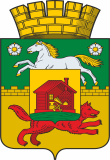 НОВОКУЗНЕЦКИЙ ГОРОДСКОЙ СОВЕТ НАРОДНЫХ ДЕПУТАТОВР Е Ш Е Н И ЕО внесении изменений в решение Новокузнецкого городского Совета народных депутатовот 25.12.2018 №17/148 «О бюджете Новокузнецкого городского округа на 2019 годи на плановый период 2020 и 2021 годов»ПринятоНовокузнецким городскимСоветом народных депутатов«24» сентября 2019 годаВ соответствии с Бюджетным кодексом Российской Федерации и Федеральным законом от 06.10.2003 №131-ФЗ «Об общих принципах организации местного самоуправления в Российской Федерации», руководствуясь статьями 28, 32, 33 Устава Новокузнецкого городского округа, Новокузнецкий городской Совет народных депутатовРЕШИЛ:1. Внести в решение Новокузнецкого городского Совета народных депутатов от 25.12.2018 № 17/148 «О бюджете Новокузнецкого городского округа на 2019 год и на плановый период 2020 и 2021 годов» следующие изменения:1.1. Пункт 1 изложить в следующей редакции:«1. Утвердить основные характеристики бюджета Новокузнецкого городского округа (далее – бюджет города) на 2019 год:- общий объем доходов бюджета города в сумме 22 068 362,1 тыс. руб.;- общий объем расходов бюджета города в сумме 22 303 168,7 тыс. руб.;- размер дефицита бюджета города в сумме 234 806,6 тыс. руб. или 4,7 процента от объема собственных доходов бюджета города на 2019 год без учета безвозмездных поступлений и поступлений налоговых доходов по дополнительным нормативам отчислений.».1.2. Пункт 3 изложить в следующей редакции:«3. Установить предельный объем муниципального долга на 2019 год в сумме         5 024 711,4 тыс. руб., на 2020 год в сумме 4 816 110,6 тыс. руб., на 2021 год в сумме 4 679 609,2 тыс. руб.Установить верхний предел муниципального долга по долговым обязательствам Новокузнецкого городского округа по состоянию на 1 января 2020 года в размере 3 928 125,1 тыс. руб., в том числе верхний предел долга по муниципальным гарантиям – 0,0 тыс. руб., по состоянию на 1 января 2021 года - в размере 4 184 918,0 тыс. руб., в том числе верхний предел долга по муниципальным гарантиям – 0,0 тыс. руб., по состоянию на 1 января 2022 года - в размере 4 455 931,5 тыс. руб., в том числе верхний предел долга по муниципальным гарантиям – 0,0 тыс. руб.».1.3. Пункт 5 изложить в следующей редакции:«5. Утвердить объем межбюджетных трансфертов, планируемых к получению в 2019 году, в сумме 15 008 433,5 тыс. руб., планируемых к получению в 2020 году, - в сумме 10 960 725,1 тыс. руб., планируемых к получению в 2021 году, - в сумме 10 849 156,9 тыс. руб.».1.4. Пункт 14 изложить в следующей редакции:«14. Утвердить общий объем бюджетных ассигнований бюджета Новокузнецкого городского округа, направляемых на реализацию публичных нормативных обязательств, на 2019 год в сумме 2 593 446,0 тыс. руб., на 2020 год - в сумме 2 581 195,1 тыс. руб., на 2021 год - в сумме 2 602 912,6 тыс. руб.».1.5. Пункт 16 изложить в следующей редакции:	«16. Утвердить объем бюджетных ассигнований муниципального дорожного фонда Новокузнецкого городского округа на 2019 год в сумме 2 077 369,4 тыс. руб., на 2020 год - в сумме 1 662 572,7 тыс. руб., на 2021 год - в сумме 1 570 290,0 тыс. руб.».1.6. Пункт 17 изложить в следующей редакции:	«17. Утвердить предельный объем расходов на обслуживание муниципального долга Новокузнецкого городского округа на 2019 год в сумме 257 914,5 тыс. руб., на 2020 год - в сумме 323 854,8 тыс. руб., на 2021 год - в сумме 371 242,5 тыс. руб.».1.7. В пункте 26 1) абзац первый изложить в следующей редакции:«26.	 Утвердить объем бюджетных ассигнований для предоставления субсидий иным некоммерческим организациям, не являющимся муниципальными учреждениями Новокузнецкого городского округа, на 2019 год в сумме 8 781,7 тыс. руб., на 2020 год - в сумме 2 763,5 тыс. руб., на 2021 год - в сумме 2 664,5 тыс. руб.»;2) дополнить подпунктом 4 следующего содержания:«4)	иным социально ориентированным некоммерческим организациям на реализацию проектов, направленных на решение вопросов местного значения и развитие гражданского общества в Новокузнецком городском округе.»;3) абзац шестой считать абзацем седьмым и изложить его в следующей редакции:«Субсидии некоммерческим организациям, не являющимся муниципальными учреждениями Новокузнецкого городского округа, предусмотренные настоящим пунктом, предоставляются в порядках, установленных администрацией города Новокузнецка.».   1.8. В приложении №1 «Перечень и коды главных администраторов доходов бюджета Новокузнецкого городского округа – органов государственной власти Кемеровской области и органов местного самоуправления Новокузнецкого городского округа»:1) строку:«»изложить в следующей редакции:«»;2) строку:«»исключить;3) после строки:«»дополнить строкой:«»;4) строку:«»изложить в следующей редакции:«»;5) строку:«»изложить в следующей редакции:«»;6) строку:«»изложить в следующей редакции:«»;7) строку:«»изложить в следующей редакции:«»;8) строку:«»изложить в следующей редакции:«»;9) строку:«»изложить в следующей редакции:«»;10) после строки:«»дополнить строкой:«».1.9. Приложение №2 «Прогнозируемые доходы бюджета Новокузнецкого городского округа на 2019 год» изложить в новой редакции согласно приложению №1 к настоящему решению.1.10. Приложение №5 «Распределение бюджетных ассигнований бюджета Новокузнецкого городского округа по целевым статьям (муниципальным программам и непрограммным направлениям деятельности), группам и подгруппам видов классификации расходов бюджетов на 2019 год» изложить в новой редакции согласно приложению №2 к настоящему решению.1.11. Приложение №7 «Распределение бюджетных ассигнований бюджета Новокузнецкого городского округа по разделам, подразделам классификации расходов бюджетов на 2019 год» изложить в новой редакции согласно приложению №3 к настоящему решению.1.12. Приложение №9 «Ведомственная структура расходов бюджета Новокузнецкого городского округа на 2019 год» изложить в новой редакции согласно приложению №4 к настоящему решению.	1.13. Приложение №12 «Источники финансирования дефицита бюджета Новокузнецкого городского округа по статьям и видам источников финансирования дефицита бюджета Новокузнецкого городского округа на 2019 год» изложить в новой редакции согласно приложению №5 к настоящему решению.	1.14. Приложение №14 «Программа муниципальных внутренних заимствований Новокузнецкого городского округа на 2019 год» изложить в новой редакции согласно приложению №6 к настоящему решению.	1.15. Приложение №16 «Перечень и объемы бюджетных ассигнований на реализацию муниципальных программ Новокузнецкого городского округа на 2019 год» изложить в новой редакции согласно приложению №7 к настоящему решению.2. Настоящее решение подлежит официальному опубликованию в городской газете «Новокузнецк» и вступает в силу со дня, следующего за днем его официального опубликования.3. Контроль за выполнением данного решения возложить на администрацию города Новокузнецка и комитет Новокузнецкого городского Совета народных депутатов по бюджету, экономике и муниципальной собственности.И.о. председателяНовокузнецкого городскогоСовета народных депутатов						         С. В. МартюшовГлава города Новокузнецка							С. Н. Кузнецовг. Новокузнецк«24» сентября 2019 года№ 11/75Приложение №1к решению Новокузнецкогогородского Совета народных депутатовот 24.09.2019 №11/75Приложение № 2к решению Новокузнецкогогородского Совета народных депутатовот 25.12.2018 №17/148Прогнозируемые доходы бюджета Новокузнецкогогородского округа на 2019 год          (тыс. руб.)И.о. председателяНовокузнецкого городскогоСовета народных депутатов							                  С.В. МартюшовПриложение №2к решению Новокузнецкогогородского Совета народных депутатовот 24.09.2019 №11/75Приложение № 5к решению Новокузнецкогогородского Совета народных депутатовот 25.12.2018 №17/148Распределение бюджетных ассигнований бюджета Новокузнецкого городского округа по целевым статьям (муниципальным программам и непрограммным направлениям деятельности), группам и подгруппам видов классификации расходов бюджетов на 2019 год(тыс. руб.)И.о. председателяНовокузнецкого городскогоСовета народных депутатов						                                С.В. МартюшовПриложение №3к решению Новокузнецкогогородского Совета народных депутатовот 24.09.2019 №11/75Приложение №7к решению Новокузнецкогогородского Совета народных депутатовот 25.12.2018 №17/148Распределение бюджетных ассигнований бюджета Новокузнецкого городского округа по разделам, подразделам классификации расходов бюджетов на 2019 год(тыс. руб.)И.о. председателяНовокузнецкого городскогоСовета народных депутатов							                  С.В. МартюшовПриложение №4к решению Новокузнецкогогородского Совета народных депутатовот 24.09.2019 №11/75Приложение №9к решению Новокузнецкогогородского Совета народных депутатовот 25.12.2018 №17/148Ведомственная структура расходов бюджета Новокузнецкого городского округа на 2019 год(тыс. руб.)И.о. председателяНовокузнецкого городскогоСовета народных депутатов						                                С.В. МартюшовПриложение №5к решению Новокузнецкогогородского Совета народных депутатовот 24.09.2019 №11/75Приложение № 12к решению Новокузнецкогогородского Совета народных депутатовот 25.12.2018 №17/148источники финансирования дефицита бюджета Новокузнецкого городского округа по статьям и видам источников финансирования дефицита бюджета Новокузнецкого городского округа на 2019 год(тыс. руб.)И.о. председателяНовокузнецкого городскогоСовета народных депутатов							                  С.В. МартюшовПриложение №6к решению Новокузнецкогогородского Совета народных депутатовот 24.09.2019 №11/75Приложение № 14к решению Новокузнецкогогородского Совета народных депутатовот 25.12.2018 №17/148Программа муниципальных внутренних заимствованийНовокузнецкого городского округа на 2019 год(тыс. руб.)И.о. председателяНовокузнецкого городскогоСовета народных депутатов							               С.В. МартюшовПриложение №7к решению Новокузнецкогогородского Совета народных депутатовот 24.09.2019 №11/75Приложение № 16к решению Новокузнецкогогородского Совета народных депутатовот 25.12.2018 №17/148Перечень и объемы бюджетных ассигнований на реализацию муниципальных программ Новокузнецкого городского округа на 2019 год(тыс. руб.)И.о. председателяНовокузнецкого городскогоСовета народных депутатов							                 С.В. Мартюшов9002 02 25027 04 0000 150Субсидии бюджетам городских округов на реализацию мероприятий государственной программы Российской Федерации «Доступная среда» на 2011 - 2020 годы9002 02 25027 04 0000 150Субсидии бюджетам на реализацию мероприятий государственной программы Российской Федерации «Доступная среда»9002 02 35485 04 0000 150Субвенции бюджетам городских округов на обеспечение жильем граждан, уволенных с военной службы (службы), и приравненных к ним лиц9002 02 45160 04 0000 150Межбюджетные трансферты, передаваемые бюджетам городских округов для компенсации дополнительных расходов, возникших в результате решений, принятых органами власти другого уровня9002 02 45294 04 0000 150Межбюджетные трансферты, передаваемые бюджетам городских округов на организацию профессионального обучения и дополнительного профессионального образования лиц предпенсионного возраста9042 02 25027 04 0000 150Субсидии бюджетам городских округов на реализацию мероприятий государственной программы Российской Федерации «Доступная среда» на 2011 - 2020 годы9042 02 25027 04 0000 150Субсидии бюджетам на реализацию мероприятий государственной программы Российской Федерации «Доступная среда»9112 02 25027 04 0000 150Субсидии бюджетам городских округов на реализацию мероприятий государственной программы Российской Федерации «Доступная среда» на 2011 - 2020 годы9112 02 25027 04 0000 150Субсидии бюджетам на реализацию мероприятий государственной программы Российской Федерации «Доступная среда»9132 02 25027 04 0000 150Субсидии бюджетам городских округов на реализацию мероприятий государственной программы Российской Федерации «Доступная среда» на 2011 - 2020 годы9132 02 25027 04 0000 150Субсидии бюджетам на реализацию мероприятий государственной программы Российской Федерации «Доступная среда»9142 02 25027 04 0000 150Субсидии бюджетам городских округов на реализацию мероприятий государственной программы Российской Федерации «Доступная среда» на 2011 - 2020 годы9142 02 25027 04 0000 150Субсидии бюджетам на реализацию мероприятий государственной программы Российской Федерации «Доступная среда»9152 02 25027 04 0000 150Субсидии бюджетам городских округов на реализацию мероприятий государственной программы Российской Федерации «Доступная среда» на 2011 - 2020 годы9152 02 25027 04 0000 150Субсидии бюджетам на реализацию мероприятий государственной программы Российской Федерации «Доступная среда»9332 02 25027 04 0000 150Субсидии бюджетам городских округов на реализацию мероприятий государственной программы Российской Федерации «Доступная среда» на 2011 - 2020 годы9332 02 25027 04 0000 150Субсидии бюджетам на реализацию мероприятий государственной программы Российской Федерации «Доступная среда»9332 02 25027 04 0000 150Субсидии бюджетам городских округов на реализацию мероприятий государственной программы Российской Федерации «Доступная среда» на 2011 - 2020 годы9332 02 25393 04 0000 150Субсидии бюджетам городских округов на финансовое обеспечение дорожной деятельности в рамках реализации национального проекта «Безопасные и качественные автомобильные дороги»Код бюджетной классификацииНаименование групп, подгрупп, статей, подстатей, элементов, групп подвидов, аналитических групп подвидов классификации доходов бюджетов2019 год1 00 00000 00 0000 000НАЛОГОВЫЕ И НЕНАЛОГОВЫЕ  ДОХОДЫ7 026 885,91 01 00000 00 0000 000НАЛОГИ НА ПРИБЫЛЬ, ДОХОДЫ4 040 000,01 01 02000 01 0000 110 Налог на доходы физических лиц4 040 000,01 01 02010 01 0000 110Налог на доходы физических лиц с доходов, источником которых является налоговый агент, за исключением доходов, в отношении которых исчисление и уплата налога осуществляются в соответствии со статьями 227, 227.1 и 228 Налогового кодекса Российской Федерации3 941 624,01 01 02020 01 0000 110Налог на доходы физических лиц с доходов, полученных от осуществления деятельности физическими лицами, зарегистрированными в качестве индивидуальных предпринимателей, нотариусов, занимающихся частной практикой, адвокатов, учредивших адвокатские кабинеты, и других лиц, занимающихся частной практикой в соответствии со статьей 227 Налогового кодекса Российской Федерации22 624,01 01 02030 01 0000 110Налог на доходы физических лиц с доходов, полученных физическими лицами в соответствии со статьей 228 Налогового кодекса Российской Федерации69 466,21 01 02040 01 0000 110 Налог на доходы физических лиц в виде фиксированных авансовых платежей с доходов, полученных физическими лицами, являющимися иностранными гражданами, осуществляющими трудовую деятельность по найму на основании патента в соответствии со статьей 227.1 Налогового кодекса Российской Федерации6 464,01 01 02050 01 0000 110 Налог на доходы физических лиц с сумм прибыли контролируемой иностранной компании, полученной физическими лицами, признаваемыми контролирующими лицами этой компании-178,21 03 00000 00 0000 000НАЛОГИ НА ТОВАРЫ (РАБОТЫ, УСЛУГИ), РЕАЛИЗУЕМЫЕ НА ТЕРРИТОРИИ РОССИЙСКОЙ ФЕДЕРАЦИИ39 274,71 03 02000 01 0000 110Акцизы по подакцизным товарам (продукции), производимым на территории Российской Федерации39 274,71 03 02230 01 0000 110Доходы от уплаты акцизов на дизельное топливо, подлежащие распределению между бюджетами субъектов Российской Федерации и местными бюджетами с учетом установленных дифференцированных нормативов отчислений в местные бюджеты17 938,91 03 02231 01 0000 110Доходы от уплаты акцизов на дизельное топливо, подлежащие распределению между бюджетами субъектов Российской Федерации и местными бюджетами с учетом установленных дифференцированных нормативов отчислений в местные бюджеты (по нормативам, установленным Федеральным законом о федеральном бюджете в целях формирования дорожных фондов субъектов Российской Федерации)17 938,91 03 02240 01 0000 110Доходы от уплаты акцизов на моторные масла для дизельных и (или) карбюраторных (инжекторных) двигателей, подлежащие распределению между бюджетами субъектов Российской Федерации и местными бюджетами с учетом установленных дифференцированных нормативов отчислений в местные бюджеты97,01 03 02241 01 0000 110Доходы от уплаты акцизов на моторные масла для дизельных и (или) карбюраторных (инжекторных) двигателей, подлежащие распределению между бюджетами субъектов Российской Федерации и местными бюджетами с учетом установленных дифференцированных нормативов отчислений в местные бюджеты (по нормативам, установленным Федеральным законом о федеральном бюджете в целях формирования дорожных фондов субъектов Российской Федерации)97,01 03 02250 01 0000 110Доходы от уплаты акцизов на автомобильный бензин, подлежащие распределению между бюджетами субъектов Российской Федерации и местными бюджетами с учетом установленных дифференцированных нормативов отчислений в местные бюджеты24 029,31 03 02251 01 0000 110Доходы от уплаты акцизов на автомобильный бензин, подлежащие распределению между бюджетами субъектов Российской Федерации и местными бюджетами с учетом установленных дифференцированных нормативов отчислений в местные бюджеты (по нормативам, установленным Федеральным законом о федеральном бюджете в целях формирования дорожных фондов субъектов Российской Федерации)24 029,3 1 03 02260 01 0000 110Доходы от уплаты акцизов на прямогонный бензин, подлежащие распределению между бюджетами субъектов Российской Федерации и местными бюджетами с учетом установленных дифференцированных нормативов отчислений в местные бюджеты-2 790,51 03 02261 01 0000 110Доходы от уплаты акцизов на прямогонный бензин, подлежащие распределению между бюджетами субъектов Российской Федерации и местными бюджетами с учетом установленных дифференцированных нормативов отчислений в местные бюджеты (по нормативам, установленным Федеральным законом о федеральном бюджете в целях формирования дорожных фондов субъектов Российской Федерации)-2 790,51 05 00000 00 0000 000НАЛОГИ НА СОВОКУПНЫЙ ДОХОД775 935,01 05 01000 00 0000 110Налог, взимаемый в связи с применением упрощенной системы налогообложения434 000,01 05 01010 01 0000 110Налог, взимаемый с налогоплательщиков, выбравших в качестве объекта налогообложения доходы327 857,01 05 01011 01 0000 110Налог, взимаемый с налогоплательщиков, выбравших в качестве объекта налогообложения доходы327 857,01 05 01020 01 0000 110Налог, взимаемый с налогоплательщиков, выбравших в качестве объекта налогообложения доходы, уменьшенные на величину расходов106 131,01 05 01021 01 0000 110Налог, взимаемый с налогоплательщиков, выбравших в качестве объекта налогообложения доходы, уменьшенные на величину расходов (в том числе минимальный налог, зачисляемый в бюджеты субъектов Российской Федерации)106 131,01 05 01050 01 0000 110 Минимальный налог, зачисляемый в бюджеты субъектов Российской Федерации (за налоговые периоды, истекшие до 1 января 2016 года)12,01 05 02000 02 0000 110 Единый налог на вмененный доход для отдельных видов деятельности330 000,01 05 02010 02 0000 110 Единый налог на вмененный доход для отдельных видов деятельности330 000,01 05 03000 01 0000 110Единый сельскохозяйственный налог135,01 05 03010 01 0000 110Единый сельскохозяйственный налог135,01 05 04000 02 0000 110Налог, взимаемый в связи с применением патентной системы налогообложения11 800,01 05 04010 02 0000 110Налог, взимаемый в связи с применением патентной системы налогообложения, зачисляемый в бюджеты городских округов11 800,01 06 00000 00 0000 000НАЛОГИ НА ИМУЩЕСТВО1 413 483,01 06 01000 00 0000 110Налог на имущество физических лиц105 000,01 06 01020 04 0000 110 Налог на имущество физических лиц, взимаемый по ставкам, применяемым к объектам налогообложения, расположенным в границах городских округов105 000,01 06 04000 02 0000 110Транспортный налог25 000,01 06 04011 02 0000 110Транспортный налог с организаций5 750,01 06 04012 02 0000 110Транспортный налог с физических лиц19 250,01 06 06000 00 0000 110Земельный налог1 283 483,01 06 06030 00 0000 110Земельный налог с организаций1 239 845,01 06 06032 04 0000 110Земельный налог с организаций, обладающих земельным участком, расположенным в границах городских округов1 239 845,01 06 06040 00 0000 110Земельный налог с физических лиц43 638,01 06 06042 04 0000 110 Земельный налог с физических лиц, обладающих земельным участком, расположенным в границах городских округов43 638,01 08 00000 00 0000 000ГОСУДАРСТВЕННАЯ ПОШЛИНА141 421,41 08 03000 01 0000 110Государственная пошлина по делам, рассматриваемым в судах общей юрисдикции, мировыми судьями81 950,01 08 03010 01 0000 110 Государственная пошлина по делам, рассматриваемым в судах общей юрисдикции, мировыми судьями (за исключением Верховного Суда Российской Федерации)81 950,01 08 06000 01 0000 110Государственная пошлина за совершение действий, связанных с приобретением гражданства Российской Федерации или выходом из гражданства Российской Федерации, а также с въездом в Российскую Федерацию или выездом из Российской Федерации2 211,01 08 07000 01 0000 110Государственная пошлина за государственную регистрацию, а также за совершение прочих юридически значимых действий57 260,41 08 07010 01 0000 110Государственная пошлина за государственную регистрацию юридического лица, физических лиц в качестве индивидуальных предпринимателей, изменений, вносимых в учредительные документы юридического лица, за государственную регистрацию ликвидации юридического лица и другие юридически значимые действия34,01 08 07020 01 0000 110Государственная пошлина за государственную регистрацию прав, ограничений (обременений) прав на недвижимое имущество и сделок с ним50 287,41 08 07100 01 0000 110Государственная пошлина за выдачу и обмен паспорта гражданина Российской Федерации2 157,01 08 07140 01 0000 110Государственная пошлина за государственную регистрацию транспортных средств и иные юридически значимые действия, связанные с изменениями и выдачей документов на транспортные средства, регистрационных знаков, водительских удостоверений3 000,01 08 07141 01 0000 110Государственная пошлина за государственную регистрацию транспортных средств и иные юридически значимые действия уполномоченных федеральных государственных органов, связанные с изменением и выдачей документов на транспортные средства, регистрационных знаков, водительских удостоверений3 000,01 08 07150 01 0000 110Государственная пошлина за выдачу разрешения на установку рекламной конструкции160,01 08 07150 01 0000 110Государственная пошлина за выдачу разрешения на установку рекламной конструкции160,01 08 07170 01 0000 110Государственная пошлина за выдачу специального разрешения на движение по автомобильным дорогам транспортных средств, осуществляющих перевозки опасных, тяжеловесных и (или) крупногабаритных грузов1 552,01 08 07173 01 0000 110Государственная пошлина за выдачу органом местного самоуправления городского округа специального разрешения на движение по автомобильным дорогам транспортных средств, осуществляющих перевозки опасных, тяжеловесных и (или) крупногабаритных грузов, зачисляемая в бюджеты городских округов1 552,01 08 07300 01 0000 110Прочие государственные пошлины за совершение прочих юридически значимых действий, подлежащие зачислению в бюджет субъекта Российской Федерации70,01 08 07310 01 0000 110Государственная пошлина за повторную выдачу свидетельства о постановке на учет в налоговом органе70,01 09 00000 00 0000 000ЗАДОЛЖЕННОСТЬ И ПЕРЕРАСЧЕТЫ ПО ОТМЕНЕННЫМ НАЛОГАМ, СБОРАМ И ИНЫМ ОБЯЗАТЕЛЬНЫМ ПЛАТЕЖАМ 0,51 11 00000 00 0000 000ДОХОДЫ ОТ ИСПОЛЬЗОВАНИЯ ИМУЩЕСТВА, НАХОДЯЩЕГОСЯ В ГОСУДАРСТВЕННОЙ И МУНИЦИПАЛЬНОЙ СОБСТВЕННОСТИ393 577,11 11 05000 00 0000 120Доходы, получаемые в виде арендной либо иной платы за передачу в возмездное пользование государственного и муниципального имущества (за исключением имущества бюджетных и автономных учреждений, а также имущества государственных и муниципальных унитарных предприятий, в том числе казенных)329 300,01 11 05010 00 0000 120Доходы, получаемые в виде арендной платы за земельные участки, государственная собственность на которые не разграничена, а также средства от продажи права на заключение договоров аренды указанных земельных участков271 300,01 11 05012 04 0000 120Доходы, получаемые в виде арендной платы за земельные участки, государственная собственность на которые не разграничена и которые расположены в границах городских округов, а также средства от продажи права на заключение договоров аренды указанных земельных участков271 300,01 11 05070 00 0000 120Доходы от сдачи в аренду имущества, составляющего государственную (муниципальную) казну (за исключением земельных участков)58 000,01 11 05074 04 0000 120Доходы от сдачи в аренду имущества, составляющего казну городских округов (за исключением земельных участков)58 000,01 11 07000 00 0000 120Платежи от государственных и муниципальных унитарных предприятий1 320,01 11 07010 00 0000 120Доходы от перечисления части прибыли государственных и муниципальных унитарных предприятий, остающейся после уплаты налогов и обязательных платежей1 320,01 11 07014 04 0000 120Доходы от перечисления части прибыли, остающейся после уплаты налогов и иных обязательных платежей муниципальных унитарных предприятий, созданных городскими округами1 320,01 11 09000 00 0000 120Прочие доходы от использования имущества и прав, находящихся в государственной и муниципальной собственности (за исключением имущества бюджетных и автономных учреждений, а также имущества государственных и муниципальных унитарных предприятий, в том числе казенных)62 957,11 11 09040 00 0000 120Прочие поступления от использования имущества, находящегося в государственной и муниципальной собственности (за исключением имущества бюджетных и автономных учреждений, а также имущества государственных и муниципальных унитарных предприятий, в том числе казенных)62 957,11 11 09044 04 0000 120Прочие поступления от использования имущества, находящегося в собственности городских округов (за исключением имущества муниципальных бюджетных и автономных учреждений, а также имущества муниципальных унитарных предприятий, в том числе казенных)62 957,11 11 09044 04 0002 120Прочие поступления от использования имущества, находящегося в собственности городских округов (за исключением имущества муниципальных бюджетных и автономных учреждений, а также имущества муниципальных унитарных предприятий, в том числе казенных) (плата за социальный наем)9 157,11 11 09044 04 0003 120Прочие поступления от использования имущества, находящегося в собственности городских округов (за исключением имущества муниципальных бюджетных и автономных учреждений, а также имущества муниципальных унитарных предприятий, в том числе казенных) (плата за размещение наружной рекламы на объектах муниципальной собственности)4 894,01 11 09044 04 0004 120Прочие поступления от использования имущества, находящегося в собственности городских округов (за исключением имущества муниципальных бюджетных и автономных учреждений, а также имущества муниципальных унитарных предприятий, в том числе казенных) (плата за коммерческий наем)11 013,01 11 09044 04 0005 120Прочие поступления от использования имущества, находящегося в собственности городских округов (за исключением имущества муниципальных бюджетных и автономных учреждений, а также имущества муниципальных унитарных предприятий, в том числе казенных) (размещение нестационарного торгового объекта)37 893,01 12 00000 00 0000 000ПЛАТЕЖИ ПРИ ПОЛЬЗОВАНИИ ПРИРОДНЫМИ РЕСУРСАМИ67 900,01 12 01000 01 0000 120Плата за негативное воздействие на окружающую среду67 900,01 12 01010 01 0000 120Плата за выбросы загрязняющих веществ в атмосферный воздух стационарными объектами37 305,01 12 01030 01 0000 120Плата за сбросы загрязняющих веществ в водные объекты9 890,01 12 01040 01 0000 120Плата за размещение отходов производства и потребления20 705,01 12 01041 01 0000 120Плата за размещение отходов производства 19 505,01 12 01042 01 0000 120Плата за размещение твердых коммунальных отходов1 200,01 13 00000 00 0000 000ДОХОДЫ ОТ ОКАЗАНИЯ ПЛАТНЫХ УСЛУГ И КОМПЕНСАЦИИ ЗАТРАТ ГОСУДАРСТВА44 516,01 13 01000 00 0000 130Доходы от оказания платных услуг (работ)24 589,71 13 01070 00 0000 130Доходы от оказания информационных услуг638,01 13 01074 04 0000 130Доходы от оказания информационных услуг органами местного самоуправления городских округов, казенными учреждениями городских округов638,01 13 01990 00 0000 130Прочие доходы от оказания платных услуг (работ)23 951,71 13 01994 04 0000 130Прочие доходы от оказания платных услуг (работ) получателями средств бюджетов городских округов23 951,71 13 02000 00 0000 130Доходы от компенсации затрат государства19 926,31 13 02060 00 0000 130Доходы, поступающие в порядке возмещения расходов, понесенных в связи с эксплуатацией имущества3 138,01 13 02064 04 0000 130Доходы, поступающие в порядке возмещения расходов, понесенных в связи с эксплуатацией имущества городских округов3 138,01 13 02990 00 0000 130Прочие доходы от компенсации затрат государства16 788,31 13 02994 04 0000 130Прочие доходы от компенсации затрат бюджетов городских округов16 788,31 14 00000 00 0000 000ДОХОДЫ ОТ ПРОДАЖИ МАТЕРИАЛЬНЫХ И НЕМАТЕРИАЛЬНЫХ АКТИВОВ39 967,11 14 01000 00 0000 410Доходы от продажи квартир1 200,01 14 01040 04 0000 410 Доходы от продажи квартир, находящихся в собственности городских округов1 200,01 14 02000 00 0000 000Доходы от реализации имущества, находящегося в государственной и муниципальной собственности (за исключением движимого имущества бюджетных и автономных учреждений, а также имущества государственных и муниципальных унитарных предприятий, в том числе казенных)18 267,11 14 02040 04 0000 410Доходы от реализации имущества, находящегося в собственности городских округов (за исключением движимого имущества муниципальных бюджетных и автономных учреждений, а также имущества муниципальных унитарных предприятий, в том числе казенных), в части реализации основных средств по указанному имуществу18 000,01 14 02043 04 0000 410Доходы от реализации иного имущества, находящегося в собственности городских округов (за исключением имущества муниципальных бюджетных и автономных учреждений, а также имущества муниципальных унитарных предприятий, в том числе казенных), в части реализации основных средств по указанному имуществу18 000,01 14 02040 04 0000 440Доходы от реализации имущества, находящегося в собственности городских округов (за исключением имущества муниципальных бюджетных и автономных учреждений, а также имущества муниципальных унитарных предприятий, в том числе казенных), в части реализации материальных запасов по указанному имуществу267,11 14 02043 04 0000 440Доходы от реализации иного имущества, находящегося в собственности городских округов (за исключением имущества муниципальных бюджетных и автономных учреждений, а также имущества муниципальных унитарных предприятий, в том числе казенных), в части реализации материальных запасов по указанному имуществу267,11 14 06000 00 0000 430Доходы от продажи земельных участков, находящихся в государственной и муниципальной собственности20 500,01 14 06010 00 0000 430Доходы от продажи земельных участков, государственная собственность на которые не разграничена20 500,01 14 06012 04 0000 430Доходы от продажи земельных участков, государственная собственность на которые не разграничена и которые расположены в границах городских округов20 500,01 16 00000 00 0000 000ШТРАФЫ, САНКЦИИ, ВОЗМЕЩЕНИЕ УЩЕРБА70 810,11 16 03000 00 0000 140Денежные взыскания (штрафы) за нарушение законодательства о налогах и сборах2 350,01 16 03010 01 0000 140Денежные взыскания (штрафы) за нарушение законодательства о налогах и сборах, предусмотренные статьями 116, 118, 119.1, пунктами 1 и 2 статьи 120, статьями 125, 126, 128, 129,129.1, 132, 133, 134, 135, 135.1 Налогового кодекса Российской Федерации, а также штрафы, взыскание которых осуществляется на основании ранее действовавшей статьи 117 Налогового Кодекса Российской Федерации2 000,01 16 03030 01 0000 140Денежные взыскания (штрафы) за административные правонарушения в области налогов и сборов, предусмотренные Кодексом Российской Федерации об административных правонарушениях350,01 16 06000 01 0000 140Денежные взыскания (штрафы) за нарушение законодательства о применении контрольно-кассовой техники при осуществлении наличных денежных расчетов и (или) расчетов с использованием платежных карт60,01 16 08000 01 0000 140Денежные взыскания (штрафы) за административные правонарушения в области государственного регулирования производства и оборота этилового спирта, алкогольной, спиртосодержащей и табачной продукции1 991,51 16 08010 01 0000 140Денежные взыскания (штрафы) за административные правонарушения в области государственного регулирования производства и оборота этилового спирта, алкогольной, спиртосодержащей продукции1 376,01 16 08020 01 0000 140Денежные взыскания (штрафы) за административные правонарушения в области государственного регулирования производства и оборота табачной продукции615,51 16 23000 00 0000 140Доходы от возмещения ущерба при возникновении страховых случаев105,01 16 23040 04 0000 140Доходы от возмещения ущерба при возникновении страховых случаев, когда выгодоприобретателями выступают получатели средств бюджетов городских округов105,01 16 23041 04 0000 140Доходы от возмещения ущерба при возникновении страховых случаев по обязательному страхованию гражданской ответственности, когда выгодоприобретателями выступают получатели средств бюджетов городских округов105,01 16 25000 00 0000 140Денежные взыскания (штрафы) за нарушение законодательства Российской Федерации о недрах, об особо охраняемых природных территориях, об охране и использовании животного мира, об экологической экспертизе, в области охраны окружающей среды, о рыболовстве и сохранении водных биологических ресурсов, земельного законодательства, лесного законодательства, водного законодательства587,01 16 25050 01 0000 140Денежные взыскания (штрафы) за нарушение законодательства в области охраны окружающей среды363,01 16 25060 01 0000 140Денежные взыскания (штрафы) за нарушение земельного законодательства224,01 16 28000 01 0000 140Денежные взыскания (штрафы) за нарушение законодательства в области обеспечения санитарно-эпидемиологического благополучия человека и законодательства в сфере защиты прав потребителей6 270,01 16 30000 01 0000 140Денежные взыскания (штрафы) за правонарушения в области дорожного движения12 226,01 16 30010 01 0000 140Денежные взыскания (штрафы) за нарушение правил перевозки крупногабаритных и тяжеловесных грузов по автомобильным дорогам общего пользования3 226,01 16 30013 01 0000 140Денежные взыскания (штрафы) за нарушение правил перевозки крупногабаритных и тяжеловесных грузов по автомобильным дорогам общего пользования местного значения городских округов3 226,01 16 30030 01 0000 140Прочие денежные взыскания (штрафы) за правонарушения в области дорожного движения9 000,01 16 32000 00 0000 140Денежные взыскания, налагаемые в возмещение ущерба, причиненного в результате незаконного или нецелевого использования бюджетных средств45,01 16 32000 04 0000 140Денежные взыскания, налагаемые в возмещение ущерба, причиненного в результате незаконного или нецелевого использования бюджетных средств (в части бюджетов городских округов)45,01 16 33000 00 0000 140Денежные взыскания (штрафы) за нарушение законодательства Российской Федерации о контрактной системе в сфере закупок товаров, работ, услуг для обеспечения государственных и муниципальных нужд3 133,01 16 33040 04 0000 140Денежные взыскания (штрафы) за нарушение законодательства Российской Федерации о контрактной системе в сфере закупок товаров, работ, услуг для обеспечения государственных и муниципальных нужд для нужд городских округов3 133,01 16 37000 00 0000 140Поступления сумм в возмещение вреда, причиняемого автомобильным дорогам транспортными средствами, осуществляющим перевозки тяжеловесных и (или) крупногабаритных грузов5 000,01 16 37030 04 0000 140Поступления сумм в возмещение вреда, причиняемого автомобильным дорогам  местного значения транспортными средствами, осуществляющим перевозки тяжеловесных и (или) крупногабаритных грузов, зачисляемые в бюджеты городских округов5 000,01 16 43000 01 0000 140Денежные взыскания (штрафы) за нарушение законодательства Российской Федерации об административных правонарушениях, предусмотренные статьей 20.25 Кодекса Российской Федерации об административных правонарушениях1 206,01 16 51000 02 0000 140Денежные взыскания (штрафы), установленные законами субъектов Российской Федерации за несоблюдение муниципальных правовых актов990,01 16 51020 02 0000 140Денежные взыскания (штрафы), установленные законами субъектов Российской Федерации за несоблюдение муниципальных правовых актов, зачисляемые в бюджеты городских округов990,01 16 90000 00 0000 140Прочие поступления от денежных взысканий (штрафов) и иных сумм в возмещение ущерба36 846,61 16 90040 04 0000 140Прочие поступления от денежных взысканий (штрафов) и иных сумм в возмещение ущерба, зачисляемые в бюджеты городских округов36 846,61 17 00000 00 0000 180ПРОЧИЕ НЕНАЛОГОВЫЕ ДОХОДЫ1,01 17 05000 00 0000 180Прочие неналоговые доходы1,01 17 05040 04 0000 180Прочие неналоговые доходы бюджетов городских округов1,02 00 00000 00 0000 000БЕЗВОЗМЕЗДНЫЕ ПОСТУПЛЕНИЯ15 041 476,22 02 00000 00 0000 000БЕЗВОЗМЕЗДНЫЕ ПОСТУПЛЕНИЯ ОТ ДРУГИХ БЮДЖЕТОВ БЮДЖЕТНОЙ СИСТЕМЫ РОССИЙСКОЙ ФЕДЕРАЦИИ15 008 433,52 02 10000 00 0000 150Дотации бюджетам бюджетной системы Российской Федерации3 615 705,02 02 15001 00 0000 150Дотации на выравнивание бюджетной обеспеченности3 315 705,02 02 15001 04 0000 150Дотации бюджетам городских округов на выравнивание бюджетной обеспеченности3 315 705,02 02 15001 04 0000 150Выравнивание бюджетной обеспеченности поселений в рамках подпрограммы «Обеспечение сбалансированности и устойчивости бюджетной системы Кемеровской области» государственной программы Кемеровской области «Управление государственными финансами Кузбасса»24 446,02 02 15001 04 0000 150Выравнивание бюджетной обеспеченности муниципальных районов (городских округов) в рамках подпрограммы «Обеспечение сбалансированности и устойчивости бюджетной системы Кемеровской области» государственной программы Кемеровской области «Управление государственными финансами Кузбасса»3 291 259,02 02 15002 00 0000 150Дотации бюджетам на поддержку мер по обеспечению сбалансированности бюджетов300 000,02 02 15002 04 0000 150Дотации бюджетам городских округов на поддержку мер по обеспечению сбалансированности бюджетов300 000,02 02 20000 00 0000 150Субсидии бюджетам бюджетной системы Российской Федерации (межбюджетные субсидии)1 824 197,62 02 20041 00 0000 150Субсидии бюджетам на строительство, модернизацию, ремонт и содержание автомобильных дорог общего пользования, в том числе дорог в поселениях (за исключением автомобильных дорог федерального значения)293 422,52 02 20041 04 0000 150Субсидии бюджетам городских округов на строительство, модернизацию, ремонт и содержание автомобильных дорог общего пользования, в том числе дорог в поселениях (за исключением автомобильных дорог федерального значения)293 422,52 02 20077 00 0000 150Субсидии бюджетам на софинансирование капитальных вложений в объекты муниципальной собственности289 483,12 02 20077 04 0000 150Субсидии бюджетам городских округов на софинансирование капитальных вложений в объекты муниципальной собственности289 483,12 02 20229 00 0000 150Субсидии бюджетам на строительство и (или) реконструкцию объектов инфраструктуры, находящихся в государственной (муниципальной) собственности, в целях реализации инвестиционных проектов, направленных на модернизацию экономики моногородов с наиболее сложным социально-экономическим положением57 562,02 02 20229 04 0000 150Субсидии бюджетам городских округов на строительство и (или) реконструкцию объектов инфраструктуры, находящихся в государственной (муниципальной) собственности, в целях реализации инвестиционных проектов, направленных на модернизацию экономики моногородов с наиболее сложным социально-экономическим положением57 562,02 02 20299 00 0000150Субсидии бюджетам муниципальных образований на обеспечение мероприятий по переселению граждан из аварийного жилищного фонда, в том числе переселению граждан из аварийного жилищного фонда с учетом необходимости развития малоэтажного жилищного строительства, за счет средств, поступивших от государственной корпорации - Фонда содействия реформированию жилищно-коммунального хозяйства201 946,22 02 20299 04 0000150Субсидии бюджетам городских округов на обеспечение мероприятий по переселению граждан из аварийного жилищного фонда, в том числе переселению граждан из аварийного жилищного фонда с учетом необходимости развития малоэтажного жилищного строительства, за счет средств, поступивших от государственной корпорации - Фонда содействия реформированию жилищно-коммунального хозяйства201 946,22 02 20302 00 0000 150Субсидии бюджетам муниципальных образований на обеспечение мероприятий по переселению граждан из аварийного жилищного фонда, в том числе переселению граждан из аварийного жилищного фонда с учетом необходимости развития малоэтажного жилищного строительства, за счет средств бюджетов129 957,12 02 20302 04 0000 150Субсидии бюджетам городских округов на обеспечение мероприятий по переселению граждан из аварийного жилищного фонда, в том числе переселению граждан из аварийного жилищного фонда с учетом необходимости развития малоэтажного жилищного строительства, за счет средств бюджетов129 957,12 02 25027 00 0000 150Субсидии бюджетам на реализацию мероприятий государственной программы Российской Федерации «Доступная среда»240,02 02 25027 04 0000 150Субсидии бюджетам городских округов на реализацию мероприятий государственной программы Российской Федерации «Доступная среда»240,02 02 25081 00 0000 150Субсидии бюджетам на государственную поддержку спортивных организаций, осуществляющих подготовку спортивного резерва для сборных команд Российской Федерации2 240,02 02 25081 04 0000 150Субсидии бюджетам городских округов на государственную поддержку спортивных организаций, осуществляющих подготовку спортивного резерва для сборных команд Российской Федерации2 240,02 02 25159 00 0000 150Субсидии бюджетам на создание дополнительных мест для детей в возрасте от 2 месяцев до 3 лет в образовательных организациях, осуществляющих образовательную деятельность по образовательным программам дошкольного образования79 764,32 02 25159 04 0000 150Субсидии бюджетам городских округов на создание дополнительных мест для детей в возрасте от 2 месяцев до 3 лет в образовательных организациях, осуществляющих образовательную деятельность по образовательным программам дошкольного образования79 764,32 02 25173 00 0000 150Субсидии бюджетам на создание детских технопарков «Кванториум»73 047,92 02 25173 04 0000 150Субсидии бюджетам городских округов на создание детских технопарков «Кванториум»73 047,92 02 25229 00 0000 150Субсидии бюджетам на приобретение спортивного оборудования и инвентаря для приведения организаций спортивной подготовки в нормативное состояние8 554,52 02 25229 04 0000 150Субсидии бюджетам городских округов на приобретение спортивного оборудования и инвентаря для приведения организаций спортивной подготовки в нормативное состояние8 554,52 02 25232 00 0000 150Субсидии бюджетам на создание дополнительных мест для детей в возрасте от 1,5 до 3 лет в образовательных организациях, осуществляющих образовательную деятельность по образовательным программам дошкольного образования30 000,02 02 25232 04 0000 150Субсидии бюджетам городских округов на создание дополнительных мест для детей в возрасте от 1,5 до 3 лет в образовательных организациях, осуществляющих образовательную деятельность по образовательным программам дошкольного образования30 000,02 02 25495 00 0000 150Субсидии бюджетам на реализацию федеральной целевой программы «Развитие физической культуры и спорта в Российской Федерации на 2016 - 2020 годы»17 126,52 02 25495 04 0000 150Субсидии бюджетам городских округов на реализацию федеральной целевой программы «Развитие физической культуры и спорта в Российской Федерации на 2016 - 2020 годы»17 126,52 02 25497 00 0000150Субсидии бюджетам на реализацию мероприятий по обеспечению жильем молодых семей18 853,12 02 25497 04 0000150Субсидии бюджетам городских округов на реализацию мероприятий по обеспечению жильем молодых семей18 853,12 02 25509 00 0000150Субсидии бюджетам на подготовку и проведение празднования на федеральном уровне памятных дат субъектов Российской Федерации1 000,02 02 25509 04 0000150Субсидии бюджетам городских округов на подготовку и проведение празднования на федеральном уровне памятных дат субъектов Российской Федерации1 000,02 02 25520 00 0000 150Субсидии бюджетам на реализацию мероприятий по созданию в субъектах Российской Федерации новых мест в общеобразовательных организациях179 389,92 02 25520 04 0000 150Субсидии бюджетам городских округов на реализацию мероприятий по созданию в субъектах Российской Федерации новых мест в общеобразовательных организациях179 389,92 02 25527 00 0000 150Субсидии бюджетам на государственную поддержку малого и среднего предпринимательства, включая крестьянские (фермерские) хозяйства, а также на реализацию мероприятий по поддержке молодежного предпринимательства77 720,32 02 25527 04 0000 150Субсидии бюджетам городских округов на государственную поддержку малого и среднего предпринимательства, включая крестьянские (фермерские) хозяйства, а также на реализацию мероприятий по поддержке молодежного предпринимательства77 720,32 02 25555 00 0000 150Субсидии бюджетам на реализацию программ формирования современной городской среды311 905,92 02 25555 04 0000 150Субсидии бюджетам городских округов на реализацию программ формирования современной городской среды311 905,92 02 29999 00 0000 150Прочие субсидии51 984,32 02 29999 04 0000 150Прочие субсидии бюджетам городских округов51 984,32 02 29999 04 0000 150Поддержка жилищно-коммунального хозяйства  в рамках подпрограммы «Модернизация объектов коммунальной инфраструктуры и поддержка жилищно-коммунального хозяйства» государственной программы Кемеровской области «Жилищно-коммунальный и дорожный комплекс, энергосбережение и повышение энергоэффективности Кузбасса»6 480,02 02 29999 04 0000 150Реализация мер в области государственной молодежной политики в рамках подпрограммы «Молодежная политика» государственной программы Кемеровской области «Молодежь, спорт и туризм Кузбасса»859,22 02 29999 04 0000 150Развитие единого образовательного пространства, повышение качества образовательных результатов в рамках подпрограммы «Развитие дошкольного, общего образования и дополнительного образования детей» государственной программы Кемеровской области «Развитие системы образования Кузбасса»2 070,02 02 29999 04 0000 150Адресная социальная поддержка участников образовательного процесса в рамках подпрограммы «Социальные гарантии в системе образования» государственной программы Кемеровской области «Развитие системы образования Кузбасса»3 492,02 02 29999 04 0000 150Обеспечение двухразовым бесплатным питанием обучающихся с ограниченными возможностями здоровья в рамках государственной программы Кемеровской области «Развитие системы образования Кузбасса» на 2014-2025 годы»6 020,02 02 29999 04 0000 150Укрепление материально-технической базы организаций отдыха детей и их оздоровления в рамках реализации мероприятия «Организация круглогодичного отдыха, оздоровления и занятости обучающихся» государственной программы Кемеровской области «Развитие системы образования Кузбасса» на 2014-2025 годы»200,02 02 29999 04 0000 150Развитие инфраструктуры мест традиционного проживания и традиционной хозяйственной деятельности коренных малочисленных народов в рамках подпрограммы «Укрепление единства российской нации и этнокультурное развитие народов Кемеровской области» государственной программы Кемеровской области «Культура Кузбасса»5 116,12 02 29999 04 0000 150Ежемесячные выплаты стимулирующего характера работникам муниципальных библиотек, музеев и культурно-досуговых учреждений в рамках подпрограммы «Развитие культуры» государственной программы Кемеровской области «Культура Кузбасса»22 157,02 02 29999 04 0000 150Этнокультурное развитие наций и народностей Кемеровской области в рамках подпрограммы «Укрепление единства российской нации и этнокультурное развитие народов Кемеровской области» Государственная программа Кемеровской области «Культура Кузбасса»770,02 02 29999 04 0000 150Развитие физической культуры и спорта в рамках подпрограммы «Физическая культура и спорт» Государственной программы Кемеровской области «Молодежь, спорт и туризм Кузбасса»720,02 02 29999 04 0000 150Повышение безопасности дорожного движения в рамках подпрограммы «Повышение безопасности дорожного движения» государственной программы Кемеровской области «Обеспечение безопасности населения Кузбасса»4 100,02 02 30000 00 0000 150Субвенции бюджетам бюджетной системы Российской Федерации8 949 486,72 02 30013 00 0000 150Субвенции бюджетам муниципальных образований на обеспечение мер социальной поддержки реабилитированных лиц и лиц, признанных пострадавшими от политических репрессий21 732,02 02 30013 04 0000 150Субвенции бюджетам городских округов на обеспечение мер социальной поддержки реабилитированных лиц и лиц, признанных пострадавшими от политических репрессий21 732,02 02 30022 00 0000 150Субвенции бюджетам муниципальных образований на предоставление гражданам субсидий на оплату жилого помещения и коммунальных услуг173 848,02 02 30022 04 0000 150Субвенции бюджетам городских округов на предоставление гражданам субсидий на оплату жилого помещения и коммунальных услуг173 848,02 02 30024 00 0000 150Субвенции местным бюджетам на выполнение передаваемых полномочий субъектов Российской Федерации7 640 171,52 02 30024 04 0000 150Субвенции бюджетам городских округов на выполнение передаваемых полномочий субъектов Российской Федерации7 640 171,52 02 30024 04 0000 150Социальная поддержка работников образовательных организаций и участников образовательного процесса  в рамках подпрограммы «Социальные гарантии в системе образования» государственной программы Кемеровской области «Развитие системы образования Кузбасса»9 850,02 02 30024 04 0000 150Создание и функционирование комиссий по делам несовершеннолетних и защите их прав в рамках подпрограммы «Развитие дошкольного, общего образования и дополнительного образования детей» государственной программы Кемеровской области «Развитие системы образования Кузбасса»3 497,72 02 30024 04 0000 150Создание и функционирование административных комиссий в рамках непрограммного направления деятельности456,02 02 30024 04 0000 150Предоставление жилых помещений детям-сиротам и детям, оставшимся без попечения родителей, лицам из их числа по договорам найма специализированных жилых помещений в рамках подпрограммы «Социальные гарантии в системе образования» государственной программы Кемеровской области «Развитие системы образования Кузбасса»218 162,62 02 30024 04 0000 150Обеспечение жильем социальных категорий граждан, установленных законодательством Кемеровской области в рамках подпрограммы «Доступное и комфортное жилье населению Кемеровской области» государственной программы Кемеровской области «Жилищная и социальная инфраструктура Кузбасса»25 522,92 02 30024 04 0000 150Обеспечение государственных гарантий реализации прав граждан на получение общедоступного и бесплатного дошкольного  образования в муниципальных дошкольных  образовательных организациях в рамках  подпрограммы «Развитие дошкольного, общего образования и дополнительного  образования детей» государственной программы Кемеровской области «Развитие системы образования Кузбасса»1 863 597,62 02 30024 04 0000 150Обеспечение образовательной деятельности образовательных организаций по адаптированным общеобразовательным программам в рамках подпрограммы «Развитие дошкольного, общего образования и дополнительного образования детей» государственной программы Кемеровской области «Развитие системы образования Кузбасса»27 634,82 02 30024 04 0000 150Обеспечение деятельности по содержанию организаций для детей-сирот и детей, оставшихся без попечения родителей в рамках подпрограммы «Развитие дошкольного, общего образования и дополнительного образования детей» государственной программы Кемеровской области  «Развитие системы образования Кузбасса»138 812,22 02 30024 04 0000 150Обеспечение государственных гарантий реализации прав граждан на получение общедоступного и бесплатного дошкольного, начального общего, основного общего, среднего (полного) общего образования и дополнительного образования детей в муниципальных общеобразовательных организациях в рамках подпрограммы «Развитие дошкольного, общего образования и дополнительного образования детей» государственной программы Кемеровской области «Развитие системы образования Кузбасса»2 562 768,52 02 30024 04 0000 150Обеспечение детей-сирот и детей, оставшихся без попечения родителей, одеждой, обувью, единовременным денежным пособием при выпуске из общеобразовательных организаций в рамках подпрограммы «Социальные гарантии в системе образования» государственной программы Кемеровской области «Развитие системы образования Кузбасса»1 206,02 02 30024 04 0000 150Ежемесячные денежные выплаты отдельным категориям граждан, воспитывающих детей в возрасте от 1,5 до 7 лет в соответствии с Законом Кемеровской области от 10 декабря 2007 года № 162-ОЗ «О ежемесячной денежной выплате отдельным категориям граждан, воспитывающих детей в возрасте от 1,5 до 7 лет» в рамках подпрограммы «Развитие дошкольного, общего образования и дополнительного образования детей» государственной программы Кемеровской области «Развитие системы образования Кузбасса»2 800,02 02 30024 04 0000 150Обеспечение образовательной деятельности организаций для детей-сирот и детей, оставшихся без попечения родителей в рамках подпрограммы «Развитие дошкольного, общего образования и дополнительного образования детей» государственной программы Кемеровской области «Развитие системы образования Кузбасса»299 466,02 02 30024 04 0000 150Предоставление бесплатного проезда отдельным категориям обучающихся в рамках подпрограммы «Социальные гарантии в системе образования» государственной программы Кемеровской области «Развитие системы образования Кузбасса»2 693,02 02 30024 04 0000 150Организация круглогодичного отдыха, оздоровления и занятости обучающихся,  в рамках подпрограммы «Развитие дошкольного, общего образования и дополнительного образования детей» Государственной программы Кемеровской области «Развитие системы образования Кузбасса»32 071,02 02 30024 04 0000 150Меры социальной поддержки отдельных категорий работников культуры в рамках подпрограммы «Развитие культуры» государственной программы Кемеровской области «Культура Кузбасса»56,92 02 30024 04 0000 150Меры социальной поддержки многодетных семей в соответствии с Законом Кемеровской области от 14 ноября 2005 года № 123-ОЗ «О мерах социальной поддержки многодетных семей в Кемеровской области» в рамках подпрограммы «Реализация мер социальной поддержки отдельных категорий граждан» государственной программы Кемеровской области «Социальная поддержка населения Кузбасса»87 294,02 02 30024 04 0000 150Обеспечение мер социальной поддержки ветеранов труда в соответствии с Законом Кемеровской области от 20 декабря 2004 года № 105-ОЗ «О мерах социальной поддержки отдельной категории ветеранов Великой Отечественной войны и ветеранов труда» в рамках подпрограммы «Реализация мер социальной поддержки отдельных категорий граждан» государственной программы Кемеровской области «Социальная поддержка населения Кузбасса»170 782,0 2 02 30024 04 0000 150Обеспечение мер социальной поддержки ветеранов Великой Отечественной войны, проработавших в тылу в период с 22 июня 1941 года по 9 мая 1945 года не менее шести месяцев, исключая период работы на временно оккупированных территориях СССР, либо награжденных орденами и медалями СССР за самоотверженный труд в период Великой Отечественной войны, в соответствии с Законом  Кемеровской области от 20 декабря 2004 года № 105-ОЗ «О мерах социальной поддержки отдельной категории ветеранов Великой Отечественной войны и ветеранов труда» в рамках подпрограммы «Реализация мер социальной поддержки отдельных категорий граждан» государственной программы Кемеровской области «Социальная поддержка населения Кузбасса»5 598,0 2 02 30024 04 0000 150Меры социальной поддержки инвалидов в соответствии с Законом Кемеровской области от 14 февраля 2005 года № 25-ОЗ «О социальной поддержке инвалидов» в рамках подпрограммы «Реализация мер социальной поддержки отдельных категорий граждан» государственной программы Кемеровской области «Социальная поддержка населения Кузбасса»67,02 02 30024 04 0000 150Меры социальной поддержки отдельных категорий многодетных матерей в соответствии с Законом Кемеровской области от 8 апреля 2008 года № 14-ОЗ «О мерах социальной поддержки отдельных категорий многодетных матерей» в рамках подпрограммы «Реализация мер социальной поддержки отдельных категорий граждан» государственной программы Кемеровской области «Социальная поддержка населения Кузбасса»4 120,22 02 30024 04 0000 150Дополнительная мера социальной поддержки семей, имеющих детей, в соответствии с Законом Кемеровской области от 25 апреля 2011 года № 51-ОЗ «О дополнительной мере социальной поддержки семей, имеющих детей» в рамках подпрограммы «Реализация мер социальной поддержки отдельных категорий граждан» государственной программы Кемеровской области «Социальная поддержка населения Кузбасса»57 551,02 02 30024 04 0000 150Меры социальной поддержки отдельных категорий приемных родителей в соответствии с Законом Кемеровской области от 7 февраля 2013 года № 9-ОЗ «О мерах социальной поддержки отдельных категорий приемных родителей» в рамках подпрограммы «Реализация мер социальной поддержки отдельных категорий граждан» государственной программы Кемеровской области «Социальная поддержка населения Кузбасса»106,02 02 30024 04 0000 150Меры социальной поддержки в целях развития дополнительного социального обеспечения отдельных категорий граждан в рамках публичного нормативного обязательства в рамках подпрограммы «Реализация мер социальной поддержки отдельных категорий граждан» государственной программы Кемеровской области «Социальная поддержка населения Кузбасса»128 372,02 02 30024 04 0000 150Меры социальной поддержки отдельных категорий граждан в соответствии с Законом Кемеровской области от 27 января 2005 года № 15-ОЗ «О мерах социальной поддержки отдельных категорий граждан» в рамках подпрограммы «Реализация мер социальной поддержки отдельных категорий граждан» государственной программы Кемеровской области «Социальная поддержка населения Кузбасса»3 527,32 02 30024 04 0000 150Пособие на ребенка в соответствии с Законом Кемеровской области от 18 ноября 2004 года № 75-ОЗ «О размере, порядке назначения и выплаты пособия на ребенка» в рамках подпрограммы «Реализация мер социальной поддержки отдельных категорий граждан» государственной программы Кемеровской области «Социальная поддержка населения Кузбасса»92 615,02 02 30024 04 0000 150Предоставление бесплатного проезда на всех видах городского пассажирского транспорта детям работников, погибших (умерших) в результате несчастных случаев на производстве на угледобывающих и горнорудных предприятиях, в соответствии с Законом Кемеровской области от 18 мая 2004 года № 29-ОЗ «О предоставлении меры социальной поддержки по оплате проезда детям работников, погибших (умерших) в результате несчастных случаев на производстве на угледобывающих и горнорудных предприятиях» в рамках подпрограммы «Реализация мер социальной поддержки отдельных категорий граждан» государственной программы Кемеровской области «Социальная поддержка населения Кузбасса»20,52 02 30024 04 0000 150Обеспечение мер социальной поддержки по оплате проезда отдельными видами транспорта в соответствии с Законом Кемеровской области от 28 декабря 2016 года № 97-ОЗ «О мерах социальной поддержки по оплате проезда отдельными видами транспорта» в рамках подпрограммы «Реализация мер социальной поддержки отдельных категорий граждан» государственной программы Кемеровской области «Социальная поддержка населения Кузбасса»241 336,22 02 30024 04 0000 150Ежемесячная денежная выплата, назначаемая в случае рождения третьего ребенка или последующих детей, до достижения ребенком возраста трех лет в рамках подпрограммы «Реализация мер социальной поддержки отдельных категорий граждан» государственной программы Кемеровской области «Социальная поддержка населения Кузбасса»707,02 02 30024 04 0000 150Денежная выплата отдельным категориям граждан в соответствии с Законом Кемеровской области от 12 декабря 2006 года № 156-ОЗ «О денежной выплате отдельным категориям граждан» в рамках подпрограммы «Реализация мер социальной поддержки отдельных категорий граждан» государственной программы Кемеровской области «Социальная поддержка населения Кузбасса»3 575,02 02 30024 04 0000 150Социальная поддержка граждан, достигших возраста 70 лет, в соответствии с Законом Кемеровской области от 10 июня 2005 года № 74-ОЗ «О социальной поддержке граждан, достигших возраста 70 лет» в рамках подпрограммы «Реализация мер социальной поддержки отдельных категорий граждан» государственной программы Кемеровской области «Социальная поддержка населения Кузбасса»636,02 02 30024 04 0000 150Выплата социального пособия на погребение и возмещение расходов по гарантированному перечню услуг по погребению в соответствии с Законом Кемеровской области от 18 ноября 2004 года № 82-ОЗ «О погребении и похоронном деле в Кемеровской области» в рамках подпрограммы «Реализация мер социальной поддержки отдельных категорий граждан» государственной программы Кемеровской области «Социальная поддержка населения Кузбасса»9 062,02 02 30024 04 0000 150Государственная социальная помощь малоимущим семьям и малоимущим одиноко проживающим гражданам в соответствии с Законом Кемеровской области от 8 декабря 2005 года № 140-ОЗ «О государственной социальной помощи малоимущим семьям и малоимущим одиноко проживающим гражданам» в рамках подпрограммы «Реализация мер социальной поддержки отдельных категорий граждан» государственной программы Кемеровской области «Социальная поддержка населения Кузбасса»1 503,02 02 30024 04 0000 150Меры социальной поддержки по оплате жилых помещений и (или) коммунальных услуг отдельных категорий граждан, оказание мер социальной поддержки которым относится к ведению субъекта Российской Федерации, в соответствии с Законом Кемеровской области от 17 января 2005 года № 2-ОЗ «О мерах социальной поддержки отдельных категорий граждан по оплате жилых помещений и (или) коммунальных услуг» в рамках подпрограммы «Реализация мер социальной поддержки отдельных категорий граждан» государственной программы Кемеровской области «Социальная поддержка населения Кузбасса»710 042,02 02 30024 04 0000 150Обеспечение деятельности (оказание услуг) учреждений социального обслуживания граждан пожилого возраста, инвалидов и других категорий граждан, находящихся в трудной жизненной ситуации в рамках подпрограммы «Развитие социального обслуживания населения» государственной программы Кемеровской области «Социальная поддержка населения Кузбасса»313 662,52 02 30024 04 0000 150Обеспечение деятельности (оказание услуг) специализированных учреждений для несовершеннолетних, нуждающихся в социальной реабилитации, иных учреждений и служб, предоставляющих социальные услуги несовершеннолетним и их семьям в рамках подпрограммы «Развитие социального обслуживания населения» государственной программы Кемеровской области «Социальная поддержка населения Кузбасса»306 110,32 02 30024 04 0000 150Меры социальной поддержки работников муниципальных учреждений социального обслуживания в виде пособий и компенсации в соответствии с Законом Кемеровской области от 30 октября 2007 года № 132-ОЗ «О мерах социальной поддержки работников муниципальных учреждений социального обслуживания» в рамках подпрограммы «Развитие социального обслуживания населения» государственной программы Кемеровской области «Социальная поддержка населения Кузбасса»191,02 02 30024 04 0000 150Социальная поддержка и социальное обслуживание населения в части содержания органов местного самоуправления в рамках подпрограммы «Повышение эффективности управления системой социальной поддержки и социального обслуживания» государственной программы Кемеровской области «Социальная поддержка населения Кузбасса»197 110,42 02 30024 04 0000 150Осуществление отдельных полномочий в сфере организации регулярных перевозок пассажиров и багажа автомобильным транспортом в рамках подпрограммы «Государственное регулирование в сфере транспорта и связи» государственной программы Кемеровской области «Оптимизация развития транспорта и связи Кузбасса»76 565,02 02 30024 04 0000 150Организация и осуществление деятельности по опеке и попечительству, осуществление контроля за использованием и сохранностью жилых помещений нанимателями или членами семей нанимателей по договорам социального найма либо собственниками которых являются дети-сироты и дети, оставшиеся без попечения родителей, за обеспечением надлежащего санитарного и технического состояния жилых помещений, а также осуществления контроля за распоряжением ими в рамках подпрограммы «Социальные гарантии в системе образования» государственной программы Кемеровской области «Развитие системы образования Кузбасса»34 992,92 02 30024 04 0000 150Осуществление назначения и выплаты единовременного государственного пособия гражданам, усыновившим (удочерившим) детей-сирот и детей, оставшихся без попечения родителей, установленного Законом Кемеровской области от 13 марта 2008 года № 5-ОЗ «О предоставлении меры социальной поддержки гражданам, усыновившим (удочерившим) детей-сирот и детей, оставшихся без попечения родителей» в рамках подпрограммы «Социальные гарантии в системе образования» государственной программы Кемеровской области «Развитие системы образования Кузбасса»2 500,02 02 30024 04 0000 150Обеспечение зачисления денежных средств для детей-сирот и детей, оставшихся без попечения родителей, на специальные накопительные банковские счета в рамках подпрограммы «Социальные гарантии в системе образования» государственной программы Кемеровской области «Развитие системы образования Кузбасса»3 530,02 02 30027 00 0000 150Субвенции бюджетам на содержание ребенка в семье опекуна и приемной семье, а также вознаграждение, причитающееся приемному родителю220 926,02 02 30027 04 0000 150Субвенции бюджетам городских округов на содержание ребенка в семье опекуна и приемной семье, а также вознаграждение, причитающееся приемному родителю220 926,02 02 30029 00 0000 150Субвенции бюджетам на компенсацию части платы, взимаемой с родителей (законных представителей) за присмотр и уход за детьми, посещающими образовательные организации, реализующие образовательные программы дошкольного образования3 000,02 02 30029 04 0000 150Субвенции бюджетам городских округов на компенсацию части платы, взимаемой с родителей (законных представителей) за присмотр и уход за детьми, посещающими образовательные организации, реализующие образовательные программы дошкольного образования3 000,02 02 35082 00 0000 150Субвенции бюджетам муниципальных образований на предоставление жилых помещений детям-сиротам и детям, оставшимся без попечения родителей, лицам из их числа по договорам найма специализированных жилых помещений52 103,82 02 35082 04 0000 150Субвенции бюджетам городских округов на предоставление жилых помещений детям-сиротам и детям, оставшимся без попечения родителей, лицам из их числа по договорам найма специализированных жилых помещений52 103,82 02 35084 00 0000 150Субвенции бюджетам муниципальных образований на осуществление ежемесячной денежной выплаты, назначаемой в случае рождения третьего ребенка или последующих детей до достижения ребенком возраста трех лет141 353,02 02 35084 04 0000 150Субвенции бюджетам городских округов на осуществление ежемесячной денежной выплаты, назначаемой в случае рождения третьего ребенка или последующих детей до достижения ребенком возраста трех лет141 353,02 02 35120 00 0000 150Субвенции бюджетам на осуществление полномочий по составлению (изменению) списков кандидатов в присяжные заседатели федеральных судов общей юрисдикции в Российской Федерации117,72 02 35120 04 0000 150Субвенции бюджетам городских округов на осуществление полномочий по составлению (изменению) списков кандидатов в присяжные заседатели федеральных судов общей юрисдикции в Российской Федерации117,72 02 35134 00 0000 150Субвенции бюджетам на осуществление полномочий по обеспечению жильем отдельных категорий граждан, установленных Федеральным законом от 12 января 1995 года № 5-ФЗ «О ветеранах», в соответствии с Указом Президента Российской Федерации от 7 мая 2008 года № 714 «Об обеспечении жильем ветеранов Великой Отечественной войны 1941 - 1945 годов»2 515,82 02 35134 04 0000 150Субвенции бюджетам городских округов на осуществление полномочий по обеспечению жильем отдельных категорий граждан, установленных Федеральным законом от 12 января 1995 года № 5-ФЗ «О ветеранах», в соответствии с Указом Президента Российской Федерации от 7 мая 2008 года № 714 «Об обеспечении жильем ветеранов Великой Отечественной войны 1941 - 1945 годов»2 515,82 02 35135 00 0000 150Субвенции бюджетам на осуществление полномочий по обеспечению жильем отдельных категорий граждан, установленных Федеральным законом от 12 января 1995 года № 5-ФЗ «О ветеранах»4 416,62 02 35135 04 0000 150Субвенции бюджетам городских округов на осуществление полномочий по обеспечению жильем отдельных категорий граждан, установленных Федеральным законом от 12 января 1995 года № 5-ФЗ «О ветеранах»4 416,62 02 35137 00 0000 150Субвенции бюджетам на осуществление переданных полномочий Российской Федерации по предоставлению отдельных мер социальной поддержки граждан, подвергшихся воздействию радиации1 995,82 02 35137 04 0000 150Субвенции бюджетам городских округов на осуществление переданных полномочий Российской Федерации по предоставлению отдельных мер социальной поддержки граждан, подвергшихся воздействию радиации1 995,82 02 35176 00 0000 150Субвенции бюджетам на осуществление полномочий по обеспечению жильем отдельных категорий граждан, установленных Федеральным законом от 24 ноября 1995 года № 181-ФЗ «О социальной защите инвалидов в Российской Федерации»5 031,62 02 35176 04 0000 150Субвенции бюджетам городских округов на осуществление полномочий по обеспечению жильем отдельных категорий граждан, установленных Федеральным законом от 24 ноября 1995 года № 181-ФЗ «О социальной защите инвалидов в Российской Федерации»5 031,62 02 35220 00 0000 150Субвенции бюджетам на осуществление переданного полномочия Российской Федерации по осуществлению ежегодной денежной выплаты лицам, награжденным нагрудным знаком «Почетный донор России»21 810,42 02 35220 04 0000 150Субвенции бюджетам городских округов на осуществление переданного полномочия Российской Федерации по осуществлению ежегодной денежной выплаты лицам, награжденным нагрудным знаком «Почетный донор России»21 810,42 02 35250 00 0000 150Субвенции бюджетам на оплату жилищно-коммунальных услуг отдельным категориям граждан285 354,52 02 35250 04 0000 150Субвенции бюджетам городских округов на оплату жилищно-коммунальных услуг отдельным категориям граждан285 354,52 02 35260 00 0000 150Субвенции бюджетам на выплату единовременного пособия при всех формах устройства детей, лишенных родительского попечения, в семью11 000,02 02 35260 04 0000 150Субвенции бюджетам городских округов на выплату единовременного пособия при всех формах устройства детей, лишенных родительского попечения, в семью11 000,02 02 35270 00 0000 150Субвенции бюджетам на выплату единовременного пособия беременной жене военнослужащего, проходящего военную службу по призыву, а также ежемесячного пособия на ребенка военнослужащего, проходящего военную службу по призыву4 469,02 02 35270 04 0000 150Субвенции бюджетам городских округов на выплату единовременного пособия беременной жене военнослужащего, проходящего военную службу по призыву, а также ежемесячного пособия на ребенка военнослужащего, проходящего военную службу по призыву4 469,02 02 35280 00 0000 150Субвенции бюджетам на выплату инвалидам компенсаций страховых премий по договорам обязательного страхования гражданской ответственности владельцев транспортных средств136,32 02 35280 04 0000 150Субвенции бюджетам городских округов на выплату инвалидам компенсаций страховых премий по договорам обязательного страхования гражданской ответственности владельцев транспортных средств136,32 02 35380 00 0000 150Субвенции бюджетам на выплату государственных пособий лицам, не подлежащим обязательному социальному страхованию на случай временной нетрудоспособности и в связи с материнством, и лицам, уволенным в связи с ликвидацией организаций (прекращением деятельности, полномочий физическими лицами)253 470,82 02 35380 04 0000 150Субвенции бюджетам городских округов на выплату государственных пособий лицам, не подлежащим обязательному социальному страхованию на случай временной нетрудоспособности и в связи с материнством, и лицам, уволенным в связи с ликвидацией организаций (прекращением деятельности, полномочий физическими лицами)253 470,82 02 35573 00 0000 150Субвенции бюджетам на осуществление ежемесячной выплаты в связи с рождением (усыновлением) первого ребенка106 034,02 02 35573 04 0000 150Субвенции бюджетам городских округов на выполнение полномочий Российской Федерации по осуществлению ежемесячной выплаты в связи с рождением (усыновлением) первого ребенка106 034,02 02 40000 00 0000 150Иные межбюджетные трансферты619 044,12 02 45156 00 0000 150Межбюджетные трансферты, передаваемые бюджетам на реализацию программ местного развития и обеспечение занятости для шахтерских городов и поселков1 153,12 02 45156 04 0000 150Межбюджетные трансферты, передаваемые бюджетам городских округов на реализацию программ местного развития и обеспечение занятости для шахтерских городов и поселков1 153,12 02 45294 00 0000150Межбюджетные трансферты, передаваемые бюджетам на организацию профессионального обучения и дополнительного профессионального образования лиц предпенсионного возраста4 452,02 02 45294 04 0000150Межбюджетные трансферты, передаваемые бюджетам городских округов на организацию профессионального обучения и дополнительного профессионального образования лиц предпенсионного возраста4 452,02 02 45393 00 0000 150Межбюджетные трансферты, передаваемые бюджетам на финансовое обеспечение дорожной деятельности в рамках реализации национального проекта «Безопасные и качественные автомобильные дороги»586 845,02 02 45393 04 0000 150Межбюджетные трансферты, передаваемые бюджетам городских округов на финансовое обеспечение дорожной деятельности в рамках реализации национального проекта «Безопасные и качественные автомобильные дороги»586 845,02 02 49999 00 0000 150Прочие межбюджетные трансферты, передаваемые бюджетам26 494,02 02 49999 04 0000 150Прочие межбюджетные трансферты, передаваемые бюджетам городских округов26 494,02 02 49999 04 0000 150Стажировка выпускников образовательных организаций в целях приобретения ими опыта работы в рамках мероприятий по содействию занятости населения в рамках подпрограммы «Организация стажировки выпускников образовательных учреждений в целях приобретения ими опыта работы» государственной программы Кемеровской области «Содействие занятости населения Кузбасса»1 494,02 02 49999 04 0000 150Оказание помощи лицам, отбывшим наказание в виде лишения свободы, и содействие их социальной реабилитации100,02 02 49999 04 0000 150Резервный фонд Коллегии Администрации Кемеровской области25 000,02 04 00000 00 0000 150БЕЗВОЗМЕЗДНЫЕ ПОСТУПЛЕНИЯ ОТ НЕГОСУДАРСТВЕННЫХ ОРГАНИЗАЦИЙ11 744,52 04 04000 04 0000 150Безвозмездные поступления от негосударственных организаций в бюджеты городских округов11 744,52 04 04099 04 0000 150Прочие безвозмездные поступления от негосударственных организаций в бюджеты городских округов11 744,52 04 04099 04 0001 150Прочие безвозмездные поступления от негосударственных организаций в бюджеты городских округов (средства собственников многоквартирных домов на выполнение минимального, дополнительного перечня работ по благоустройству дворовых территорий)11 744,52 07 00000 00 0000 150ПРОЧИЕ БЕЗВОЗМЕЗДНЫЕ ПОСТУПЛЕНИЯ21 298,22 07 04000 04 0000 150Прочие безвозмездные поступления в бюджеты городских округов21 298,22 07 04050 04 0000 150Прочие безвозмездные поступления в бюджеты городских округов2 604,22 07 04050 04 0001 150Прочие безвозмездные поступления в бюджеты городских округов (средства безвозмездных поступлений и иной приносящей доход деятельности)18 694,0ВСЕГО ДОХОДОВ22 068 362,1НаименованиеПрограммаПодпрограммаМероприятияНаправления расходовВид расхода2019 годМуниципальная программа Новокузнецкого городского округа "Охрана окружающей среды и рациональное природопользование в границах Новокузнецкого городского округа"015 475,3Основное мероприятие "Обеспечение деятельности Комитета охраны окружающей среды  и природных ресурсов, направленной на снижение антропогенного воздействия на окружающую среду в границах Новокузнецкого городского округа"010025 475,3Содержание центрального аппарата органов местного самоуправления01002100205 475,3Расходы на выплаты персоналу государственных (муниципальных) органов01002100201205 206,2Иные закупки товаров, работ и услуг для обеспечения государственных (муниципальных) нужд0100210020240265,2Уплата налогов, сборов и иных платежей01002100208503,9Муниципальная программа Новокузнецкого городского округа "Основные направления развития территории Новокузнецкого городского округа"0273 490,3Основное мероприятие "Разработка проектов планировок, проектов межевания, схем территориального планирования и схем инженерной инфраструктуры, подготовка изменений (корректировка) в проектную документацию по планировке территории  Новокузнецкого городского округа"020027 674,9Мероприятия в области строительства, архитектуры и градостроительства02002104207 674,9Иные закупки товаров, работ и услуг для обеспечения государственных (муниципальных) нужд020021042024050,0Субсидии бюджетным учреждениям02002104206107 391,9Исполнение судебных актов0200210420830233,0Основное мероприятие "Разработка эскизов, изготовление баннеров и размещение социальной рекламы на рекламных конструкциях, включенных в схему, выдача разрешений на установку рекламных конструкций"0200330,0Мероприятия в области строительства, архитектуры и градостроительства020031042030,0Исполнение судебных актов020031042083030,0Основное мероприятие "Обеспечение функционирования Комитета градостроительства и земельных ресурсов администрации города Новокузнецка по реализации программы"0201465 785,4Содержание центрального аппарата органов местного самоуправления020141002065 361,4Расходы на выплаты персоналу государственных (муниципальных) органов020141002012057 317,6Иные закупки товаров, работ и услуг для обеспечения государственных (муниципальных) нужд02014100202406 188,4Исполнение судебных актов020141002083019,4Уплата налогов, сборов и иных платежей02014100208501 836,0Выплаты в соответствии с Постановлением Новокузнецкого городского Совета народных депутатов от 06.11.2007 №8/151 "О поощрениях муниципальных служащих  Новокузнецкого городского округа"0201410190424,0Социальные выплаты гражданам, кроме публичных нормативных социальных выплат0201410190320424,0Муниципальная программа Новокузнецкого городского округа "Комплексное благоустройство Новокузнецкого городского округа"032 355 725,1Муниципальная программа Новокузнецкого городского округа "Комплексное благоустройство Новокузнецкого городского округа"03000236 211,4Содержание центрального аппарата органов местного самоуправления030001002013 427,8Расходы на выплаты персоналу государственных (муниципальных) органов030001002012012 103,1Иные закупки товаров, работ и услуг для обеспечения государственных (муниципальных) нужд0300010020240989,5Уплата налогов, сборов и иных платежей0300010020850335,1Выплаты в соответствии с Постановлением Новокузнецкого городского Совета народных депутатов от 06.11.2007 №8/151 "О поощрениях муниципальных служащих  Новокузнецкого городского округа"0300010190293,7Социальные выплаты гражданам, кроме публичных нормативных социальных выплат0300010190320293,7Капитальное строительство в области благоустройства030001028076 400,7Бюджетные инвестиции030001028041076 400,7Обеспечение текущего содержания автомобильных дорог общего пользования030001030088 584,8Иные закупки товаров, работ и услуг для обеспечения государственных (муниципальных) нужд030001030024088 584,8Обеспечение текущего содержания и техобслуживания средств организации дорожного движения030001031027 332,0Иные закупки товаров, работ и услуг для обеспечения государственных (муниципальных) нужд030001031024027 332,0Обеспечение мероприятий по вывозу и утилизации твердых бытовых отходов с территории городского округа030001070026 542,4Иные закупки товаров, работ и услуг для обеспечения государственных (муниципальных) нужд030001070024026 542,4Повышение безопасности дорожного движения03000714203 300,0Иные закупки товаров, работ и услуг для обеспечения государственных (муниципальных) нужд03000714202403 300,0Повышение безопасности дорожного движения03000S1420330,0Иные закупки товаров, работ и услуг для обеспечения государственных (муниципальных) нужд03000S1420240330,0Подпрограмма "Благоустройство городских территорий, организация содержания, ремонта городского хозяйства Новокузнецкого городского округа" 0312 119 513,7Основное мероприятие "Содержание и ремонт автомобильных дорог общего пользования местного значения"03101515 334,7Обеспечение текущего содержания автомобильных дорог общего пользования0310110300449 989,6Иные закупки товаров, работ и услуг для обеспечения государственных (муниципальных) нужд0310110300240449 989,6Обеспечение текущего и капитального ремонта автомобильных дорог031011032064 465,1Иные закупки товаров, работ и услуг для обеспечения государственных (муниципальных) нужд031011032024064 338,0Исполнение судебных актов0310110320830127,1Повышение безопасности дорожного движения0310171420800,0Иные закупки товаров, работ и услуг для обеспечения государственных (муниципальных) нужд0310171420240800,0Повышение безопасности дорожного движения03101S142080,0Иные закупки товаров, работ и услуг для обеспечения государственных (муниципальных) нужд03101S142024080,0Основное мероприятие "Благоустройство и озеленение территории Новокузнецкого городского округа, содержание городских лесов"03102173 997,8Обеспечение текущего содержания объектов озеленения0310210660172 097,8Иные закупки товаров, работ и услуг для обеспечения государственных (муниципальных) нужд0310210660240172 097,8Обеспечение текущего содержания городских лесов03102106701 900,0Иные закупки товаров, работ и услуг для обеспечения государственных (муниципальных) нужд03102106702401 900,0Основное мероприятие "Содержание и реконструкция сетей наружного освещения"03103203 528,5Обеспечение мероприятий по освещению территории муниципального образования031031063095 787,6Иные закупки товаров, работ и услуг для обеспечения государственных (муниципальных) нужд031031063024095 787,6Мероприятия по реконструкции, техническому перевооружению и содержанию объектов уличного освещения0310310640107 740,9Иные закупки товаров, работ и услуг для обеспечения государственных (муниципальных) нужд0310310640240107 740,9Основное мероприятие "Организация обслуживания населения в муниципальных банях"0310512 480,0Обеспечение текущего содержания объектов коммунально-бытового назначения, технический ремонт и техобслуживание оборудования городских фонтанов031051069012 480,0Субсидии юридическим лицам (кроме некоммерческих организаций), индивидуальным предпринимателям, физическим лицам - производителям товаров, работ, услуг031051069081012 480,0Основное мероприятие "Эксплуатация шахтных водоотливных комплексов, находящихся в муниципальной собственности"031071 348,2Эксплуатация природоохранных объектов, переданных ликвидируемыми организациями угольной промышленности в муниципальную собственность03107107301 348,2Исполнение судебных актов03107107308301 348,2Основное мероприятие "Прочие мероприятия по благоустройству и организации содержания объектов благоустройства"0310839 134,5Обеспечение текущего содержания объектов коммунально-бытового назначения, технический ремонт и техобслуживание оборудования городских фонтанов031081069013 463,0Иные закупки товаров, работ и услуг для обеспечения государственных (муниципальных) нужд031081069024013 463,0Осуществление мероприятий по благоустройству городского округа031081072025 671,5Иные закупки товаров, работ и услуг для обеспечения государственных (муниципальных) нужд031081072024019 765,0Исполнение судебных актов0310810720830642,3Уплата налогов, сборов и иных платежей03108107208505 264,2Основное мероприятие "Региональный проект «Дорожная сеть»031R11 173 690,0Финансовое обеспечение дорожной деятельности в рамках реализации национального проекта "Безопасные и качественные автомобильные дороги" (агломерации)031R153931586 845,0Иные закупки товаров, работ и услуг для обеспечения государственных (муниципальных) нужд031R153931240196 845,0Бюджетные инвестиции031R153931410390 000,0Финансовое обеспечение дорожной деятельности в рамках реализации национального проекта "Безопасные и качественные автомобильные дороги" (агломерации)031R172620586 845,0Иные закупки товаров, работ и услуг для обеспечения государственных (муниципальных) нужд031R172620240196 845,0Бюджетные инвестиции031R172620410390 000,0Муниципальная программа Новокузнецкого городского округа "Развитие жилищно-коммунального хозяйства города Новокузнецка"041 995 208,8Подпрограмма "Разработка и актуализация схем коммунальной инфраструктуры и строительство, ремонт и реконструкция объектов инженерной инфраструктуры" 041285 274,7Основное мероприятие "Строительство перемычки между I и II очередями канализации" 0411163 700,5Мероприятия в области коммунального хозяйства по строительству и реконструкции объектов коммунальной инфраструктуры041111060063 700,5Бюджетные инвестиции041111060041063 700,5Основное мероприятие "Строительство газовой котельной для теплоснабжения 1 очереди строительства микрорайона № 7 Новоильинского района"04117121 806,1Мероприятия в области коммунального хозяйства по строительству и реконструкции объектов коммунальной инфраструктуры041171060013,4Иные закупки товаров, работ и услуг для обеспечения государственных (муниципальных) нужд041171060024013,4Обеспечение земельных участков коммунальной инфраструктурой в целях жилищного строительства0411771720109 613,4Бюджетные инвестиции0411771720410109 613,4Обеспечение земельных участков коммунальной инфраструктурой в целях жилищного строительства04117S172012 179,3Бюджетные инвестиции04117S172041012 179,3Основное мероприятие "Строительство наружной сети канализации микрорайона № 7 Новоильинского района"0411848 809,4Мероприятия в области коммунального хозяйства по строительству и реконструкции объектов коммунальной инфраструктуры041181060013,4Иные закупки товаров, работ и услуг для обеспечения государственных (муниципальных) нужд041181060024013,4Обеспечение земельных участков коммунальной инфраструктурой в целях жилищного строительства041187172043 916,4Бюджетные инвестиции041187172041043 916,4Обеспечение земельных участков коммунальной инфраструктурой в целях жилищного строительства04118S17204 879,6Бюджетные инвестиции04118S17204104 879,6Основное мероприятие "Поставка, монтаж, пусконаладочные работы установки для промывки, измельчения отходов в отделении решеток на ГНС-1А"041194 731,4Мероприятия в области коммунального хозяйства по строительству и реконструкции объектов коммунальной инфраструктуры04119106004 731,4Бюджетные инвестиции04119106004104 731,4Основное мероприятие "Строительство газовой котельной в микрорайоне № 24 Новоильинского района"0412010 570,0Мероприятия в области коммунального хозяйства по строительству и реконструкции объектов коммунальной инфраструктуры04120106001 570,0Иные закупки товаров, работ и услуг для обеспечения государственных (муниципальных) нужд04120106002401 570,0Строительство и реконструкция котельных и сетей теплоснабжения04120S24609 000,0Бюджетные инвестиции04120S24604109 000,0 Основное мероприятие "Строительство сетей теплоснабжения в микрорайоне № 24 Новоильинского района"0412135 657,4Мероприятия в области коммунального хозяйства по строительству и реконструкции объектов коммунальной инфраструктуры041211060030 357,4Иные закупки товаров, работ и услуг для обеспечения государственных (муниципальных) нужд0412110600240584,5Бюджетные инвестиции041211060041029 772,9Строительство и реконструкция котельных и сетей теплоснабжения04121S24605 300,0Бюджетные инвестиции04121S24604105 300,0Подпрограмма "Жилищное хозяйство и капитальный ремонт жилого фонда" 04262 816,7Основное мероприятие "Снос аварийных домов"0420138 424,8Мероприятия по  сносу аварийных муниципальных объектов042011049038 424,8Иные закупки товаров, работ и услуг для обеспечения государственных (муниципальных) нужд042011049024038 424,8Основное мероприятие "Обеспечение мероприятий по обследованию, капитальному ремонту многоквартирных домов, ремонт муниципальных квартир, предоставленных гражданам по договорам социального найма"042022 855,0Обеспечение деятельности по обследованию и капитальному ремонту жилья04202104602 855,0Иные закупки товаров, работ и услуг для обеспечения государственных (муниципальных) нужд04202104602401 923,3Субсидии бюджетным учреждениям0420210460610931,7Основное мероприятие "Реализация полномочий органов местного самоуправления по содержанию, текущему и капитальному ремонту общего имущества многоквартирных домов, оплате коммунальных услуг в доле муниципальных жилых и встроенных нежилых помещений"0420320 030,1Содержание и ремонт общего имущества, предоставление коммунальных услуг в муниципальном жилом и встроенном нежилом фонде042031044020 030,1Иные закупки товаров, работ и услуг для обеспечения государственных (муниципальных) нужд04203104402408 021,3Исполнение судебных актов042031044083012 008,8Основное мероприятие "Ремонт придомовых территорий многоквартирных домов"042041 506,9Мероприятия по капитальному ремонту дворовых территорий многоквартирных домов и проездов к ним04204107101 506,9Субсидии юридическим лицам (кроме некоммерческих организаций), индивидуальным предпринимателям, физическим лицам - производителям товаров, работ, услуг04204107108101 506,9Подпрограмма "Обеспечение выплаты компенсации убытков (возмещение затрат), связанных с реализацией товаров (услуг) по государственным регулируемым ценам, организациям предоставляющим населению жилищно-коммунальные услуги, возникшие в результате установления мер социальной поддержки гражданам"0431 579 386,7Основное мероприятие "Обеспечение выплаты субсидии на компенсацию убытков (возмещение затрат), связанных с реализацией товаров (услуг) по государственным регулируемым ценам, организациям коммунального комплекса за услуги отопления и горячего водоснабжения" 043011 204 584,7Обеспечение выплаты субсидии на возмещение затрат, связанных с применением государственных регулируемых цен, организациям коммунального комплекса за услуги отопления и горячего водоснабжения04301110401 204 584,7Субсидии юридическим лицам (кроме некоммерческих организаций), индивидуальным предпринимателям, физическим лицам - производителям товаров, работ, услуг04301110408101 204 584,7Основное мероприятие "Обеспечение выплаты субсидии на компенсацию убытков (возмещение затрат), связанных с реализацией товаров (услуг) по государственным регулируемым ценам, организациям коммунального комплекса за услуги холодного водоснабжения и водоотведения"04302332 530,0Обеспечение выплаты субсидии на возмещение затрат, связанных с применением государственных регулируемых цен, организациям коммунального комплекса за услуги холодного водоснабжения и водоотведения0430210610332 530,0Субсидии юридическим лицам (кроме некоммерческих организаций), индивидуальным предпринимателям, физическим лицам - производителям товаров, работ, услуг0430210610810332 530,0Основное мероприятие "Обеспечение выплаты субсидии организациям, предоставляющим населению услуги по содержанию и ремонту общего имущества в многоквартирных жилых домах специализированного и аварийного жилищного фонда"0430342 272,0Обеспечение выплаты субсидии на возмещение  недополученных доходов, связанных с оказанием гражданам услуг по содержанию и ремонту общего имущества муниципального специализированного жилищного фонда Новокузнецкого городского округа, в результате предоставления мер социальной поддержки043031045042 272,0Субсидии юридическим лицам (кроме некоммерческих организаций), индивидуальным предпринимателям, физическим лицам - производителям товаров, работ, услуг043031045081042 272,0Подпрограмма  "Обеспечение реализации муниципальной программы "Развитие жилищно-коммунального хозяйства города Новокузнецка" 04467 730,7Основное мероприятие  «Обеспечение функционирования Комитета ЖКХ администрации города Новокузнецка»0440129 509,2Содержание центрального аппарата органов местного самоуправления044011002028 950,2Расходы на выплаты персоналу государственных (муниципальных) органов044011002012026 172,4Иные закупки товаров, работ и услуг для обеспечения государственных (муниципальных) нужд04401100202402 749,8Уплата налогов, сборов и иных платежей044011002085028,0Выплаты в соответствии с Постановлением Новокузнецкого городского Совета народных депутатов от 06.11.2007 №8/151 "О поощрениях муниципальных служащих  Новокузнецкого городского округа"0440110190559,0Социальные выплаты гражданам, кроме публичных нормативных социальных выплат0440110190320559,0Основное мероприятие «Обеспечение функционирования МБУ "Дирекция ЖКХ"0440238 221,5Обеспечение деятельности подведомственных учреждений жилищно-коммунального комплекса044021056038 221,5Субсидии бюджетным учреждениям044021056061038 221,5Муниципальная программа Новокузнецкого городского округа "Защита населения и территории от чрезвычайных ситуаций природного и техногенного характера, обеспечение пожарной безопасности, безопасности на водных объектах территории Новокузнецкого городского округа"05232 135,6Основное мероприятие "Защита населения и территории от чрезвычайных ситуаций природного и техногенного характера, аварий и происшествий"0500180 705,9Обеспечение деятельности подведомственных поисковых и аварийно-спасательных учреждений050011026080 705,9Субсидии бюджетным учреждениям050011026061080 705,9Основное мероприятие "Обеспечение пожарной безопасности и безопасности на водных объектах, предупреждение чрезвычайных ситуаций"0500215,5Подготовка населения и организаций к действиям в чрезвычайной ситуации в мирное и военное время050021023015,5Субсидии бюджетным учреждениям050021023061015,5Основное мероприятие "Модернизация системы оповещения населения города,  поддержание ее в постоянной готовности,  реконструкция и развитие  единой дежурно-диспетчерской службы, внедрение системы «112» 050032 276,0Создание и модернизация систем оповещения населения о чрезвычайных ситуациях05003102402 276,0Субсидии бюджетным учреждениям05003102406102 276,0Основное мероприятие "Поддержка в постоянной готовности объектов инженерной защиты населения и территорий от ЧС" 05005149 138,2Эксплуатация природоохранных объектов, переданных ликвидируемыми организациями угольной промышленности в муниципальную собственность0500510730108 538,2Иные закупки товаров, работ и услуг для обеспечения государственных (муниципальных) нужд0500510730240108 538,2Содержание и ремонт стратегически и социально значимых объектов инженерной защиты города050051111040 600,0Иные закупки товаров, работ и услуг для обеспечения государственных (муниципальных) нужд050051111024040 600,0Муниципальная программа Новокузнецкого городского округа "Обеспечение жилыми помещениями отдельных категорий граждан города Новокузнецка"07830 863,9Основное мероприятие "Предоставление социальных выплат молодым семьям, признанных нуждающимися в улучшении жилищных условий"0700128 853,1Реализация мероприятий по обеспечению жильем молодых семей07001L497028 853,1Социальные выплаты гражданам, кроме публичных нормативных социальных выплат07001L497032028 853,1Основное мероприятие "Приобретение жилых помещений либо возмещение выкупной стоимости за изымаемое жилое помещение в целях переселения граждан из аварийного жилищного фонда"07002115 350,0Приобретение зданий, сооружений и помещений в муниципальную собственность0700210120115 350,0Бюджетные инвестиции0700210120410115 350,0Основное мероприятие "Приобретение жилых помещений во исполнение вступивших в законную силу решений судов общей юрисдикции"0700310 897,9Выплаты по обязательствам государства, не отнесенные к другим целевым статьям07003101503 897,9Исполнение судебных актов07003101508303 897,9Приобретение в муниципальную собственность жилых помещений07003202607 000,0Бюджетные инвестиции07003202604107 000,0Основное мероприятие "Приобретение жилых помещений в целях предоставления их детям сиротам и детям, оставшимся без попечения родителей"07004270 266,4Предоставление жилых помещений детям-сиротам и детям, оставшимся без попечения родителей, лицам из их числа по договорам найма специализированных жилых помещений0700471850218 162,6Бюджетные инвестиции0700471850410218 162,6Предоставление жилых помещений детям-сиротам и детям, оставшимся без попечения родителей, лицам из их числа по договорам найма специализированных жилых помещений07004R082052 103,8Бюджетные инвестиции07004R082041052 103,8Основное мероприятие "Предоставление жилых помещений социальным категориям граждан, состоящих на учете в качестве нуждающихся в жилых помещениях, по договорам социального найма"0700551 561,1Приобретение зданий, сооружений и помещений в муниципальную собственность070051012014 074,2Бюджетные инвестиции070051012041014 074,2Осуществление полномочий по обеспечению жильем отдельных категорий граждан, установленных Федеральным законом от 12 января 1995 года № 5-ФЗ «О ветеранах», в соответствии с Указом Президента Российской Федерации от 7 мая 2008 года № 714 «Об обеспечении жильем ветеранов Великой Отечественной войны 1941 - 1945 годов»07005513402 515,8Бюджетные инвестиции07005513404102 515,8Осуществление полномочий по обеспечению жильем отдельных категорий граждан, установленных Федеральным законом от 12 января 1995 года № 5-ФЗ "О ветеранах"07005513504 416,6Бюджетные инвестиции07005513504104 416,6Осуществление полномочий по обеспечению жильем отдельных категорий граждан, установленных Федеральным законом от 24 ноября 1995 года № 181-ФЗ «О социальной защите инвалидов в Российской Федерации»07005517605 031,6Бюджетные инвестиции07005517604105 031,6Обеспечение жильем социальных категорий граждан, установленных законодательством Кемеровской области070057166025 522,9Бюджетные инвестиции070057166041025 522,9Основное мероприятие "Обследование территорий и предоставление социальных выплат гражданам, переселяемым из ветхого жилья, ставшего непригодным для проживания в результате ведения горных работ"070061 153,1Реализация программ местного развития и обеспечение занятости для шахтерских городов и поселков07006515601 153,1Социальные выплаты гражданам, кроме публичных нормативных социальных выплат07006515603201 153,1Основное мероприятие "Региональный проект "Обеспечение устойчивого сокращения непригодного для проживания жилищного фонда"070F3352 782,3Обеспечение мероприятий по переселению граждан из аварийного жилищного фонда, в том числе переселению граждан из аварийного жилищного фонда с учетом необходимости развития малоэтажного жилищного строительства070F309502201 946,2Бюджетные инвестиции070F309502410201 946,2Обеспечение мероприятий по переселению граждан из аварийного жилищного фонда, в том числе переселению граждан  из аварийного жилищного фонда с учетом необходимости развития малоэтажного жилищного строительства070F309602129 957,1Бюджетные инвестиции070F309602410129 957,1Обеспечение мероприятий по переселению граждан из аварийного жилищного фонда, в том числе переселению граждан  из аварийного жилищного фонда с учетом необходимости развития малоэтажного жилищного строительства070F3S960220 879,0Бюджетные инвестиции070F3S960241020 879,0Муниципальная программа Новокузнецкого городского округа "Развитие культуры в городе Новокузнецке"08567 444,3Муниципальная программа Новокузнецкого городского округа "Развитие культуры в городе Новокузнецке"0800025 907,3Мероприятия в сфере культуры080001086013 157,6Иные закупки товаров, работ и услуг для обеспечения государственных (муниципальных) нужд08000108602404 725,0Субсидии автономным учреждениям08000108606208 432,6Охрана и сохранение объектов культурного наследия, находящихся в собственности Новокузнецкого городского округа080001110010 969,6Субсидии автономным учреждениям080001110062010 969,6Этнокультурное развитие наций и народностей Кемеровской области0800070480770,0Субсидии бюджетным учреждениям0800070480610390,0Субсидии автономным учреждениям0800070480620380,0Подготовка и проведение празднования на федеральном уровне памятных дат Кемеровской области08000L50901 010,0Субсидии автономным учреждениям08000L50906201 010,0Подпрограмма "Культурно-историческое наследие и доступность информационного пространства"081223 829,5Основное мероприятие "Обеспечение деятельности муниципальных музеев"0810178 837,9Обеспечение деятельности подведомственных музеев и постоянных выставок081011089078 837,9Субсидии автономным учреждениям081011089062078 837,9Основное мероприятие "Обеспечение деятельности муниципальных библиотек"08102144 991,6Обеспечение деятельности подведомственных библиотек0810210900144 991,6Субсидии бюджетным учреждениям0810210900610144 991,6Подпрограмма  "Сохранение и развитие профессионального искусства и народного творчества" 082259 004,8Основное мероприятие "Обеспечение деятельности муниципальных культурно - досуговых учреждений"08201259 004,8Обеспечение деятельности подведомственных дворцов культуры, кинотеатров, клубов, досуговых центров, центров культуры и творчества0820110870259 004,8Субсидии автономным учреждениям0820110870620259 004,8Подпрограмма "Обеспечение деятельности по реализации муниципальной программы "Развитие культуры в городе Новокузнецке"08358 702,7Основное мероприятие "Обеспечение функционирования Управления культуры по реализации муниципальной программы"0830116 787,2Содержание центрального аппарата органов местного самоуправления08301100206 762,6Расходы на выплаты персоналу государственных (муниципальных) органов08301100201206 290,2Иные закупки товаров, работ и услуг для обеспечения государственных (муниципальных) нужд0830110020240472,4Обеспечение деятельности подведомственных централизованных бухгалтерий, групп хозяйственного обслуживания083011091010 024,6Расходы на выплаты персоналу казенных учреждений08301109101109 861,1Иные закупки товаров, работ и услуг для обеспечения государственных (муниципальных) нужд0830110910240163,5Основное мероприятие "Обеспечение функционирования  МБУ ЦБ культуры по реализации муниципальной программы"0830219 758,5Обеспечение деятельности подведомственных централизованных бухгалтерий, групп хозяйственного обслуживания083021091019 758,5Субсидии бюджетным учреждениям083021091061019 758,5Основное мероприятие "Ежемесячные выплаты стимулирующего характера работникам муниципальных учреждений культуры"0830322 157,0Ежемесячные выплаты стимулирующего характера работникам муниципальных библиотек, музеев и культурно-досуговых учреждений083037042022 157,0Субсидии бюджетным учреждениям08303704206106 400,0Субсидии автономным учреждениям083037042062015 757,0Муниципальная программа Новокузнецкого городского округа "Организация и развитие пассажирских перевозок и координация работы операторов связи на территории Новокузнецкого городского округа"09920 304,4Подпрограмма  "Обслуживание населения города Новокузнецка пассажирским транспортом и осуществляющим перевозку по социальному заказу" 091853 456,3Основное мероприятие "Выполнение социального заказа на перевозку пассажиров автомобильным транспортом"09101450 583,0Расходы на проведение отдельных мероприятий по автомобильному транспорту0910110390374 018,0Субсидии юридическим лицам (кроме некоммерческих организаций), индивидуальным предпринимателям, физическим лицам - производителям товаров, работ, услуг0910110390810374 018,0Осуществление отдельных полномочий в сфере организации регулярных перевозок пассажиров и багажа автомобильным транспортом091017162076 565,0Субсидии юридическим лицам (кроме некоммерческих организаций), индивидуальным предпринимателям, физическим лицам - производителям товаров, работ, услуг091017162081076 565,0Основное мероприятие "Выполнение социального заказа на перевозку пассажиров электротранспортом"09102396 873,3Расходы на проведение отдельных мероприятий по горэлектротранспорту0910210400396 873,3Субсидии юридическим лицам (кроме некоммерческих организаций), индивидуальным предпринимателям, физическим лицам - производителям товаров, работ, услуг0910210400810396 873,3Основное мероприятие  "Приобретение подвижного состава для электротранспорта"091046 000,0Расходы на проведение отдельных мероприятий по горэлектротранспорту09104104006 000,0Иные закупки товаров, работ и услуг для обеспечения государственных (муниципальных) нужд09104104002406 000,0Подпрограмма  "Обеспечение деятельности Управления по транспорту и связи администрации города Новокузнецка по созданию условий для организации и предоставления транспортных услуг и услуг связи населению Новокузнецкого городского округа" 09266 848,1Основное мероприятие  "Обеспечение функционирования Управления по транспорту и связи администрации города Новокузнецка"0920111 998,2Содержание центрального аппарата органов местного самоуправления09201100209 773,7Расходы на выплаты персоналу государственных (муниципальных) органов09201100201208 732,3Иные закупки товаров, работ и услуг для обеспечения государственных (муниципальных) нужд09201100202401 041,4Оценка недвижимости, признание прав и регулирование отношений по муниципальной собственности, содержание и обслуживание муниципальной казны09201101002 079,1Уплата налогов, сборов и иных платежей09201101008502 079,1Выплаты в соответствии с Постановлением Новокузнецкого городского Совета народных депутатов от 06.11.2007 №8/151 "О поощрениях муниципальных служащих  Новокузнецкого городского округа"0920110190145,4Социальные выплаты гражданам, кроме публичных нормативных социальных выплат0920110190320145,4Основное мероприятие "Рациональная организация транспортного обслуживания с учетом пассажиропотока, а также совершенствование маршрутной сети"0920254 849,9Расходы на организацию движения пассажирского транспорта092021108054 849,9Расходы на выплаты персоналу казенных учреждений09202110801109 661,5Иные закупки товаров, работ и услуг для обеспечения государственных (муниципальных) нужд09202110802402 637,2Субсидии бюджетным учреждениям092021108061042 551,2Муниципальная программа Новокузнецкого городского округа "Управление муниципальным имуществом Новокузнецкого городского округа"1025 897,6Основное мероприятие "Обеспечение функционирования КУМИ по реализации муниципальной программы"1000123 838,6Содержание центрального аппарата органов местного самоуправления100011002023 691,7Расходы на выплаты персоналу государственных (муниципальных) органов100011002012022 119,5Иные закупки товаров, работ и услуг для обеспечения государственных (муниципальных) нужд10001100202401 322,2Уплата налогов, сборов и иных платежей1000110020850250,0Выплаты в соответствии с Постановлением Новокузнецкого городского Совета народных депутатов от 06.11.2007 №8/151 "О поощрениях муниципальных служащих  Новокузнецкого городского округа"1000110190146,9Социальные выплаты гражданам, кроме публичных нормативных социальных выплат1000110190320146,9Основное мероприятие "Оформление технической и правовой документации на объекты муниципальной собственности в соответствии с действующим законодательством, проведение оценки имущества; приобретение и принятие имущества в муниципальную собственность,  урегулирование судебных споров в отношении объектов муниципальной собственности; содержание и обслуживание муниципальной казны; выкуп нежилых помещений в многоквартирных домах, признанных аварийными" 100042 059,0Оценка недвижимости, признание прав и регулирование отношений по муниципальной собственности, содержание и обслуживание муниципальной казны10004101002 059,0Иные закупки товаров, работ и услуг для обеспечения государственных (муниципальных) нужд10004101002401 763,3Исполнение судебных актов1000410100830295,7Муниципальная программа Новокузнецкого городского округа "Совершенствование предоставления государственных и муниципальных услуг на базе многофункционального центра в Новокузнецком городском округе"1185 801,0Основное мероприятие "Развитие сети МФЦ в Новокузнецком городском округе"110011 058,0Содержание МАУ "Многофункциональный центр по предоставлению государственных и муниципальных услуг г.Новокузнецка"11001101801 058,0Субсидии автономным учреждениям11001101806201 058,0Основное мероприятие "Обеспечение функционирования МАУ "МФЦ г. Новокузнецка"1100284 743,0Содержание МАУ "Многофункциональный центр по предоставлению государственных и муниципальных услуг г.Новокузнецка"110021018084 743,0Субсидии автономным учреждениям110021018062084 743,0Муниципальная программа Новокузнецкого городского округа "Развитие субъектов малого и среднего предпринимательства в городе Новокузнецке"1283 244,9Основное мероприятие "Финансовая поддержка субъектов малого и среднего предпринимательства, организаций, образующих инфраструктуру поддержки субъектов малого и среднего предпринимательства"120013 724,6Финансовая поддержка субъектов малого и среднего предпринимательства и организаций, образующих инфраструктуру поддержки малого и среднего предпринимательства12001201703 724,6Субсидии юридическим лицам (кроме некоммерческих организаций), индивидуальным предпринимателям, физическим лицам - производителям товаров, работ, услуг12001201708103 724,6Основное мероприятие "Предоставление образовательной поддержки субъектам малого и среднего предпринимательства" 12007300,0Содержание МАУ "Многофункциональный центр по предоставлению государственных и муниципальных услуг г.Новокузнецка"1200710180300,0Субсидии автономным учреждениям1200710180620300,0Основное мероприятие "Популяризация предпринимательской деятельности"120081 500,0Содержание МАУ "Многофункциональный центр по предоставлению государственных и муниципальных услуг г.Новокузнецка"12008101801 500,0Субсидии автономным учреждениям12008101806201 500,0Основное мероприятие "Региональный проект "Акселерация субъектов малого и среднего предпринимательства"120I577 720,3Государственная поддержка малого и среднего предпринимательства в субъекте Российской Федерации (реализация программы поддержки субъектов малого и среднего предпринимательства в целях их ускоренного развития в моногородах)120I55527470 036,1Субсидии юридическим лицам (кроме некоммерческих организаций), индивидуальным предпринимателям, физическим лицам - производителям товаров, работ, услуг120I55527481070 036,1Государственная поддержка малого и среднего предпринимательства в Кемеровской области (реализация отдельных мероприятий муниципальных программ развития субъектов малого и среднего предпринимательства)120I5713217 684,2Субсидии юридическим лицам (кроме некоммерческих организаций), индивидуальным предпринимателям, физическим лицам - производителям товаров, работ, услуг120I5713218107 684,2Муниципальная программа Новокузнецкого городского округа "Реализация молодежной политики в городе Новокузнецке"1420 129,9Муниципальная программа Новокузнецкого городского округа "Реализация молодежной политики в городе Новокузнецке"14000150,0Проведение мероприятий для детей и молодежи1400010810150,0Иные закупки товаров, работ и услуг для обеспечения государственных (муниципальных) нужд1400010810240150,0Подпрограмма  "Интеграция молодежи Новокузнецкого городского округа в социально-экономическую деятельность" 14111 529,7Основное мероприятие "Организация временной занятости несовершеннолетних граждан Новокузнецкого городского округа"141019 819,1Осуществление мероприятий по благоустройству городского округа14101107207 444,9Иные закупки товаров, работ и услуг для обеспечения государственных (муниципальных) нужд14101107202407 444,9Создание временных рабочих мест, трудоустройство несовершеннолетних граждан в учреждениях14101201101 515,0Расходы на выплаты персоналу казенных учреждений1410120110110453,6Субсидии бюджетным учреждениям1410120110610912,5Субсидии автономным учреждениям1410120110620148,9Реализация мер в области государственной молодежной политики1410170490859,2Субсидии бюджетным учреждениям1410170490610859,2Основное мероприятие "Организация временной занятости учащейся молодёжи Новокузнецкого городского округа"14102216,6Реализация мер в области  государственной молодежной политики14102S0490216,6Субсидии бюджетным учреждениям14102S0490610216,6Основное мероприятие " Организация стажировки выпускников образовательных организаций Новокузнецкого городского округа"141031 494,0Стажировка выпускников образовательных организаций в целях приобретения ими опыта работы в рамках мероприятий по содействию занятости населения14103737201 494,0Субсидии бюджетным учреждениям14103737206101 494,0Подпрограмма  "Обеспечение деятельности по реализации муниципальной программы "Реализация молодежной политики в городе Новокузнецке"1428 450,2Основное мероприятие "Обеспечение функционирования  Комитета по делам молодёжи по реализации муниципальной программы"142014 571,2Содержание центрального аппарата органов местного самоуправления14201100204 571,2Расходы на выплаты персоналу государственных (муниципальных) органов14201100201204 300,3Иные закупки товаров, работ и услуг для обеспечения государственных (муниципальных) нужд1420110020240243,8Исполнение судебных актов142011002083026,8Уплата налогов, сборов и иных платежей14201100208500,2Основное мероприятие "Обеспечение функционирования   МБУ ГМЦ «Социум» по  выполнению муниципального задания"142023 879,0Проведение мероприятий для детей и молодежи14202108103 879,0Субсидии бюджетным учреждениям14202108106103 879,0Муниципальная программа Новокузнецкого городского округа "Развитие физической культуры и массового спорта Новокузнецкого городского округа"15390 905,2Основное мероприятие "Обеспечение функционирования  спортивных сооружений, находящихся в муниципальной собственности"150015 764,3Мероприятия в области здравоохранения, спорта и физической культуры, туризма15001110005 764,3Бюджетные инвестиции15001110004105 764,3Основное мероприятие "Организация и проведение физкультурно- оздоровительных, спортивно-массовых мероприятий на территории Новокузнецкого городского округа"15002703,0Мероприятия в области здравоохранения, спорта и физической культуры, туризма1500211000703,0Иные закупки товаров, работ и услуг для обеспечения государственных (муниципальных) нужд1500211000240703,0Основное мероприятие  "Обеспечение деятельности Комитета по физической культуре, спорту и туризму администрации города Новокузнецка по реализации программы"150036 401,9Содержание центрального аппарата органов местного самоуправления15003100206 401,9Расходы на выплаты персоналу государственных (муниципальных) органов15003100201206 270,0Иные закупки товаров, работ и услуг для обеспечения государственных (муниципальных) нужд1500310020240117,1Уплата налогов, сборов и иных платежей150031002085014,8Основное мероприятие "Обеспечение деятельности подведомственных физкультурно-спортивных учреждений по реализации программы"15005307 719,6Обеспечение деятельности учреждений спортивной подготовки1500510840306 927,6Субсидии автономным учреждениям1500510840620306 927,6Развитие физической культуры и спорта1500570510720,0Субсидии автономным учреждениям1500570510620720,0Развитие физической культуры и спорта15005S051072,0Субсидии автономным учреждениям15005S051062072,0Основное мероприятие "Финансовое обеспечение мероприятий федеральной целевой программы "Развитие физической культуры и спорта в Российской Федерации на 2016-2020 годы" (строительство малобюджетных физкультурно-спортивных объектов шаговой доступности)"15006985,5Строительство, реконструкция и капитальный ремонт объектов социальной сферы и прочих объектов жизнеобеспечения1500610290985,5Иные закупки товаров, работ и услуг для обеспечения государственных (муниципальных) нужд1500610290240985,5Основное мероприятие "Региональный проект "Спорт- норма жизни"150P569 331,0Государственная поддержка спортивных организаций, осуществляющих подготовку спортивного резерва для сборных команд Российской Федерации150P5508102 800,0Субсидии автономным учреждениям150P5508106202 800,0Приобретение спортивного оборудования и инвентаря для приведения организаций спортивной подготовки в нормативное состояние150P5522909 404,5Субсидии автономным учреждениям150P5522906209 404,5Реализация федеральной целевой программы «Развитие физической культуры и спорта в Российской Федерации на 2016 - 2020 годы» (строительство малобюджетных физкультурно-спортивных объектов шаговой доступности)150P55495157 126,5Бюджетные инвестиции150P55495141057 126,5Муниципальная программа Новокузнецкого городского округа "Развитие и функционирование системы образования города Новокузнецка"169 381 997,5Муниципальная программа Новокузнецкого городского округа "Развитие и функционирование системы образования города Новокузнецка"1600030 932,1Содержание центрального аппарата органов местного самоуправления160001002030 785,2Расходы на выплаты персоналу государственных (муниципальных) органов160001002012029 641,8Иные закупки товаров, работ и услуг для обеспечения государственных (муниципальных) нужд16000100202401 013,4Уплата налогов, сборов и иных платежей1600010020850130,1Выплаты в соответствии с Постановлением Новокузнецкого городского Совета народных депутатов от 06.11.2007 №8/151 "О поощрениях муниципальных служащих  Новокузнецкого городского округа"1600010190146,9Социальные выплаты гражданам, кроме публичных нормативных социальных выплат1600010190320146,9Подпрограмма «Развитие и функционирование муниципальных организаций образования города Новокузнецка»1619 243 860,6Основное мероприятие «Обеспечение государственных гарантий реализации прав граждан на получение общедоступного и бесплатного дошкольного образования в дошкольных образовательных организациях»161013 739 669,8Обеспечение деятельности подведомственных детских дошкольных учреждений16101107501 876 072,2Расходы на выплаты персоналу казенных учреждений1610110750110104 816,6Иные закупки товаров, работ и услуг для обеспечения государственных (муниципальных) нужд161011075024049 473,9Субсидии бюджетным учреждениям16101107506101 625 086,7Субсидии автономным учреждениям161011075062094 368,0Исполнение судебных актов1610110750830368,3Уплата налогов, сборов и иных платежей16101107508501 958,8Обеспечение государственных гарантий реализации прав граждан на получение общедоступного и бесплатного дошкольного образования в муниципальных дошкольных образовательных организациях16101718001 863 597,6Расходы на выплаты персоналу казенных учреждений1610171800110129 714,5Иные закупки товаров, работ и услуг для обеспечения государственных (муниципальных) нужд1610171800240454,5Субсидии бюджетным учреждениям16101718006101 644 306,6Субсидии автономным учреждениям161017180062089 122,0Основное мероприятие  «Обеспечение государственных гарантий реализации прав граждан на получение общедоступного и бесплатного начального общего, основного общего, среднего (полного) общего образования в общеобразовательных организациях»161023 199 550,9Капстроительство в области образования16102102108 000,0Бюджетные инвестиции16102102104108 000,0Обеспечение деятельности подведомственных школ - детских садов, школ начальных, неполных средних и средних1610210760628 782,4Субсидии бюджетным учреждениям1610210760610556 153,3Субсидии автономным учреждениям161021076062069 925,1Субсидии некоммерческим организациям (за исключением государственных (муниципальных) учреждений)16102107606302 704,0Обеспечение государственных гарантий реализации прав граждан на получение общедоступного и бесплатного дошкольного, начального  общего, основного общего, среднего (полного) общего образования и дополнительного образования детей в муниципальных общеобразовательных организациях16102718302 562 768,5Расходы на выплаты персоналу казенных учреждений1610271830110319 867,0Иные закупки товаров, работ и услуг для обеспечения государственных (муниципальных) нужд16102718302401 559,0Субсидии бюджетным учреждениям16102718306102 108 389,1Субсидии автономным учреждениям1610271830620132 953,4Основное мероприятие  «Обеспечение деятельности образовательных организаций, осуществляющих  деятельность по адаптированным программам»1610366 622,8Обеспечение деятельности подведомственных школ - детских садов, школ начальных, неполных средних и средних161031076024 759,0Расходы на выплаты персоналу казенных учреждений161031076011074,5Иные закупки товаров, работ и услуг для обеспечения государственных (муниципальных) нужд161031076024023 448,7Исполнение судебных актов161031076083021,5Уплата налогов, сборов и иных платежей16103107608501 214,3Обеспечение деятельности подведомственных школ-интернатов161031077014 229,0Иные закупки товаров, работ и услуг для обеспечения государственных (муниципальных) нужд161031077024013 416,5Исполнение судебных актов161031077083087,8Уплата налогов, сборов и иных платежей1610310770850724,6Обеспечение образовательной деятельности образовательных организаций по адаптированным общеобразовательным программам161037184027 634,8Иные закупки товаров, работ и услуг для обеспечения государственных (муниципальных) нужд161037184024027 634,8Основное мероприятие  «Обеспечение деятельности организаций дополнительного образования детей»16104800 101,9Обеспечение деятельности подведомственных учреждений дополнительного образования1610410780800 101,9Субсидии бюджетным учреждениям1610410780610706 918,8Субсидии автономным учреждениям161041078062093 183,1Основное мероприятие  «Обеспечение деятельности по содержанию организаций для детей-сирот и детей, оставшихся без попечения родителей»16105449 097,3Обеспечение деятельности подведомственных детских домов161051079010 819,1Иные закупки товаров, работ и услуг для обеспечения государственных (муниципальных) нужд16105107902408 637,8Иные выплаты населению1610510790360330,0Уплата налогов, сборов и иных платежей16105107908501 851,4Обеспечение деятельности по содержанию организаций для детей-сирот и детей, оставшихся без попечения родителей1610571820138 812,2Расходы на выплаты персоналу казенных учреждений1610571820110102 056,0Иные закупки товаров, работ и услуг для обеспечения государственных (муниципальных) нужд161057182024036 495,4Исполнение судебных актов1610571820830233,3Уплата налогов, сборов и иных платежей161057182085027,5Обеспечение образовательной деятельности организаций для детей-сирот и детей, оставшихся без попечения родителей1610571860299 466,0Расходы на выплаты персоналу казенных учреждений1610571860110228 635,4Иные закупки товаров, работ и услуг для обеспечения государственных (муниципальных) нужд161057186024070 810,6Уплата налогов, сборов и иных платежей161057186085020,0Основное мероприятие «Обеспечение научно-методического сопровождения деятельности образовательных организаций»1610627 249,4Обеспечение деятельности подведомственного института повышения квалификации161061080027 249,4Субсидии автономным учреждениям161061080062027 249,4Основное мероприятие "Обеспечение психолого-педагогической, медицинской и социальной помощи обучающимся, испытывающим трудности в освоении основных общеобразовательных программ, развитии и социальной адаптации"161074 420,5Содержание МБУДО "ДООПЦ Крепыш"16107108304 420,5Субсидии бюджетным учреждениям16107108306104 420,5Основное мероприятие "Развитие единого образовательного пространства, повышение качества образовательных результатов; реализация мероприятий, направленных на поддержание имиджа и повышение престижа участников образовательного процесса"161084 763,0Развитие единого образовательного пространства, повышение качества образовательных результатов16108719302 070,0Иные закупки товаров, работ и услуг для обеспечения государственных (муниципальных) нужд1610871930240245,0Субсидии бюджетным учреждениям16108719306101 717,6Субсидии автономным учреждениям1610871930620107,4Предоставление бесплатного проезда отдельным категориям обучающихся16108730502 693,0Иные закупки товаров, работ и услуг для обеспечения государственных (муниципальных) нужд16108730502404,1Субсидии бюджетным учреждениям16108730506102 473,7Субсидии автономным учреждениям1610873050620215,2Основное мероприятие  «Содержание МБУ «Централизованная бухгалтерия Комитета образования и науки администрации города Новокузнецка», МБУ «Комбинат питания», МАУ «Ремонтно-эксплуатационное управление»16110510 939,6Обеспечение деятельности подведомственных централизованных бухгалтерий, групп хозяйственного обслуживания1611010910510 939,6Субсидии бюджетным учреждениям1611010910610356 760,5Субсидии автономным учреждениям1611010910620154 179,1Основное мероприятие "Мероприятия по созданию в дошкольных образовательных, общеобразовательных организациях, организациях дополнительного образования детей (в том числе в организациях, осуществляющих образовательную деятельность по адаптированным основным общеобразовательным программам) условий для получения детьми – инвалидами качественного образования"16111240,0Реализация мероприятий государственной программы Российской Федерации «Доступная среда»16111L0270240,0Иные закупки товаров, работ и услуг для обеспечения государственных (муниципальных) нужд16111L0270240240,0Основное мероприятие "Обеспечение персонифицированного финансирования дополнительного образования детей"1611216 530,0Обеспечение деятельности подведомственных учреждений дополнительного образования161121078016 530,0Субсидии автономным учреждениям161121078062016 530,0Основное мероприятие "Региональный проект «Современная школа»161E1179 389,9Создание новых мест в общеобразовательных организациях161E155200179 389,9Субсидии бюджетным и автономным учреждениям, государственным (муниципальным) унитарным предприятиям на осуществление капитальных вложений в объекты капитального строительства государственной (муниципальной) собственности или приобретение объектов недвижимого имущества в государственную (муниципальную) собственность161E155200460179 389,9Основное мероприятие "Создание детских технопарков "Кванториум" в рамках регионального проекта "Успех каждого ребенка"161E273 047,9Создание детских технопарков "Кванториум"161E25173073 047,9Субсидии бюджетным учреждениям161E25173061073 047,9Основное мероприятие "Региональный проект «Содействие занятости женщин - создание условий дошкольного образования для детей в возрасте до трех лет»161P2172 237,6Создание дополнительных мест для детей в возрасте от 2 месяцев до 3 лет в образовательных организациях, осуществляющих образовательную деятельность по образовательным программам дошкольного образования161P25159079 764,3Субсидии бюджетным и автономным учреждениям, государственным (муниципальным) унитарным предприятиям на осуществление капитальных вложений в объекты капитального строительства государственной (муниципальной) собственности или приобретение объектов недвижимого имущества в государственную (муниципальную) собственность161P25159046079 764,3Создание дополнительных мест для детей в возрасте от 1,5 до 3 лет в образовательных организациях, осуществляющих образовательную деятельность по образовательным программам дошкольного образования161P25232130 000,0Субсидии бюджетным и автономным учреждениям, государственным (муниципальным) унитарным предприятиям на осуществление капитальных вложений в объекты капитального строительства государственной (муниципальной) собственности или приобретение объектов недвижимого имущества в государственную (муниципальную) собственность161P25232146030 000,0Создание дополнительных мест в системе дошкольного образования (субсидии муниципальным образованиям)161P27176162 473,3Субсидии бюджетным и автономным учреждениям, государственным (муниципальным) унитарным предприятиям на осуществление капитальных вложений в объекты капитального строительства государственной (муниципальной) собственности или приобретение объектов недвижимого имущества в государственную (муниципальную) собственность161P27176146062 473,3Подпрограмма "Социальные гарантии в сфере образования" 162107 204,8Основное мероприятие "Организация круглогодичного отдыха и оздоровления детей"1620148 884,5Проведение мероприятий в рамках оздоровительной компании162011082016 613,5Социальные выплаты гражданам, кроме публичных нормативных социальных выплат16201108203205 150,3Субсидии автономным учреждениям162011082062011 463,2Организация круглогодичного отдыха, оздоровления и занятости обучающихся162017194032 071,0Социальные выплаты гражданам, кроме публичных нормативных социальных выплат162017194032014 497,2Субсидии бюджетным учреждениям162017194061010 106,4Субсидии автономным учреждениям16201719406207 467,4Укрепление материально-технической базы организаций отдыха детей и их оздоровления1620173060200,0Субсидии автономным учреждениям1620173060620200,0Основное мероприятие "Оказание мер социальной поддержки многодетных семей, обеспечение питанием детей из малообеспеченных семей"1620217 435,3Обеспечение деятельности подведомственных школ - детских садов, школ начальных, неполных средних и средних162021076017 435,3Субсидии бюджетным учреждениям162021076061016 407,4Субсидии автономным учреждениям1620210760620724,2Субсидии некоммерческим организациям (за исключением государственных (муниципальных) учреждений)1620210760630303,6Основное мероприятие "Социальная поддержка участников  образовательного процесса"1620313 342,0Адресная социальная поддержка участников образовательного процесса16203720003 492,0Социальные выплаты гражданам, кроме публичных нормативных социальных выплат1620372000320152,0Субсидии бюджетным учреждениям16203720006103 180,0Субсидии автономным учреждениям1620372000620160,0Социальная поддержка работников образовательных организаций и участников образовательного процесса16203720109 850,0Публичные нормативные социальные выплаты гражданам1620372010310586,0Иные выплаты населению162037201036092,0Субсидии бюджетным учреждениям16203720106108 804,0Субсидии автономным учреждениям1620372010620368,0Основное мероприятие  «Обеспечение детей-сирот и детей, оставшихся без попечения родителей, одеждой, обувью, единовременным денежным пособием при выпуске из общеобразовательных организаций. Предоставление бесплатного проезда на городском, пригородном транспорте детям-сиротам, детям, оставшимся без попечения родителей, обучающимся в общеобразовательных организациях»162041 206,0Обеспечение детей-сирот и детей, оставшихся без попечения родителей, одеждой, обувью, единовременным денежным пособием при выпуске из общеобразовательных организаций16204720301 206,0Социальные выплаты гражданам, кроме публичных нормативных социальных выплат16204720303201 206,0Основное мероприятие "Обеспечение детей с ограниченными возможностями здоровья горячим двухразовым питанием"162056 337,0Субсидия на обеспечение двухразовым бесплатным питанием обучающихся с ограниченными возможностями здоровья в муниципальных общеобразовательных организациях16205738506 020,0Субсидии бюджетным учреждениям16205738506106 020,0Субсидия на обеспечение двухразовым бесплатным питанием обучающихся с ограниченными возможностями здоровья в муниципальных общеобразовательных организациях16205S3850317,0Субсидии бюджетным учреждениям16205S3850610317,0Основное мероприятие "Региональный проект «Финансовая поддержка семей при рождении детей»162P120 000,0Меры социальной поддержки многодетных семей в соответствии с Законом Кемеровской области от 14 ноября 2005 года № 123-ОЗ "О мерах социальной поддержки многодетных семей в Кемеровской области"162P17005020 000,0Социальные выплаты гражданам, кроме публичных нормативных социальных выплат162P1700503209,0Субсидии бюджетным учреждениям162P17005061018 992,0Субсидии автономным учреждениям162P170050620999,0Муниципальная программа Новокузнецкого городского округа "Защита прав детей-сирот и детей, оставшихся без попечения родителей, прав недееспособных граждан"17304 007,7Основное мероприятие "Развитие семейных форм устройства детей-сирот и детей, оставшихся без попечения родителей"17001268 432,8Выплата единовременного пособия при всех формах устройства детей, лишенных родительского попечения, в семью170015260011 000,0Публичные нормативные социальные выплаты гражданам170015260031011 000,0Обеспечение зачисления денежных средств для детей-сирот и детей, оставшихся без попечения родителей, на специальные накопительные банковские счета17001720503 530,0Иные закупки товаров, работ и услуг для обеспечения государственных (муниципальных) нужд170017205024017,0Социальные выплаты гражданам, кроме публичных нормативных социальных выплат17001720503203 513,0Осуществление назначения и выплаты денежных средств семьям, взявшим на воспитание детей-сирот и детей, оставшихся без попечения родителей, предоставление им мер социальной поддержки,  осуществление назначения и выплаты денежных средств лицам, находившимся под попечительством, лицам, являвшимся приемными родителями, в соответствии с Законом Кемеровской области от 14 декабря 2010 года № 124-ОЗ «О некоторых вопросах в сфере опеки и попечительства несовершеннолетних»1700180130220 926,0Иные закупки товаров, работ и услуг для обеспечения государственных (муниципальных) нужд17001801302401 105,0Публичные нормативные социальные выплаты гражданам1700180130310176 040,0Публичные нормативные выплаты гражданам несоциального характера170018013033043 781,0Осуществление назначения и выплаты единовременного государственного пособия гражданам, усыновившим (удочерившим) детей-сирот и детей, оставшихся без попечения родителей, установленного Законом Кемеровской области от 13 марта 2008 года № 5-ОЗ "О предоставлении меры социальной поддержки гражданам, усыновившим (удочерившим) детей-сирот и детей, оставшихся без попечения родителей"17001801402 500,0Иные закупки товаров, работ и услуг для обеспечения государственных (муниципальных) нужд170018014024050,0Публичные нормативные социальные выплаты гражданам17001801403102 450,0Выплата ежемесячного денежного пособия на каждого ребенка, переданного в приемную семью, согласно Решению Новокузнецкого городского Совета народных депутатов от 14 сентября 2016 года №12/172 «О дополнительных мерах социальной поддержки усыновителей, приемных семей, семей опекунов, взявших на воспитание детей-сирот и детей, оставшихся без попечения родителей»170018505028 969,0Иные закупки товаров, работ и услуг для обеспечения государственных (муниципальных) нужд1700185050240144,0Публичные нормативные социальные выплаты гражданам170018505031028 825,0Выплата единовременного пособия при передаче на воспитание в семью (усыновление (удочерение), установление опеки (попечительства), передача на воспитание в приемную семью) детей-сирот и детей, оставшихся без попечения родителей, в возрасте от 14 до 18 лет согласно Решению Новокузнецкого городского Совета народных депутатов от 14 сентября 2016 года №12/172 «О дополнительных мерах социальной поддержки усыновителей, приемных семей, семей опекунов, взявших на воспитание детей-сирот и детей, оставшихся без попечения родителей»1700185060804,0Иные закупки товаров, работ и услуг для обеспечения государственных (муниципальных) нужд17001850602404,0Публичные нормативные социальные выплаты гражданам1700185060310800,0Выплата ежемесячного пособия на каждого ребенка, являющегося инвалидом, переданного на воспитание в семью опекуна (попечителя), согласно Решению Новокузнецкого городского Совета народных депутатов от 14 сентября 2016 года №12/172 «О дополнительных мерах социальной поддержки усыновителей, приемных семей, семей опекунов, взявших на воспитание детей-сирот и детей, оставшихся без попечения родителей»1700185070703,8Иные закупки товаров, работ и услуг для обеспечения государственных (муниципальных) нужд17001850702404,0Публичные нормативные социальные выплаты гражданам1700185070310699,8Основное мероприятие "Обеспечение деятельности Управления опеки и попечительства администрации города Новокузнецка по реализации программы"1700335 574,9Выплаты в соответствии с Постановлением Новокузнецкого городского Совета народных депутатов от 06.11.2007 №8/151 "О поощрениях муниципальных служащих  Новокузнецкого городского округа"1700310190582,0Социальные выплаты гражданам, кроме публичных нормативных социальных выплат1700310190320582,0Организация и осуществление деятельности по опеке и попечительству, осуществление контроля за использованием и сохранностью жилых помещений, нанимателями или членами семей нанимателей по договорам социального найма либо собственниками которых являются дети-сироты и дети, оставшиеся без попечения родителей, за обеспечением надлежащего санитарного и технического состояния жилых помещений, а также осуществления контроля за распоряжением ими170037207034 992,9Расходы на выплаты персоналу государственных (муниципальных) органов170037207012033 568,1Иные закупки товаров, работ и услуг для обеспечения государственных (муниципальных) нужд17003720702401 414,8Уплата налогов, сборов и иных платежей170037207085010,0Муниципальная программа Новокузнецкого городского округа "Развитие системы социальной защиты населения города Новокузнецка"183 510 556,9Муниципальная программа Новокузнецкого городского округа "Развитие системы социальной защиты населения города Новокузнецка"1800034 356,9Проведение мероприятий в рамках оздоровительной компании180001082032 464,5Субсидии автономным учреждениям180001082062032 464,5Мероприятия в области социальной политики18000110101 892,4Социальные выплаты гражданам, кроме публичных нормативных социальных выплат18000110103201 657,4Субсидии бюджетным учреждениям1800011010610235,0Подпрограмма "Повышение качества жизни отдельных категорий граждан, степени их социальной защищенности" 1813 279 068,8Основное мероприятие "Предоставление мер социальной поддержки отдельным категориям граждан по региональному законодательству"18101630 220,4Обеспечение мер социальной поддержки ветеранов труда в соответствии с Законом Кемеровской области от 20 декабря 2004 года № 105-ОЗ "О мерах социальной поддержки отдельной категории ветеранов Великой Отечественной войны и ветеранов труда"1810170010170 782,0Иные закупки товаров, работ и услуг для обеспечения государственных (муниципальных) нужд1810170010240950,0Публичные нормативные социальные выплаты гражданам1810170010310149 832,0Социальные выплаты гражданам, кроме публичных нормативных социальных выплат181017001032020 000,0Обеспечение мер социальной поддержки ветеранов Великой Отечественной войны, проработавших в тылу в период с 22 июня 1941 года по 9 мая 1945 года не менее шести месяцев, исключая период работы на временно оккупированных территориях СССР, либо награжденных орденами и медалями СССР за самоотверженный труд в период Великой Отечественной войны, в соответствии с Законом  Кемеровской области от 20 декабря 2004 года № 105-ОЗ «О мерах социальной поддержки отдельной категории ветеранов Великой Отечественной войны и ветеранов труда»18101700205 598,0Иные закупки товаров, работ и услуг для обеспечения государственных (муниципальных) нужд181017002024070,0Публичные нормативные социальные выплаты гражданам18101700203105 342,0Социальные выплаты гражданам, кроме публичных нормативных социальных выплат1810170020320186,0Обеспечение мер социальной поддержки реабилитированных лиц и лиц, признанных пострадавшими от политических репрессий в соответствии с Законом Кемеровской области от 20 декабря 2004 года № 114-ОЗ «О мерах социальной поддержки реабилитированных лиц и лиц, признанных пострадавшими от политических репрессий»181017003021 732,0Иные закупки товаров, работ и услуг для обеспечения государственных (муниципальных) нужд1810170030240170,0Публичные нормативные социальные выплаты гражданам181017003031020 000,0Социальные выплаты гражданам, кроме публичных нормативных социальных выплат18101700303201 562,0Меры социальной поддержки инвалидов в соответствии с Законом Кемеровской области от 14 февраля 2005 года № 25-ОЗ "О социальной поддержке инвалидов"181017004067,0Иные закупки товаров, работ и услуг для обеспечения государственных (муниципальных) нужд18101700402400,5Публичные нормативные социальные выплаты гражданам181017004031066,5Меры социальной поддержки отдельных категорий граждан в соответствии с Законом Кемеровской области от 27 января 2005 года №15-ОЗ "О мерах социальной поддержки отдельных категорий граждан"18101700803 527,3Иные закупки товаров, работ и услуг для обеспечения государственных (муниципальных) нужд181017008024035,0Публичные нормативные социальные выплаты гражданам18101700803102 592,3Социальные выплаты гражданам, кроме публичных нормативных социальных выплат1810170080320900,0Предоставление гражданам субсидий на оплату жилого помещения и коммунальных услуг1810170090173 848,0Иные закупки товаров, работ и услуг для обеспечения государственных (муниципальных) нужд18101700902401 000,0Публичные нормативные социальные выплаты гражданам1810170090310172 848,0Обеспечение мер социальной поддержки по оплате проезда отдельными видами транспорта в соответствии с Законом Кемеровской области от 28 декабря 2016 года № 97-ОЗ "О мерах социальной поддержки по оплате проезда отдельными видами транспорта"1810170110241 336,2Субсидии юридическим лицам (кроме некоммерческих организаций), индивидуальным предпринимателям, физическим лицам - производителям товаров, работ, услуг1810170110810241 336,2Меры социальной поддержки отдельных категорий работников культуры181017043056,9Публичные нормативные социальные выплаты гражданам181017043031056,9Социальная поддержка граждан, достигших возраста 70 лет, в соответствии с Законом Кемеровской области от 10 июня 2005 года№ 74-ОЗ "О социальной поддержке граждан, достигших возраста 70 лет"1810180070636,0Иные закупки товаров, работ и услуг для обеспечения государственных (муниципальных) нужд18101800702403,0Публичные нормативные социальные выплаты гражданам1810180070310633,0Денежная выплата отдельным категориям граждан в соответствии с Законом Кемеровской области от 12 декабря 2006 года № 156-ОЗ "О денежной выплате отдельным категориям граждан"18101800903 575,0Иные закупки товаров, работ и услуг для обеспечения государственных (муниципальных) нужд181018009024036,0Публичные нормативные социальные выплаты гражданам18101800903103 539,0Выплата социального пособия на погребение и возмещение расходов по гарантированному перечню услуг по погребению в соответствии с Законом Кемеровской области от 7 декабря 2018 года № 104-ОЗ "О некоторых вопросах в сфере погребения и похоронного дела в Кемеровской области"18101801109 062,0Иные закупки товаров, работ и услуг для обеспечения государственных (муниципальных) нужд1810180110240162,0Публичные нормативные социальные выплаты гражданам18101801103107 900,0Субсидии юридическим лицам (кроме некоммерческих организаций), индивидуальным предпринимателям, физическим лицам - производителям товаров, работ, услуг18101801108101 000,0Основное мероприятие "Обеспечение углем населения"1810219 401,0Мероприятия в топливно-энергетической области181021025019 401,0Субсидии юридическим лицам (кроме некоммерческих организаций), индивидуальным предпринимателям, физическим лицам - производителям товаров, работ, услуг181021025081019 401,0Основное мероприятие "Предоставление мер социальной поддержки отдельным категориям граждан по оплате жилья и коммунальных услуг"18103710 042,0Меры социальной поддержки по оплате жилищно-коммунальных услуг отдельных категорий граждан, оказание мер социальной поддержки которым относится к ведению субъекта Российской Федерации, в соответствии с Законом Кемеровской области от 17 января 2005 года №1810380100710 042,0Иные закупки товаров, работ и услуг для обеспечения государственных (муниципальных) нужд18103801002404 500,0Публичные нормативные социальные выплаты гражданам1810380100310705 542,0Основное мероприятие "Предоставление мер социальной поддержки отдельным категориям граждан по переданным полномочиям и расходным обязательствам Российской Федерации"18104309 297,0Осуществление переданных полномочий Российской Федерации по предоставлению отдельных мер социальной поддержки граждан, подвергшихся воздействию радиации18104513701 995,8Иные закупки товаров, работ и услуг для обеспечения государственных (муниципальных) нужд181045137024010,8Публичные нормативные социальные выплаты гражданам18104513703101 985,0Осуществление полномочия по осуществлению ежегодной денежной выплаты лицам, награжденным нагрудным знаком "Почетный донор России"181045220021 810,4Иные закупки товаров, работ и услуг для обеспечения государственных (муниципальных) нужд1810452200240109,4Публичные нормативные социальные выплаты гражданам181045220031021 700,9Оплата жилищно-коммунальных услуг отдельным категориям граждан1810452500285 354,5Иные закупки товаров, работ и услуг для обеспечения государственных (муниципальных) нужд18104525002402 300,0Публичные нормативные социальные выплаты гражданам1810452500310283 054,5Выплаты инвалидам компенсаций страховых премий по договорам обязательного страхования гражданской ответственности владельцев транспортных средств в соответствии с Федеральным законом от 25 апреля 2002 года № 40-ФЗ «Об обязательном страховании гражданской ответственности владельцев транспортных средств»1810452800136,3Иные закупки товаров, работ и услуг для обеспечения государственных (муниципальных) нужд18104528002400,8Публичные нормативные социальные выплаты гражданам1810452800310135,5Основное мероприятие "Дополнительное пенсионное обеспечение"18105211 265,7Доплаты к пенсиям государственных служащих субъектов Российской Федерации и муниципальных служащих181051099082 893,7Иные закупки товаров, работ и услуг для обеспечения государственных (муниципальных) нужд1810510990240412,4Публичные нормативные социальные выплаты гражданам181051099031082 481,3Меры социальной поддержки в целях развития дополнительного социального обеспечения отдельных категорий граждан в рамках публично нормативного обязательства1810580040128 372,0Иные закупки товаров, работ и услуг для обеспечения государственных (муниципальных) нужд18105800402401 300,0Публичные нормативные социальные выплаты гражданам1810580040310127 072,0Основное мероприятие "Оказание государственной социальной помощи"181061 503,0Государственная социальная помощь малоимущим семьям и малоимущим одиноко проживающим гражданам в соответствии с Законом Кемеровской области от 8 декабря 2005 года № 140-ОЗ «О государственной социальной помощи малоимущим семьям и малоимущим одиноко проживающим гражданам»18106800801 503,0Иные закупки товаров, работ и услуг для обеспечения государственных (муниципальных) нужд18106800802408,0Публичные нормативные социальные выплаты гражданам18106800803101 495,0Основное мероприятие "Оказание адресной помощи отдельным категориям граждан"1810713 628,2Выплаты в соответствии с решением Новокузнецкого городского Совета народных депутатов от 27 января 2015 года № 1/8 "Об утверждении Положения об установлении пожизненной ренты на территории Новокузнецкого городского округа"18107101701 934,8Иные закупки товаров, работ и услуг для обеспечения государственных (муниципальных) нужд181071017024010,0Социальные выплаты гражданам, кроме публичных нормативных социальных выплат18107101703201 924,8Мероприятия в области социальной политики18107110105 362,1Иные закупки товаров, работ и услуг для обеспечения государственных (муниципальных) нужд18107110102400,6Социальные выплаты гражданам, кроме публичных нормативных социальных выплат18107110103205 361,5Выплаты в соответствии с Решением Новокузнецкого городского Совета народных депутатов от 14.09.2016 №12/177 «О наградах и поощрениях Новокузнецкого городского округа»18107204001 234,9Иные закупки товаров, работ и услуг для обеспечения государственных (муниципальных) нужд18107204002405,0Публичные нормативные выплаты гражданам несоциального характера18107204003301 229,9Выплаты в соответствии с Решением НГСНД от 27 марта 2012 года № 2/47 "Об утверждении Порядка предоставления отдельным категориям граждан дополнительных мер социальной поддержки"1810785090121,0Иные закупки товаров, работ и услуг для обеспечения государственных (муниципальных) нужд18107850902401,0Публичные нормативные социальные выплаты гражданам1810785090310120,0Выплаты в соответствии с Решением НГСНД от 26.02.13 №2/22 "О предоставлении меры социальной поддержки отдельным категориям граждан, проживающим в городе Новокузнецке и являющимся абонентами сети фиксированной телефонной связи независимо от типа абонентской линии"1810785100218,7Иные закупки товаров, работ и услуг для обеспечения государственных (муниципальных) нужд18107851002401,5Публичные нормативные социальные выплаты гражданам1810785100310217,2Выплаты в соответствии с Решением Новокузнецкого городского Совета народных депутатов от 28.06.2017  г. № 7/68 "О дополнительной мере социальной поддержки граждан с хронической почечной недостаточностью, нуждающихся в прохождении процедуры амбулаторного гемодиализа"18107851501 895,0Иные закупки товаров, работ и услуг для обеспечения государственных (муниципальных) нужд181078515024012,0Публичные нормативные социальные выплаты гражданам18107851503101 883,0Выплаты в соответствии с Решением Новокузнецкого городского Совета народных депутатов от 26.12.2017г.  №12/118 "О мере социальной поддержки молодым специалистам медицинских организаций государственной системы здравоохранения  Кемеровской области, расположенных на территории Новокузнецкого городского округа"18107851602 861,7Иные закупки товаров, работ и услуг для обеспечения государственных (муниципальных) нужд181078516024030,0Публичные нормативные социальные выплаты гражданам18107851603102 831,7Основное мероприятие "Предоставление мер социальной поддержки семьям с детьми"18108361 308,5Выплата единовременного пособия беременной жене военнослужащего, проходящего военную службу по призыву, а также ежемесячного пособия на ребенка военнослужащего, проходящего военную службу по призыву, в соответствии с Федеральным законом от 19 мая 1995 года № 81-ФЗ  "О государственных пособиях гражданам, имеющим детей"18108527004 469,0Публичные нормативные социальные выплаты гражданам18108527003104 469,0Выплата государственных пособий лицам, не подлежащим обязательному социальному страхованию на случай временной нетрудоспособности и в связи с материнством, и лицам, уволенным в связи с ликвидацией организаций (прекращением деятельности, полномочий физическими лицами), в соответствии с Федеральным законом от 19 мая 1995 года № 81-ФЗ «О государственных пособиях гражданам, имеющим детей»1810853800253 470,8Публичные нормативные социальные выплаты гражданам1810853800310253 470,8Меры социальной поддержки отдельных категорий многодетных матерей в соответствии с Законом Кемеровской области от 8 апреля 2008 года № 14-ОЗ "О мерах социальной поддержки отдельных категорий многодетных матерей"18108700604 120,2Иные закупки товаров, работ и услуг для обеспечения государственных (муниципальных) нужд181087006024021,0Публичные нормативные социальные выплаты гражданам18108700603103 919,2Социальные выплаты гражданам, кроме публичных нормативных социальных выплат1810870060320180,0Меры социальной поддержки отдельных категорий приемных родителей в соответствии с Законом Кемеровской области от 7 февраля 2013 года № 9-ОЗ "О мерах социальной поддержки отдельных категорий приемных родителей"1810870070106,0Иные закупки товаров, работ и услуг для обеспечения государственных (муниципальных) нужд18108700702400,5Публичные нормативные социальные выплаты гражданам1810870070310105,5Предоставление бесплатного проезда на всех видах городского пассажирского транспорта детям работников, погибших (умерших) в результате несчастных случаев на производстве на угледобывающих и горнорудных предприятиях, в соответствии с Законом Кемеровской области от 18 мая 2004 года № 29-ОЗ «О предоставлении меры социальной поддержки по оплате проезда детям работников, погибших (умерших) в результате несчастных случаев на производстве на угледобывающих и горнорудных предприятиях»181087010020,5Социальные выплаты гражданам, кроме публичных нормативных социальных выплат181087010032020,5Ежемесячная денежная выплата, назначаемая в случае рождения третьего ребенка или последующих детей, до достижения ребенком возраста трех лет1810870840707,0Иные закупки товаров, работ и услуг для обеспечения государственных (муниципальных) нужд1810870840240707,0Компенсация части платы за присмотр и уход, взимаемой с родителей (законных представителей) детей, осваивающих образовательные программы дошкольного образования18108718103 000,0Иные закупки товаров, работ и услуг для обеспечения государственных (муниципальных) нужд1810871810240110,0Публичные нормативные социальные выплаты гражданам18108718103102 890,0Пособие на ребенка в соответствии с Законом Кемеровской области от 18 ноября 2004 года № 75-ОЗ "О размере, порядке назначения и выплаты пособия на ребенка"181088005092 615,0Иные закупки товаров, работ и услуг для обеспечения государственных (муниципальных) нужд18108800502400,6Публичные нормативные социальные выплаты гражданам181088005031092 614,4Ежемесячные денежные выплаты отдельным категориям граждан, воспитывающих детей в возрасте от 1,5 до 7 лет, в соответствии с Законом Кемеровской области от 10 декабря 2007 года № 162-ОЗ "О ежемесячной денежной выплате отдельным категориям граждан, воспитывающих детей в возрасте от 1,5 до 7 лет"18108801202 800,0Иные закупки товаров, работ и услуг для обеспечения государственных (муниципальных) нужд1810880120240140,0Публичные нормативные социальные выплаты гражданам18108801203102 660,0Основное мероприятие "Социальное обслуживание населения, предоставление мер социальной поддержки работникам муниципальных учреждений социального обслуживания"18109645 719,1Обеспечение деятельности учреждений социального обслуживания населения181091102025 655,3Расходы на выплаты персоналу казенных учреждений18109110201104 986,0Иные закупки товаров, работ и услуг для обеспечения государственных (муниципальных) нужд181091102024019 656,6Субсидии бюджетным учреждениям181091102061024,0Исполнение судебных актов181091102083037,0Уплата налогов, сборов и иных платежей1810911020850951,7Обеспечение деятельности (оказание услуг) учреждений социального обслуживания граждан пожилого возраста, инвалидов и других категорий граждан, находящихся в трудной жизненной ситуации1810970160313 662,5Расходы на выплаты персоналу казенных учреждений181097016011011 541,0Иные закупки товаров, работ и услуг для обеспечения государственных (муниципальных) нужд18109701602402 371,2Субсидии бюджетным учреждениям1810970160610299 739,3Уплата налогов, сборов и иных платежей181097016085011,0Обеспечение деятельности (оказание услуг) специализированных учреждений для несовершеннолетних, нуждающихся в социальной реабилитации, иных учреждений и служб, предоставляющих социальные услуги несовершеннолетним и их семьям1810970170306 110,3Расходы на выплаты персоналу казенных учреждений1810970170110266 229,2Иные закупки товаров, работ и услуг для обеспечения государственных (муниципальных) нужд181097017024039 810,5Уплата налогов, сборов и иных платежей181097017085070,6Меры социальной поддержки работников муниципальных учреждений социального обслуживания в виде пособий и компенсации в соответствии с Законом Кемеровской области от 30 октября 2007 года № 132-ОЗ «О мерах социальной поддержки работников муниципальных учреждений социального обслуживания»1810970190191,0Расходы на выплаты персоналу казенных учреждений1810970190110111,0Субсидии бюджетным учреждениям181097019061080,0Оказание помощи лицам, отбывшим наказание в виде лишения свободы, и содействие их социальной реабилитации1810971430100,0Иные закупки товаров, работ и услуг для обеспечения государственных (муниципальных) нужд1810971430240100,0Основное мероприятие "Региональный проект "Финансовая поддержка семей при рождении детей"181P1372 232,0Осуществление ежемесячной денежной выплаты, назначаемой в случае рождения третьего ребенка или последующих детей до достижения ребенком возраста трех лет181P150840141 353,0Публичные нормативные социальные выплаты гражданам181P150840310141 353,0Осуществление ежемесячной выплаты в связи с рождением (усыновлением) первого ребенка181P155730106 034,0Иные закупки товаров, работ и услуг для обеспечения государственных (муниципальных) нужд181P1557302402,3Публичные нормативные социальные выплаты гражданам181P155730310106 031,7Меры социальной поддержки многодетных семей в соответствии с Законом Кемеровской области от 14 ноября 2005 года № 123-ОЗ "О мерах социальной поддержки многодетных семей в Кемеровской области"181P17005067 294,0Иные закупки товаров, работ и услуг для обеспечения государственных (муниципальных) нужд181P170050240352,0Публичные нормативные социальные выплаты гражданам181P17005031066 942,0Дополнительная мера социальной поддержки семей, имеющих детей, в соответствии с Законом Кемеровской области от 25 апреля 2011 года № 51-ОЗ "О дополнительной мере социальной поддержки семей, имеющих детей"181P18001057 551,0Публичные нормативные социальные выплаты гражданам181P18001031057 551,0Основное мероприятие "Региональный проект "Разработка и реализация программы системной поддержки и повышения качества жизни граждан старшего поколения"181P34 452,0Организация профессионального обучения и дополнительного профессионального образования лиц предпенсионного возраста181P3529404 452,0Субсидии бюджетным учреждениям181P3529406102 975,0Субсидии автономным учреждениям181P3529406201 477,0Подпрограмма "Обеспечение деятельности Комитета социальной защиты  по реализации муниципальной программы "Развитие системы социальной защиты населения города Новокузнецка"183197 131,2Основное мероприятие "Содержание Комитета социальной защиты"18301197 131,2Расходы связанные с исполнением судебных актов, не отнесенные к другим направлениям расходов183011116020,8Исполнение судебных актов183011116083020,8Социальная поддержка и социальное обслуживание населения в части содержания органов местного самоуправления1830170280197 110,4Расходы на выплаты персоналу государственных (муниципальных) органов1830170280120187 438,4Иные закупки товаров, работ и услуг для обеспечения государственных (муниципальных) нужд18301702802409 630,0Исполнение судебных актов18301702808303,0Уплата налогов, сборов и иных платежей183017028085039,0Муниципальная программа Новокузнецкого городского округа "Поддержка социально ориентированных некоммерческих организаций в городе Новокузнецке"196 154,1Основное мероприятие "Оказание финансовой поддержки социально ориентированным НКО из бюджета Новокузнецкого городского округа"190015 774,1Оказание финансовой поддержки отдельным социально ориентированным некоммерческим организациям19001111305 774,1Субсидии некоммерческим организациям (за исключением государственных (муниципальных) учреждений)19001111306305 774,1Основное мероприятие "Проведение отделом общественных отношений управления делами администрации города Новокузнецка совместно с социально ориентированными НКО общественно значимых мероприятий и организация участия социально ориентированных НКО в мероприятиях областного и городского уровней"19002380,0Проведение общегородских мероприятий1900210140380,0Иные закупки товаров, работ и услуг для обеспечения государственных (муниципальных) нужд1900210140240380,0Муниципальная программа Новокузнецкого городского округа "Управление муниципальными финансами Новокузнецкого городского округа"20257 914,5Основное мероприятие "Оптимизация расходов на обслуживание муниципального долга"20006257 914,5Процентные платежи по муниципальному долгу2000610090257 914,5Обслуживание муниципального долга2000610090730257 914,5Муниципальная программа Новокузнецкого городского округа "Управление капиталовложениями Новокузнецкого городского округа"2190 305,9Основное мероприятие "Обеспечение функционирования УКСа по реализации установленных полномочий"2100129 468,6Содержание центрального аппарата органов местного самоуправления210011002013 469,9Расходы на выплаты персоналу государственных (муниципальных) органов210011002012012 655,7Иные закупки товаров, работ и услуг для обеспечения государственных (муниципальных) нужд2100110020240809,4Уплата налогов, сборов и иных платежей21001100208504,8Осуществление строительного контроля210011121015 998,7Иные закупки товаров, работ и услуг для обеспечения государственных (муниципальных) нужд210011121024015 998,7Основное мероприятие "Газоснабжение промышленной площадки по адресу: шоссе Притомское,24А, корпус 1, г.Новокузнецк"2100360 837,3Строительство и реконструкция систем газоснабжения210030005053 536,7Бюджетные инвестиции210030005041053 536,7Мероприятия в области коммунального хозяйства по строительству и реконструкции объектов коммунальной инфраструктуры21003106003 275,3Бюджетные инвестиции21003106004103 275,3Строительство и реконструкция систем газоснабжения21003729504 025,3Бюджетные инвестиции21003729504104 025,3Муниципальная программа Новокузнецкого городского округа "Формирование современной городской среды на территории Новокузнецкого городского округа на 2018-2022 годы"22360 361,1Подпрограмма «Благоустройство дворовых территорий многоквартирных домов, расположенных на территории Новокузнецкого городского округа»221188 204,6Основное мероприятие "«Благоустройство дворовых территорий многоквартирных домов»2210113 799,0Мероприятия направленные на выполнение работ по благоустройству дворовых территорий за счет средств заинтересованных лиц221011115013 799,0Субсидии юридическим лицам (кроме некоммерческих организаций), индивидуальным предпринимателям, физическим лицам - производителям товаров, работ, услуг221011115081013 799,0Основное мероприятие «Региональный проект «Формирование комфортной городской среды»221F2174 405,6Реализация программ формирования современной городской среды221F255550174 405,6Субсидии юридическим лицам (кроме некоммерческих организаций), индивидуальным предпринимателям, физическим лицам - производителям товаров, работ, услуг221F255550810174 405,6Подпрограмма «Благоустройство общественных территорий, расположенных на территории Новокузнецкого городского округа»222172 156,5Основное мероприятие «Региональный проект «Формирование комфортной городской среды»222F2172 156,5Реализация программ формирования современной городской среды222F255550172 156,5Иные закупки товаров, работ и услуг для обеспечения государственных (муниципальных) нужд222F255550240172 156,5Муниципальная программа Новокузнецкого городского округа "Обеспечение комфортного проживания в секторе индивидуальной жилой застройки"23213 723,8Основное мероприятие "Водоснабжение территории сектора индивидуальной жилой застройки"23002135 619,2Мероприятия в области коммунального хозяйства по строительству и реконструкции объектов коммунальной инфраструктуры230021060041 415,4Бюджетные инвестиции230021060041041 415,4Строительство и реконструкция объектов систем водоснабжения и водоотведения230027248087 703,8Бюджетные инвестиции230027248041087 703,8Строительство и реконструкция объектов систем водоснабжения и водоотведения23002S24806 500,0Бюджетные инвестиции23002S24804106 500,0Основное мероприятие "Газоснабжение территории сектора индивидуальной жилой застройки"2300342 434,7Мероприятия в области коммунального хозяйства по строительству и реконструкции объектов коммунальной инфраструктуры230031060042 434,7Бюджетные инвестиции230031060041042 434,7Основное мероприятие 4 "Планировка и профилирование дорог сектора индивидуальной жилой застройки в зимний и летний периоды для обеспечения движения транспорта"230044 567,7Обеспечение текущего содержания автомобильных дорог общего пользования23004103004 567,7Иные закупки товаров, работ и услуг для обеспечения государственных (муниципальных) нужд23004103002404 567,7Основное мероприятие "Организация и содержание  мест накопления твёрдых коммунальных отходов сектора индивидуальной жилой застройки"2300522 897,3Мероприятия в области коммунального хозяйства по строительству и реконструкции объектов коммунальной инфраструктуры23005106002 797,2Иные закупки товаров, работ и услуг для обеспечения государственных (муниципальных) нужд230051060024050,0Бюджетные инвестиции23005106004102 747,2Прочие мероприятия в области жилищно-коммунального хозяйства, не отнесенные к другим целевым статьям230051105012 900,1Иные закупки товаров, работ и услуг для обеспечения государственных (муниципальных) нужд230051105024012 900,1Поддержка жилищно-коммунального хозяйства23005725006 480,0Иные закупки товаров, работ и услуг для обеспечения государственных (муниципальных) нужд23005725002406 480,0Поддержка жилищно-коммунального хозяйства23005S2500720,0Иные закупки товаров, работ и услуг для обеспечения государственных (муниципальных) нужд23005S2500240720,0Основное мероприятие "Обеспечение наружного освещения улиц сектора индивидуальной жилой застройки"230062 500,0Обеспечение мероприятий по освещению территории муниципального образования23006106302 500,0Иные закупки товаров, работ и услуг для обеспечения государственных (муниципальных) нужд23006106302402 500,0Основное мероприятие "Развитие инфраструктуры мест традиционного проживания и традиционной хозяйственной деятельности коренных малочисленных народов"230085 705,0Осуществление мероприятий по благоустройству городского округа230081072020,4Иные закупки товаров, работ и услуг для обеспечения государственных (муниципальных) нужд230081072024020,4Развитие инфраструктуры мест традиционного проживания и традиционной хозяйственной деятельности коренных малочисленных народов23008704705 116,1Бюджетные инвестиции23008704704105 116,1Развитие инфраструктуры мест традиционного проживания и традиционной хозяйственной деятельности коренных малочисленных народов23008S0470568,5Бюджетные инвестиции23008S0470410568,5Непрограммное направление деятельности99591 520,9Непрограммное направление деятельности99000591 520,9Содержание Главы муниципального образования99000100102 118,7Расходы на выплаты персоналу государственных (муниципальных) органов99000100101202 118,7Содержание центрального аппарата органов местного самоуправления9900010020343 440,0Расходы на выплаты персоналу государственных (муниципальных) органов9900010020120279 077,8Иные закупки товаров, работ и услуг для обеспечения государственных (муниципальных) нужд990001002024060 803,3Исполнение судебных актов990001002083032,5Уплата налогов, сборов и иных платежей99000100208503 526,3Содержание Председателя представительного органа муниципального образования99000100302 118,7Расходы на выплаты персоналу государственных (муниципальных) органов99000100301202 118,7Содержание депутатов представительного  органа муниципального образования99000100401 304,8Расходы на выплаты персоналу государственных (муниципальных) органов99000100401201 304,8Содержание членов избирательной комиссии  муниципального образования99000100501 708,6Расходы на выплаты персоналу государственных (муниципальных) органов99000100501201 708,6Резервный фонд Администрации города Новокузнецка990001006058 800,0Иные закупки товаров, работ и услуг для обеспечения государственных (муниципальных) нужд99000100602401 728,7Иные выплаты населению990001006036028 343,9Субсидии бюджетным учреждениям9900010060610829,8Субсидии автономным учреждениям990001006062021,0Уплата налогов, сборов и иных платежей99000100608501 280,0Резервные средства990001006087026 596,6Проведение выборов в представительные органы муниципального образования99000100701 804,0Специальные расходы99000100708801 804,0Прочие мероприятия в области строительства99000101104 257,5Исполнение судебных актов99000101108304 257,5Приобретение зданий, сооружений и помещений в муниципальную собственность990001012014 621,0Бюджетные инвестиции99000101204107 821,0Субсидии юридическим лицам (кроме некоммерческих организаций), индивидуальным предпринимателям, физическим лицам - производителям товаров, работ, услуг99000101208106 800,0Проведение общегородских мероприятий9900010140845,0Иные закупки товаров, работ и услуг для обеспечения государственных (муниципальных) нужд9900010140240845,0Выплаты по обязательствам государства, не отнесенные к другим целевым статьям99000101507 032,6Исполнение судебных актов99000101508301 732,6Уплата налогов, сборов и иных платежей99000101508505 300,0Выплаты в соответствии с Постановлением Новокузнецкого городского Совета народных депутатов от 06.11.2007 №8/151 "О поощрениях муниципальных служащих  Новокузнецкого городского округа"99000101907 241,0Социальные выплаты гражданам, кроме публичных нормативных социальных выплат99000101903207 241,0Обеспечение мероприятий по содержанию систем видеонаблюдения и видеофиксации990001033012 280,0Иные закупки товаров, работ и услуг для обеспечения государственных (муниципальных) нужд990001033024012 280,0Мероприятия в области строительства, архитектуры и градостроительства99000104201 332,9Иные закупки товаров, работ и услуг для обеспечения государственных (муниципальных) нужд99000104202401 332,9Содержание МБУ "Архив города Новокузнецка"99000108804 941,2Субсидии бюджетным учреждениям99000108806104 941,2Оказание финансовой поддержки в сфере культуры, кинематографии и средств массовой информации99000109205 000,0Субсидии юридическим лицам (кроме некоммерческих организаций), индивидуальным предпринимателям, физическим лицам - производителям товаров, работ, услуг99000109208105 000,0Мероприятия в области социальной политики9900011010140,0Исполнение судебных актов9900011010830140,0Прочие мероприятия в области жилищно-коммунального хозяйства, не отнесенные к другим целевым статьям990001105011 000,0Иные закупки товаров, работ и услуг для обеспечения государственных (муниципальных) нужд99000110502406 640,0Субсидии бюджетным учреждениям9900011050610548,5Исполнение судебных актов99000110508303 421,5Уплата налогов, сборов и иных платежей9900011050850390,0Приобретение объектов движимого имущества в муниципальную собственность990001117077 763,5Иные закупки товаров, работ и услуг для обеспечения государственных (муниципальных) нужд990001117024077 763,5Выплаты в соответствии с Решением Новокузнецкого городского Совета народных депутатов от 14.09.2016 №12/177 «О наградах и поощрениях Новокузнецкого городского округа»99000204004 700,0Публичные нормативные выплаты гражданам несоциального характера99000204003304 700,0Осуществление полномочий по составлению (изменению) списков кандидатов в присяжные заседатели федеральных судов общей юрисдикции в Российской Федерации9900051200117,7Иные закупки товаров, работ и услуг для обеспечения государственных (муниципальных) нужд9900051200240117,7Создание и функционирование комиссий по делам несовершеннолетних и защите их прав99000719603 497,7Расходы на выплаты персоналу государственных (муниципальных) органов99000719601203 375,5Иные закупки товаров, работ и услуг для обеспечения государственных (муниципальных) нужд9900071960240122,2Резервный фонд Коллегии Администрации Кемеровской области990007901025 000,0Иные закупки товаров, работ и услуг для обеспечения государственных (муниципальных) нужд990007901024025 000,0Создание и функционирование административных комиссий9900079060456,0Расходы на выплаты персоналу государственных (муниципальных) органов9900079060120357,0Иные закупки товаров, работ и услуг для обеспечения государственных (муниципальных) нужд990007906024099,0Итого22 303 168,7НаименованиеРазделПодразделСуммаОБЩЕГОСУДАРСТВЕННЫЕ ВОПРОСЫ01577 935,0Функционирование высшего должностного лица субъекта Российской Федерации и муниципального образования01022 118,7Функционирование законодательных (представительных) органов государственной власти и представительных органов муниципальных образований010313 752,4Функционирование Правительства Российской Федерации, высших исполнительных органов государственной власти субъектов Российской Федерации, местных администраций0104323 465,2Судебная система0105117,7Обеспечение деятельности финансовых, налоговых и таможенных органов и органов финансового (финансово-бюджетного) надзора010615 939,4Обеспечение проведения выборов и референдумов01075 732,9Резервные фонды011126 596,6Другие общегосударственные вопросы0113190 212,2НАЦИОНАЛЬНАЯ БЕЗОПАСНОСТЬ И ПРАВООХРАНИТЕЛЬНАЯ ДЕЯТЕЛЬНОСТЬ03247 290,1Защита населения и территории от чрезвычайных ситуаций природного и техногенного характера, гражданская оборона0309234 600,9Обеспечение пожарной безопасности0310409,2Другие вопросы в области национальной безопасности и правоохранительной деятельности031412 280,0НАЦИОНАЛЬНАЯ ЭКОНОМИКА043 295 846,4Общеэкономические вопросы04015 946,0Топливно-энергетический комплекс040219 401,0Транспорт0408920 254,9Дорожное хозяйство (дорожные фонды)04092 077 369,4Другие вопросы в области национальной экономики0412272 875,2ЖИЛИЩНО-КОММУНАЛЬНОЕ ХОЗЯЙСТВО053 392 506,1Жилищное хозяйство0501772 965,9Коммунальное хозяйство05021 884 599,7Благоустройство0503639 252,5Другие вопросы в области жилищно-коммунального хозяйства050595 688,1ОХРАНА ОКРУЖАЮЩЕЙ СРЕДЫ065 473,7Другие вопросы в области охраны окружающей среды06055 473,7ОБРАЗОВАНИЕ079 436 978,3Дошкольное образование07013 909 450,9Общее образование07023 921 219,1Дополнительное образование детей0703889 861,8Профессиональная подготовка, переподготовка и повышение квалификации070531 708,2Молодежная политика070793 922,5Другие вопросы в области образования0709590 815,7КУЛЬТУРА, КИНЕМАТОГРАФИЯ08567 600,1Культура0801531 057,5Другие вопросы в области культуры, кинематографии080436 542,6СОЦИАЛЬНАЯ ПОЛИТИКА104 139 737,7Пенсионное обеспечение100182 893,7Социальное обслуживание населения1002645 675,1Социальное обеспечение населения10032 039 970,4Охрана семьи и детства10041 137 712,3Другие вопросы в области социальной политики1006233 486,2ФИЗИЧЕСКАЯ КУЛЬТУРА И СПОРТ11376 886,7Физическая культура1101306 627,1Массовый спорт110258 112,0Спорт высших достижений11035 764,3Другие вопросы в области физической культуры и спорта11056 383,4СРЕДСТВА МАССОВОЙ ИНФОРМАЦИИ125 000,0Периодическая печать и издательства12025 000,0ОБСЛУЖИВАНИЕ ГОСУДАРСТВЕННОГО И МУНИЦИПАЛЬНОГО ДОЛГА13257 914,5Обслуживание государственного внутреннего и муниципального долга1301257 914,5Итого22 303 168,7НаименованиеВедомствоРазделПодразделЦелевая статьяВид расходовСуммаАдминистрация города Новокузнецка9001 246 519,0ОБЩЕГОСУДАРСТВЕННЫЕ ВОПРОСЫ90001186 328,7Функционирование высшего должностного лица субъекта Российской Федерации и муниципального образования90001022 118,7Непрограммное направление деятельности900010299000000002 118,7Содержание Главы муниципального образования900010299000100102 118,7Расходы на выплаты персоналу государственных (муниципальных) органов900010299000100101202 118,7Функционирование Правительства Российской Федерации, высших исполнительных органов государственной власти субъектов Российской Федерации, местных администраций9000104150 990,8Непрограммное направление деятельности90001049900000000150 990,8Содержание центрального аппарата органов местного самоуправления90001049900010020146 766,1Расходы на выплаты персоналу государственных (муниципальных) органов90001049900010020120112 624,4Иные закупки товаров, работ и услуг для обеспечения государственных (муниципальных) нужд9000104990001002024031 601,7Уплата налогов, сборов и иных платежей900010499000100208502 540,0Выплаты в соответствии с Постановлением Новокузнецкого городского Совета народных депутатов от 06.11.2007 №8/151 "О поощрениях муниципальных служащих  Новокузнецкого городского округа"90001049900010190727,0Социальные выплаты гражданам, кроме публичных нормативных социальных выплат90001049900010190320727,0Создание и функционирование комиссий по делам несовершеннолетних и защите их прав900010499000719603 497,7Расходы на выплаты персоналу государственных (муниципальных) органов900010499000719601203 375,5Иные закупки товаров, работ и услуг для обеспечения государственных (муниципальных) нужд90001049900071960240122,2Судебная система9000105117,7Непрограммное направление деятельности90001059900000000117,7Осуществление полномочий по составлению (изменению) списков кандидатов в присяжные заседатели федеральных судов общей юрисдикции в Российской Федерации90001059900051200117,7Иные закупки товаров, работ и услуг для обеспечения государственных (муниципальных) нужд90001059900051200240117,7Резервные фонды900011126 596,6Непрограммное направление деятельности9000111990000000026 596,6Резервный фонд Администрации города Новокузнецка9000111990001006026 596,6Резервные средства9000111990001006087026 596,6Другие общегосударственные вопросы90001136 505,0Муниципальная программа Новокузнецкого городского округа "Поддержка социально ориентированных некоммерческих организаций в городе Новокузнецке"90001131900000000380,0Проведение общегородских мероприятий90001131900210140380,0Иные закупки товаров, работ и услуг для обеспечения государственных (муниципальных) нужд90001131900210140240380,0Непрограммное направление деятельности900011399000000006 125,0Резервный фонд Администрации города Новокузнецка900011399000100601 280,0Уплата налогов, сборов и иных платежей900011399000100608501 280,0Проведение общегородских мероприятий90001139900010140845,0Иные закупки товаров, работ и услуг для обеспечения государственных (муниципальных) нужд90001139900010140240845,0Выплаты в соответствии с Решением Новокузнецкого городского Совета народных депутатов от 14.09.2016 №12/177 «О наградах и поощрениях Новокузнецкого городского округа»900011399000204004 000,0Публичные нормативные выплаты гражданам несоциального характера900011399000204003304 000,0НАЦИОНАЛЬНАЯ БЕЗОПАСНОСТЬ И ПРАВООХРАНИТЕЛЬНАЯ ДЕЯТЕЛЬНОСТЬ90003245 751,9Защита населения и территории от чрезвычайных ситуаций природного и техногенного характера, гражданская оборона9000309233 471,9Муниципальная программа Новокузнецкого городского округа "Защита населения и территории от чрезвычайных ситуаций природного и техногенного характера, обеспечение пожарной безопасности, безопасности на водных объектах территории Новокузнецкого городского округа"90003090500000000232 132,6Обеспечение деятельности подведомственных поисковых и аварийно-спасательных учреждений9000309050011026080 702,9Субсидии бюджетным учреждениям9000309050011026061080 702,9Подготовка населения и организаций к действиям в чрезвычайной ситуации в мирное и военное время9000309050021023015,5Субсидии бюджетным учреждениям9000309050021023061015,5Создание и модернизация систем оповещения населения о чрезвычайных ситуациях900030905003102402 276,0Субсидии бюджетным учреждениям900030905003102406102 276,0Эксплуатация природоохранных объектов, переданных ликвидируемыми организациями угольной промышленности в муниципальную собственность90003090500510730108 538,2Иные закупки товаров, работ и услуг для обеспечения государственных (муниципальных) нужд90003090500510730240108 538,2Содержание и ремонт стратегически и социально значимых объектов инженерной защиты города9000309050051111040 600,0Иные закупки товаров, работ и услуг для обеспечения государственных (муниципальных) нужд9000309050051111024040 600,0Непрограммное направление деятельности900030999000000001 339,3Резервный фонд Администрации города Новокузнецка900030999000100601 239,3Иные закупки товаров, работ и услуг для обеспечения государственных (муниципальных) нужд90003099900010060240450,0Субсидии бюджетным учреждениям90003099900010060610789,4Выплаты по обязательствам государства, не отнесенные к другим целевым статьям90003099900010150100,0Уплата налогов, сборов и иных платежей90003099900010150850100,0Другие вопросы в области национальной безопасности и правоохранительной деятельности900031412 280,0Непрограммное направление деятельности9000314990000000012 280,0Обеспечение мероприятий по содержанию систем видеонаблюдения и видеофиксации9000314990001033012 280,0Иные закупки товаров, работ и услуг для обеспечения государственных (муниципальных) нужд9000314990001033024012 280,0НАЦИОНАЛЬНАЯ ЭКОНОМИКА9000489 066,8Другие вопросы в области национальной экономики900041289 066,8Муниципальная программа Новокузнецкого городского округа "Основные направления развития территории Новокузнецкого городского округа"900041202000000007 391,9Мероприятия в области строительства, архитектуры и градостроительства900041202002104207 391,9Субсидии бюджетным учреждениям900041202002104206107 391,9Муниципальная программа Новокузнецкого городского округа "Развитие субъектов малого и среднего предпринимательства в городе Новокузнецке"9000412120000000081 444,9Финансовая поддержка субъектов малого и среднего предпринимательства и организаций, образующих инфраструктуру поддержки малого и среднего предпринимательства900041212001201703 724,6Субсидии юридическим лицам (кроме некоммерческих организаций), индивидуальным предпринимателям, физическим лицам - производителям товаров, работ, услуг900041212001201708103 724,6Государственная поддержка малого и среднего предпринимательства в субъекте Российской Федерации (реализация программы поддержки субъектов малого и среднего предпринимательства в целях их ускоренного развития в моногородах)9000412120I55527470 036,1Субсидии юридическим лицам (кроме некоммерческих организаций), индивидуальным предпринимателям, физическим лицам - производителям товаров, работ, услуг9000412120I55527481070 036,1Государственная поддержка малого и среднего предпринимательства в Кемеровской области (реализация отдельных мероприятий муниципальных программ развития субъектов малого и среднего предпринимательства)9000412120I5713217 684,2Субсидии юридическим лицам (кроме некоммерческих организаций), индивидуальным предпринимателям, физическим лицам - производителям товаров, работ, услуг9000412120I5713218107 684,2Непрограммное направление деятельности90004129900000000230,0Выплаты по обязательствам государства, не отнесенные к другим целевым статьям90004129900010150230,0Исполнение судебных актов9000412990001015083080,0Уплата налогов, сборов и иных платежей90004129900010150850150,0ЖИЛИЩНО-КОММУНАЛЬНОЕ ХОЗЯЙСТВО90005401 202,2Жилищное хозяйство9000501390 601,6Муниципальная программа Новокузнецкого городского округа "Обеспечение жилыми помещениями отдельных категорий граждан города Новокузнецка"90005010700000000390 601,6Приобретение зданий, сооружений и помещений в муниципальную собственность90005010700210120115 350,0Бюджетные инвестиции90005010700210120410115 350,0Обеспечение мероприятий по переселению граждан из аварийного жилищного фонда, в том числе переселению граждан из аварийного жилищного фонда с учетом необходимости развития малоэтажного жилищного строительства9000501070F309502155 053,0Бюджетные инвестиции9000501070F309502410155 053,0Обеспечение мероприятий по переселению граждан из аварийного жилищного фонда, в том числе переселению граждан  из аварийного жилищного фонда с учетом необходимости развития малоэтажного жилищного строительства9000501070F309602120 198,7Бюджетные инвестиции9000501070F309602410120 198,7Другие вопросы в области жилищно-коммунального хозяйства900050510 600,5Муниципальная программа Новокузнецкого городского округа "Обеспечение жилыми помещениями отдельных категорий граждан города Новокузнецка"900050507000000003 897,9Выплаты по обязательствам государства, не отнесенные к другим целевым статьям900050507003101503 897,9Исполнение судебных актов900050507003101508303 897,9Непрограммное направление деятельности900050599000000006 702,6Выплаты по обязательствам государства, не отнесенные к другим целевым статьям900050599000101506 702,6Исполнение судебных актов900050599000101508301 652,6Уплата налогов, сборов и иных платежей900050599000101508505 050,0ОБРАЗОВАНИЕ9000714,5Профессиональная подготовка, переподготовка и повышение квалификации900070514,5Непрограммное направление деятельности9000705990000000014,5Содержание центрального аппарата органов местного самоуправления9000705990001002014,5Иные закупки товаров, работ и услуг для обеспечения государственных (муниципальных) нужд9000705990001002024014,5КУЛЬТУРА, КИНЕМАТОГРАФИЯ90008395,0Культура9000801395,0Муниципальная программа Новокузнецкого городского округа "Развитие культуры в городе Новокузнецке"90008010800000000395,0Мероприятия в сфере культуры90008010800010860395,0Иные закупки товаров, работ и услуг для обеспечения государственных (муниципальных) нужд90008010800010860240395,0СОЦИАЛЬНАЯ ПОЛИТИКА9001060 845,4Социальное обеспечение населения900100330 146,2Муниципальная программа Новокузнецкого городского округа "Обеспечение жилыми помещениями отдельных категорий граждан города Новокузнецка"9001003070000000030 006,2Реализация мероприятий по обеспечению жильем молодых семей900100307001L497028 853,1Социальные выплаты гражданам, кроме публичных нормативных социальных выплат900100307001L497032028 853,1Реализация программ местного развития и обеспечение занятости для шахтерских городов и поселков900100307006515601 153,1Социальные выплаты гражданам, кроме публичных нормативных социальных выплат900100307006515603201 153,1Непрограммное направление деятельности90010039900000000140,0Мероприятия в области социальной политики90010039900011010140,0Исполнение судебных актов90010039900011010830140,0Охрана семьи и детства900100414,1Муниципальная программа Новокузнецкого городского округа "Защита населения и территории от чрезвычайных ситуаций природного и техногенного характера, обеспечение пожарной безопасности, безопасности на водных объектах территории Новокузнецкого городского округа"900100405000000003,0Обеспечение деятельности подведомственных поисковых и аварийно-спасательных учреждений900100405001102603,0Субсидии бюджетным учреждениям900100405001102606103,0Непрограммное направление деятельности9001004990000000011,1Содержание центрального аппарата органов местного самоуправления9001004990001002011,1Расходы на выплаты персоналу государственных (муниципальных) органов9001004990001002012011,1Другие вопросы в области социальной политики900100630 685,0Муниципальная программа Новокузнецкого городского округа "Поддержка социально ориентированных некоммерческих организаций в городе Новокузнецке"900100619000000005 774,1Оказание финансовой поддержки отдельным социально ориентированным некоммерческим организациям900100619001111305 774,1Субсидии некоммерческим организациям (за исключением государственных (муниципальных) учреждений)900100619001111306305 774,1Непрограммное направление деятельности9001006990000000024 910,9Резервный фонд Администрации города Новокузнецка9001006990001006024 910,9Иные выплаты населению9001006990001006036024 910,9СРЕДСТВА МАССОВОЙ ИНФОРМАЦИИ900125 000,0Периодическая печать и издательства90012025 000,0Непрограммное направление деятельности900120299000000005 000,0Оказание финансовой поддержки в сфере культуры, кинематографии и средств массовой информации900120299000109205 000,0Субсидии юридическим лицам (кроме некоммерческих организаций), индивидуальным предпринимателям, физическим лицам - производителям товаров, работ, услуг900120299000109208105 000,0ОБСЛУЖИВАНИЕ ГОСУДАРСТВЕННОГО И МУНИЦИПАЛЬНОГО ДОЛГА90013257 914,5Обслуживание государственного внутреннего и муниципального долга9001301257 914,5Муниципальная программа Новокузнецкого городского округа "Управление муниципальными финансами Новокузнецкого городского округа"90013012000000000257 914,5Процентные платежи по муниципальному долгу90013012000610090257 914,5Обслуживание муниципального долга90013012000610090730257 914,5Администрация Центрального района г.Новокузнецка90346 557,1ОБЩЕГОСУДАРСТВЕННЫЕ ВОПРОСЫ9030142 125,2Функционирование Правительства Российской Федерации, высших исполнительных органов государственной власти субъектов Российской Федерации, местных администраций903010442 125,2Непрограммное направление деятельности9030104990000000042 125,2Содержание центрального аппарата органов местного самоуправления9030104990001002040 991,8Расходы на выплаты персоналу государственных (муниципальных) органов9030104990001002012033 341,2Иные закупки товаров, работ и услуг для обеспечения государственных (муниципальных) нужд903010499000100202407 627,6Уплата налогов, сборов и иных платежей9030104990001002085023,0Выплаты в соответствии с Постановлением Новокузнецкого городского Совета народных депутатов от 06.11.2007 №8/151 "О поощрениях муниципальных служащих  Новокузнецкого городского округа"903010499000101901 114,4Социальные выплаты гражданам, кроме публичных нормативных социальных выплат903010499000101903201 114,4Создание и функционирование административных комиссий9030104990007906019,0Иные закупки товаров, работ и услуг для обеспечения государственных (муниципальных) нужд9030104990007906024019,0НАЦИОНАЛЬНАЯ БЕЗОПАСНОСТЬ И ПРАВООХРАНИТЕЛЬНАЯ ДЕЯТЕЛЬНОСТЬ90303252,8Защита населения и территории от чрезвычайных ситуаций природного и техногенного характера, гражданская оборона9030309153,0Непрограммное направление деятельности90303099900000000153,0Резервный фонд Администрации города Новокузнецка90303099900010060153,0Иные закупки товаров, работ и услуг для обеспечения государственных (муниципальных) нужд90303099900010060240153,0Обеспечение пожарной безопасности903031099,8Непрограммное направление деятельности9030310990000000099,8Резервный фонд Администрации города Новокузнецка9030310990001006099,8Иные закупки товаров, работ и услуг для обеспечения государственных (муниципальных) нужд9030310990001006024099,8НАЦИОНАЛЬНАЯ ЭКОНОМИКА90304100,0Дорожное хозяйство (дорожные фонды)9030409100,0Муниципальная программа Новокузнецкого городского округа "Обеспечение комфортного проживания в секторе индивидуальной жилой застройки"90304092300000000100,0Обеспечение текущего содержания автомобильных дорог общего пользования90304092300410300100,0Иные закупки товаров, работ и услуг для обеспечения государственных (муниципальных) нужд90304092300410300240100,0ЖИЛИЩНО-КОММУНАЛЬНОЕ ХОЗЯЙСТВО903051 718,0Жилищное хозяйство90305011 718,0Муниципальная программа Новокузнецкого городского округа "Обеспечение комфортного проживания в секторе индивидуальной жилой застройки"903050123000000001 388,0Прочие мероприятия в области жилищно-коммунального хозяйства, не отнесенные к другим целевым статьям903050123005110501 388,0Иные закупки товаров, работ и услуг для обеспечения государственных (муниципальных) нужд903050123005110502401 388,0Непрограммное направление деятельности90305019900000000330,0Прочие мероприятия в области жилищно-коммунального хозяйства, не отнесенные к другим целевым статьям90305019900011050330,0Иные закупки товаров, работ и услуг для обеспечения государственных (муниципальных) нужд90305019900011050240330,0ОБРАЗОВАНИЕ903071 683,6Профессиональная подготовка, переподготовка и повышение квалификации903070540,0Непрограммное направление деятельности9030705990000000040,0Содержание центрального аппарата органов местного самоуправления9030705990001002040,0Иные закупки товаров, работ и услуг для обеспечения государственных (муниципальных) нужд9030705990001002024040,0Молодежная политика90307071 643,6Муниципальная программа Новокузнецкого городского округа "Реализация молодежной политики в городе Новокузнецке"903070714000000001 643,6Осуществление мероприятий по благоустройству городского округа903070714101107201 643,6Иные закупки товаров, работ и услуг для обеспечения государственных (муниципальных) нужд903070714101107202401 643,6КУЛЬТУРА, КИНЕМАТОГРАФИЯ90308650,0Культура9030801650,0Муниципальная программа Новокузнецкого городского округа "Развитие культуры в городе Новокузнецке"90308010800000000650,0Мероприятия в сфере культуры90308010800010860650,0Иные закупки товаров, работ и услуг для обеспечения государственных (муниципальных) нужд90308010800010860240650,0СОЦИАЛЬНАЯ ПОЛИТИКА9031027,4Охрана семьи и детства90310042,4Непрограммное направление деятельности903100499000000002,4Содержание центрального аппарата органов местного самоуправления903100499000100202,4Расходы на выплаты персоналу государственных (муниципальных) органов903100499000100201202,4Другие вопросы в области социальной политики903100625,0Непрограммное направление деятельности9031006990000000025,0Резервный фонд Администрации города Новокузнецка9031006990001006025,0Иные выплаты населению9031006990001006036025,0Комитет жилищно-коммунального хозяйства9042 170 475,3НАЦИОНАЛЬНАЯ БЕЗОПАСНОСТЬ И ПРАВООХРАНИТЕЛЬНАЯ ДЕЯТЕЛЬНОСТЬ904034,9Защита населения и территории от чрезвычайных ситуаций природного и техногенного характера, гражданская оборона90403094,9Непрограммное направление деятельности904030999000000004,9Резервный фонд Администрации города Новокузнецка904030999000100604,9Иные закупки товаров, работ и услуг для обеспечения государственных (муниципальных) нужд904030999000100602404,9НАЦИОНАЛЬНАЯ ЭКОНОМИКА90404187 829,5Дорожное хозяйство (дорожные фонды)9040409187 829,5Муниципальная программа Новокузнецкого городского округа "Развитие жилищно-коммунального хозяйства города Новокузнецка"904040904000000001 506,9Мероприятия по капитальному ремонту дворовых территорий многоквартирных домов и проездов к ним904040904204107101 506,9Субсидии юридическим лицам (кроме некоммерческих организаций), индивидуальным предпринимателям, физическим лицам - производителям товаров, работ, услуг904040904204107108101 506,9Муниципальная программа Новокузнецкого городского округа "Формирование современной городской среды на территории Новокузнецкого городского округа на 2018-2022 годы"90404092200000000186 322,6Мероприятия направленные на выполнение работ по благоустройству дворовых территорий за счет средств заинтересованных лиц9040409221011115013 191,6Субсидии юридическим лицам (кроме некоммерческих организаций), индивидуальным предпринимателям, физическим лицам - производителям товаров, работ, услуг9040409221011115081013 191,6Реализация программ формирования современной городской среды9040409221F255550173 130,9Субсидии юридическим лицам (кроме некоммерческих организаций), индивидуальным предпринимателям, физическим лицам - производителям товаров, работ, услуг9040409221F255550810173 130,9ЖИЛИЩНО-КОММУНАЛЬНОЕ ХОЗЯЙСТВО904051 982 636,1Жилищное хозяйство9040501110 038,1Муниципальная программа Новокузнецкого городского округа "Развитие жилищно-коммунального хозяйства города Новокузнецка"90405010400000000100 142,4Мероприятия по  сносу аварийных муниципальных объектов9040501042011049038 424,8Иные закупки товаров, работ и услуг для обеспечения государственных (муниципальных) нужд9040501042011049024038 424,8Обеспечение деятельности по обследованию и капитальному ремонту жилья904050104202104602 855,0Иные закупки товаров, работ и услуг для обеспечения государственных (муниципальных) нужд904050104202104602401 923,3Субсидии бюджетным учреждениям90405010420210460610931,7Содержание и ремонт общего имущества, предоставление коммунальных услуг в муниципальном жилом и встроенном нежилом фонде9040501042031044016 590,7Иные закупки товаров, работ и услуг для обеспечения государственных (муниципальных) нужд904050104203104402408 021,3Исполнение судебных актов904050104203104408308 569,4Обеспечение выплаты субсидии на возмещение  недополученных доходов, связанных с оказанием гражданам услуг по содержанию и ремонту общего имущества муниципального специализированного жилищного фонда Новокузнецкого городского округа, в результате предоставления мер социальной поддержки9040501043031045042 272,0Субсидии юридическим лицам (кроме некоммерческих организаций), индивидуальным предпринимателям, физическим лицам - производителям товаров, работ, услуг9040501043031045081042 272,0Муниципальная программа Новокузнецкого городского округа "Обеспечение комфортного проживания в секторе индивидуальной жилой застройки"904050123000000002 747,2Мероприятия в области коммунального хозяйства по строительству и реконструкции объектов коммунальной инфраструктуры904050123005106002 747,2Бюджетные инвестиции904050123005106004102 747,2Непрограммное направление деятельности904050199000000007 148,5Приобретение зданий, сооружений и помещений в муниципальную собственность904050199000101206 800,0Субсидии юридическим лицам (кроме некоммерческих организаций), индивидуальным предпринимателям, физическим лицам - производителям товаров, работ, услуг904050199000101208106 800,0Прочие мероприятия в области жилищно-коммунального хозяйства, не отнесенные к другим целевым статьям90405019900011050348,5Субсидии бюджетным учреждениям90405019900011050610348,5Коммунальное хозяйство90405021 799 349,9Муниципальная программа Новокузнецкого городского округа "Развитие жилищно-коммунального хозяйства города Новокузнецка"904050204000000001 608 986,0Мероприятия в области коммунального хозяйства по строительству и реконструкции объектов коммунальной инфраструктуры9040502041111060063 700,5Бюджетные инвестиции9040502041111060041063 700,5Мероприятия в области коммунального хозяйства по строительству и реконструкции объектов коммунальной инфраструктуры904050204119106004 731,4Бюджетные инвестиции904050204119106004104 731,4Содержание и ремонт общего имущества, предоставление коммунальных услуг в муниципальном жилом и встроенном нежилом фонде904050204203104403 439,4Исполнение судебных актов904050204203104408303 439,4Обеспечение выплаты субсидии на возмещение затрат, связанных с применением государственных регулируемых цен, организациям коммунального комплекса за услуги отопления и горячего водоснабжения904050204301110401 204 584,7Субсидии юридическим лицам (кроме некоммерческих организаций), индивидуальным предпринимателям, физическим лицам - производителям товаров, работ, услуг904050204301110408101 204 584,7Обеспечение выплаты субсидии на возмещение затрат, связанных с применением государственных регулируемых цен, организациям коммунального комплекса за услуги холодного водоснабжения и водоотведения90405020430210610332 530,0Субсидии юридическим лицам (кроме некоммерческих организаций), индивидуальным предпринимателям, физическим лицам - производителям товаров, работ, услуг90405020430210610810332 530,0Муниципальная программа Новокузнецкого городского округа "Обеспечение комфортного проживания в секторе индивидуальной жилой застройки"90405022300000000185 303,9Мероприятия в области коммунального хозяйства по строительству и реконструкции объектов коммунальной инфраструктуры9040502230021060041 415,4Бюджетные инвестиции9040502230021060041041 415,4Строительство и реконструкция объектов систем водоснабжения и водоотведения9040502230027248087 703,8Бюджетные инвестиции9040502230027248041087 703,8Строительство и реконструкция объектов систем водоснабжения и водоотведения904050223002S24806 500,0Бюджетные инвестиции904050223002S24804106 500,0Мероприятия в области коммунального хозяйства по строительству и реконструкции объектов коммунальной инфраструктуры9040502230031060042 434,7Бюджетные инвестиции9040502230031060041042 434,7Мероприятия в области коммунального хозяйства по строительству и реконструкции объектов коммунальной инфраструктуры9040502230051060050,0Иные закупки товаров, работ и услуг для обеспечения государственных (муниципальных) нужд9040502230051060024050,0Поддержка жилищно-коммунального хозяйства904050223005725006 480,0Иные закупки товаров, работ и услуг для обеспечения государственных (муниципальных) нужд904050223005725002406 480,0Поддержка жилищно-коммунального хозяйства904050223005S2500720,0Иные закупки товаров, работ и услуг для обеспечения государственных (муниципальных) нужд904050223005S2500240720,0Непрограммное направление деятельности904050299000000005 060,0Прочие мероприятия в области жилищно-коммунального хозяйства, не отнесенные к другим целевым статьям904050299000110505 060,0Иные закупки товаров, работ и услуг для обеспечения государственных (муниципальных) нужд904050299000110502405 060,0Благоустройство90405031 882,0Муниципальная программа Новокузнецкого городского округа "Формирование современной городской среды на территории Новокузнецкого городского округа на 2018-2022 годы"904050322000000001 882,0Мероприятия направленные на выполнение работ по благоустройству дворовых территорий за счет средств заинтересованных лиц90405032210111150607,4Субсидии юридическим лицам (кроме некоммерческих организаций), индивидуальным предпринимателям, физическим лицам - производителям товаров, работ, услуг90405032210111150810607,4Реализация программ формирования современной городской среды9040503221F2555501 274,7Субсидии юридическим лицам (кроме некоммерческих организаций), индивидуальным предпринимателям, физическим лицам - производителям товаров, работ, услуг9040503221F2555508101 274,7Другие вопросы в области жилищно-коммунального хозяйства904050571 366,0Муниципальная программа Новокузнецкого городского округа "Развитие жилищно-коммунального хозяйства города Новокузнецка"9040505040000000067 725,8Содержание центрального аппарата органов местного самоуправления9040505044011002028 945,3Расходы на выплаты персоналу государственных (муниципальных) органов9040505044011002012026 167,5Иные закупки товаров, работ и услуг для обеспечения государственных (муниципальных) нужд904050504401100202402 749,8Уплата налогов, сборов и иных платежей9040505044011002085028,0Выплаты в соответствии с Постановлением Новокузнецкого городского Совета народных депутатов от 06.11.2007 №8/151 "О поощрениях муниципальных служащих  Новокузнецкого городского округа"90405050440110190559,0Социальные выплаты гражданам, кроме публичных нормативных социальных выплат90405050440110190320559,0Обеспечение деятельности подведомственных учреждений жилищно-коммунального комплекса9040505044021056038 221,5Субсидии бюджетным учреждениям9040505044021056061038 221,5Непрограммное направление деятельности904050599000000003 640,2Прочие мероприятия в области жилищно-коммунального хозяйства, не отнесенные к другим целевым статьям904050599000110503 640,2Субсидии бюджетным учреждениям90405059900011050610200,0Исполнение судебных актов904050599000110508303 050,2Уплата налогов, сборов и иных платежей90405059900011050850390,0СОЦИАЛЬНАЯ ПОЛИТИКА904104,9Охрана семьи и детства90410044,9Муниципальная программа Новокузнецкого городского округа "Развитие жилищно-коммунального хозяйства города Новокузнецка"904100404000000004,9Содержание центрального аппарата органов местного самоуправления904100404401100204,9Расходы на выплаты персоналу государственных (муниципальных) органов904100404401100201204,9Комитет по управлению муниципальным имуществом города Новокузнецка905589 740,4ОБЩЕГОСУДАРСТВЕННЫЕ ВОПРОСЫ90501114 094,6Другие общегосударственные вопросы9050113114 094,6Муниципальная программа Новокузнецкого городского округа "Управление муниципальным имуществом Новокузнецкого городского округа"9050113100000000025 897,6Содержание центрального аппарата органов местного самоуправления9050113100011002023 691,7Расходы на выплаты персоналу государственных (муниципальных) органов9050113100011002012022 119,5Иные закупки товаров, работ и услуг для обеспечения государственных (муниципальных) нужд905011310001100202401 322,2Уплата налогов, сборов и иных платежей90501131000110020850250,0Выплаты в соответствии с Постановлением Новокузнецкого городского Совета народных депутатов от 06.11.2007 №8/151 "О поощрениях муниципальных служащих  Новокузнецкого городского округа"90501131000110190146,9Социальные выплаты гражданам, кроме публичных нормативных социальных выплат90501131000110190320146,9Оценка недвижимости, признание прав и регулирование отношений по муниципальной собственности, содержание и обслуживание муниципальной казны905011310004101002 059,0Иные закупки товаров, работ и услуг для обеспечения государственных (муниципальных) нужд905011310004101002401 763,3Исполнение судебных актов90501131000410100830295,7Непрограммное направление деятельности9050113990000000088 197,0Приобретение зданий, сооружений и помещений в муниципальную собственность905011399000101205 121,0Бюджетные инвестиции905011399000101204105 121,0Содержание МБУ "Архив города Новокузнецка"905011399000108804 941,2Субсидии бюджетным учреждениям905011399000108806104 941,2Прочие мероприятия в области жилищно-коммунального хозяйства, не отнесенные к другим целевым статьям90501139900011050371,3Исполнение судебных актов90501139900011050830371,3Приобретение объектов движимого имущества в муниципальную собственность9050113990001117077 763,5Иные закупки товаров, работ и услуг для обеспечения государственных (муниципальных) нужд9050113990001117024077 763,5НАЦИОНАЛЬНАЯ ЭКОНОМИКА9050487 601,0Другие вопросы в области национальной экономики905041287 601,0Муниципальная программа Новокузнецкого городского округа "Совершенствование предоставления государственных и муниципальных услуг на базе многофункционального центра в Новокузнецком городском округе"9050412110000000085 801,0Содержание МАУ "Многофункциональный центр по предоставлению государственных и муниципальных услуг г.Новокузнецка"905041211001101801 058,0Субсидии автономным учреждениям905041211001101806201 058,0Содержание МАУ "Многофункциональный центр по предоставлению государственных и муниципальных услуг г.Новокузнецка"9050412110021018084 743,0Субсидии автономным учреждениям9050412110021018062084 743,0Муниципальная программа Новокузнецкого городского округа "Развитие субъектов малого и среднего предпринимательства в городе Новокузнецке"905041212000000001 800,0Содержание МАУ "Многофункциональный центр по предоставлению государственных и муниципальных услуг г.Новокузнецка"90504121200710180300,0Субсидии автономным учреждениям90504121200710180620300,0Содержание МАУ "Многофункциональный центр по предоставлению государственных и муниципальных услуг г.Новокузнецка"905041212008101801 500,0Субсидии автономным учреждениям905041212008101806201 500,0ЖИЛИЩНО-КОММУНАЛЬНОЕ ХОЗЯЙСТВО9050587 230,6Жилищное хозяйство905050187 230,6Муниципальная программа Новокузнецкого городского округа "Обеспечение жилыми помещениями отдельных категорий граждан города Новокузнецка"9050501070000000084 530,6Приобретение в муниципальную собственность жилых помещений905050107003202607 000,0Бюджетные инвестиции905050107003202604107 000,0Обеспечение мероприятий по переселению граждан из аварийного жилищного фонда, в том числе переселению граждан из аварийного жилищного фонда с учетом необходимости развития малоэтажного жилищного строительства9050501070F30950246 893,2Бюджетные инвестиции9050501070F30950241046 893,2Обеспечение мероприятий по переселению граждан из аварийного жилищного фонда, в том числе переселению граждан  из аварийного жилищного фонда с учетом необходимости развития малоэтажного жилищного строительства9050501070F3096029 758,4Бюджетные инвестиции9050501070F3096024109 758,4Обеспечение мероприятий по переселению граждан из аварийного жилищного фонда, в том числе переселению граждан  из аварийного жилищного фонда с учетом необходимости развития малоэтажного жилищного строительства9050501070F3S960220 879,0Бюджетные инвестиции9050501070F3S960241020 879,0Непрограммное направление деятельности905050199000000002 700,0Приобретение зданий, сооружений и помещений в муниципальную собственность905050199000101202 700,0Бюджетные инвестиции905050199000101204102 700,0СОЦИАЛЬНАЯ ПОЛИТИКА90510300 814,3Социальное обеспечение населения905100330 522,9Муниципальная программа Новокузнецкого городского округа "Обеспечение жилыми помещениями отдельных категорий граждан города Новокузнецка"9051003070000000030 522,9Приобретение зданий, сооружений и помещений в муниципальную собственность905100307005101205 000,0Бюджетные инвестиции905100307005101204105 000,0Обеспечение жильем социальных категорий граждан, установленных законодательством Кемеровской области9051003070057166025 522,9Бюджетные инвестиции9051003070057166041025 522,9Охрана семьи и детства9051004270 266,4Муниципальная программа Новокузнецкого городского округа "Обеспечение жилыми помещениями отдельных категорий граждан города Новокузнецка"90510040700000000270 266,4Предоставление жилых помещений детям-сиротам и детям, оставшимся без попечения родителей, лицам из их числа по договорам найма специализированных жилых помещений90510040700471850218 162,6Бюджетные инвестиции90510040700471850410218 162,6Предоставление жилых помещений детям-сиротам и детям, оставшимся без попечения родителей, лицам из их числа по договорам найма специализированных жилых помещений905100407004R082052 103,8Бюджетные инвестиции905100407004R082041052 103,8Другие вопросы в области социальной политики905100625,0Непрограммное направление деятельности9051006990000000025,0Резервный фонд Администрации города Новокузнецка9051006990001006025,0Иные выплаты населению9051006990001006036025,0Комитет градостроительства и земельных ресурсов администрации города Новокузнецка90667 496,3ОБЩЕГОСУДАРСТВЕННЫЕ ВОПРОСЫ9060165 742,9Другие общегосударственные вопросы906011365 742,9Муниципальная программа Новокузнецкого городского округа "Основные направления развития территории Новокузнецкого городского округа"9060113020000000065 742,9Содержание центрального аппарата органов местного самоуправления9060113020141002065 318,9Расходы на выплаты персоналу государственных (муниципальных) органов9060113020141002012057 317,6Иные закупки товаров, работ и услуг для обеспечения государственных (муниципальных) нужд906011302014100202406 145,9Исполнение судебных актов9060113020141002083019,4Уплата налогов, сборов и иных платежей906011302014100208501 836,0Выплаты в соответствии с Постановлением Новокузнецкого городского Совета народных депутатов от 06.11.2007 №8/151 "О поощрениях муниципальных служащих  Новокузнецкого городского округа"90601130201410190424,0Социальные выплаты гражданам, кроме публичных нормативных социальных выплат90601130201410190320424,0НАЦИОНАЛЬНАЯ ЭКОНОМИКА906041 645,9Другие вопросы в области национальной экономики90604121 645,9Муниципальная программа Новокузнецкого городского округа "Основные направления развития территории Новокузнецкого городского округа"90604120200000000313,0Мероприятия в области строительства, архитектуры и градостроительства90604120200210420283,0Иные закупки товаров, работ и услуг для обеспечения государственных (муниципальных) нужд9060412020021042024050,0Исполнение судебных актов90604120200210420830233,0Мероприятия в области строительства, архитектуры и градостроительства9060412020031042030,0Исполнение судебных актов9060412020031042083030,0Непрограммное направление деятельности906041299000000001 332,9Мероприятия в области строительства, архитектуры и градостроительства906041299000104201 332,9Иные закупки товаров, работ и услуг для обеспечения государственных (муниципальных) нужд906041299000104202401 332,9ОБРАЗОВАНИЕ9060742,5Профессиональная подготовка, переподготовка и повышение квалификации906070542,5Муниципальная программа Новокузнецкого городского округа "Основные направления развития территории Новокузнецкого городского округа"9060705020000000042,5Содержание центрального аппарата органов местного самоуправления9060705020141002042,5Иные закупки товаров, работ и услуг для обеспечения государственных (муниципальных) нужд9060705020141002024042,5СОЦИАЛЬНАЯ ПОЛИТИКА9061065,0Другие вопросы в области социальной политики906100665,0Непрограммное направление деятельности9061006990000000065,0Резервный фонд Администрации города Новокузнецка9061006990001006065,0Иные выплаты населению9061006990001006036065,0Администрация Орджоникидзевского района г.Новокузнецка90835 803,0ОБЩЕГОСУДАРСТВЕННЫЕ ВОПРОСЫ9080130 475,4Функционирование Правительства Российской Федерации, высших исполнительных органов государственной власти субъектов Российской Федерации, местных администраций908010430 475,4Непрограммное направление деятельности9080104990000000030 475,4Содержание центрального аппарата органов местного самоуправления9080104990001002029 891,8Расходы на выплаты персоналу государственных (муниципальных) органов9080104990001002012024 674,1Иные закупки товаров, работ и услуг для обеспечения государственных (муниципальных) нужд908010499000100202405 180,7Уплата налогов, сборов и иных платежей9080104990001002085037,0Выплаты в соответствии с Постановлением Новокузнецкого городского Совета народных депутатов от 06.11.2007 №8/151 "О поощрениях муниципальных служащих  Новокузнецкого городского округа"90801049900010190567,6Социальные выплаты гражданам, кроме публичных нормативных социальных выплат90801049900010190320567,6Создание и функционирование административных комиссий9080104990007906016,0Иные закупки товаров, работ и услуг для обеспечения государственных (муниципальных) нужд9080104990007906024016,0НАЦИОНАЛЬНАЯ БЕЗОПАСНОСТЬ И ПРАВООХРАНИТЕЛЬНАЯ ДЕЯТЕЛЬНОСТЬ90803127,8Защита населения и территории от чрезвычайных ситуаций природного и техногенного характера, гражданская оборона908030979,5Непрограммное направление деятельности9080309990000000079,5Резервный фонд Администрации города Новокузнецка9080309990001006079,5Иные закупки товаров, работ и услуг для обеспечения государственных (муниципальных) нужд9080309990001006024079,5Обеспечение пожарной безопасности908031048,3Непрограммное направление деятельности9080310990000000048,3Резервный фонд Администрации города Новокузнецка9080310990001006048,3Иные закупки товаров, работ и услуг для обеспечения государственных (муниципальных) нужд9080310990001006024048,3НАЦИОНАЛЬНАЯ ЭКОНОМИКА90804249,0Дорожное хозяйство (дорожные фонды)9080409249,0Муниципальная программа Новокузнецкого городского округа "Обеспечение комфортного проживания в секторе индивидуальной жилой застройки"90804092300000000249,0Обеспечение текущего содержания автомобильных дорог общего пользования90804092300410300249,0Иные закупки товаров, работ и услуг для обеспечения государственных (муниципальных) нужд90804092300410300240249,0ЖИЛИЩНО-КОММУНАЛЬНОЕ ХОЗЯЙСТВО908052 890,9Жилищное хозяйство90805012 890,9Муниципальная программа Новокузнецкого городского округа "Обеспечение комфортного проживания в секторе индивидуальной жилой застройки"908050123000000002 590,9Прочие мероприятия в области жилищно-коммунального хозяйства, не отнесенные к другим целевым статьям908050123005110502 590,9Иные закупки товаров, работ и услуг для обеспечения государственных (муниципальных) нужд908050123005110502402 590,9Непрограммное направление деятельности90805019900000000300,0Прочие мероприятия в области жилищно-коммунального хозяйства, не отнесенные к другим целевым статьям90805019900011050300,0Иные закупки товаров, работ и услуг для обеспечения государственных (муниципальных) нужд90805019900011050240300,0ОБРАЗОВАНИЕ908071 503,3Профессиональная подготовка, переподготовка и повышение квалификации908070513,0Непрограммное направление деятельности9080705990000000013,0Содержание центрального аппарата органов местного самоуправления9080705990001002013,0Иные закупки товаров, работ и услуг для обеспечения государственных (муниципальных) нужд9080705990001002024013,0Молодежная политика90807071 490,3Муниципальная программа Новокузнецкого городского округа "Реализация молодежной политики в городе Новокузнецке"908070714000000001 490,3Осуществление мероприятий по благоустройству городского округа908070714101107201 490,3Иные закупки товаров, работ и услуг для обеспечения государственных (муниципальных) нужд908070714101107202401 490,3КУЛЬТУРА, КИНЕМАТОГРАФИЯ90808540,0Культура9080801540,0Муниципальная программа Новокузнецкого городского округа "Развитие культуры в городе Новокузнецке"90808010800000000540,0Мероприятия в сфере культуры90808010800010860540,0Иные закупки товаров, работ и услуг для обеспечения государственных (муниципальных) нужд90808010800010860240540,0СОЦИАЛЬНАЯ ПОЛИТИКА9081016,6Охрана семьи и детства90810041,6Непрограммное направление деятельности908100499000000001,6Содержание центрального аппарата органов местного самоуправления908100499000100201,6Расходы на выплаты персоналу государственных (муниципальных) органов908100499000100201201,6Другие вопросы в области социальной политики908100615,0Непрограммное направление деятельности9081006990000000015,0Резервный фонд Администрации города Новокузнецка9081006990001006015,0Иные выплаты населению9081006990001006036015,0Комитет по делам молодежи администрации города Новокузнецка9099 875,0ОБРАЗОВАНИЕ909079 848,8Молодежная политика90907075 128,7Муниципальная программа Новокузнецкого городского округа "Реализация молодежной политики в городе Новокузнецке"909070714000000005 128,7Создание временных рабочих мест, трудоустр-во несовершеннолетних граждан в учреждениях90907071410120110174,0Субсидии бюджетным учреждениям90907071410120110610174,0Реализация мер в области государственной молодежной политики90907071410170490859,2Субсидии бюджетным учреждениям90907071410170490610859,2Реализация мер в области  государственной молодежной политики909070714102S0490216,6Субсидии бюджетным учреждениям909070714102S0490610216,6Проведение мероприятий для детей и молодежи909070714202108103 878,9Субсидии бюджетным учреждениям909070714202108106103 878,9Другие вопросы в области образования90907094 720,1Муниципальная программа Новокузнецкого городского округа "Реализация молодежной политики в городе Новокузнецке"909070914000000004 720,1Проведение мероприятий для детей и молодежи90907091400010810150,0Иные закупки товаров, работ и услуг для обеспечения государственных (муниципальных) нужд90907091400010810240150,0Содержание центрального аппарата органов местного самоуправления909070914201100204 570,1Расходы на выплаты персоналу государственных (муниципальных) органов909070914201100201204 299,3Иные закупки товаров, работ и услуг для обеспечения государственных (муниципальных) нужд90907091420110020240243,8Исполнение судебных актов9090709142011002083026,8Уплата налогов, сборов и иных платежей909070914201100208500,2СОЦИАЛЬНАЯ ПОЛИТИКА9091026,2Охрана семьи и детства90910041,2Муниципальная программа Новокузнецкого городского округа "Реализация молодежной политики в городе Новокузнецке"909100414000000001,2Содержание центрального аппарата органов местного самоуправления909100414201100201,0Расходы на выплаты персоналу государственных (муниципальных) органов909100414201100201201,0Проведение мероприятий для детей и молодежи909100414202108100,1Субсидии бюджетным учреждениям909100414202108106100,1Другие вопросы в области социальной политики909100625,0Непрограммное направление деятельности9091006990000000025,0Резервный фонд Администрации города Новокузнецка9091006990001006025,0Иные выплаты населению9091006990001006036025,0Комитет образования и науки администрации города Новокузнецка9119 117 412,7НАЦИОНАЛЬНАЯ БЕЗОПАСНОСТЬ И ПРАВООХРАНИТЕЛЬНАЯ ДЕЯТЕЛЬНОСТЬ9110340,4Защита населения и территории от чрезвычайных ситуаций природного и техногенного характера, гражданская оборона911030940,4Непрограммное направление деятельности9110309990000000040,4Резервный фонд Администрации города Новокузнецка9110309990001006040,4Субсидии бюджетным учреждениям9110309990001006061040,4НАЦИОНАЛЬНАЯ ЭКОНОМИКА911044 165,2Общеэкономические вопросы91104014 165,2Муниципальная программа Новокузнецкого городского округа "Реализация молодежной политики в городе Новокузнецке"911040114000000001 494,0Стажировка выпускников образовательных организаций в целях приобретения ими опыта работы в рамках мероприятий по содействию занятости населения911040114103737201 494,0Субсидии бюджетным учреждениям911040114103737206101 494,0Муниципальная программа Новокузнецкого городского округа "Развитие системы социальной защиты населения города Новокузнецка"911040118000000002 671,2Организация профессионального обучения и дополнительного профессионального образования лиц предпенсионного возраста9110401181P3529402 671,2Субсидии бюджетным учреждениям9110401181P3529406102 671,2ОБРАЗОВАНИЕ911079 078 606,8Дошкольное образование91107013 909 450,9Муниципальная программа Новокузнецкого городского округа "Развитие и функционирование системы образования города Новокузнецка"911070116000000003 909 450,9Обеспечение деятельности подведомственных детских дошкольных учреждений911070116101107501 875 905,1Расходы на выплаты персоналу казенных учреждений91107011610110750110104 807,6Иные закупки товаров, работ и услуг для обеспечения государственных (муниципальных) нужд9110701161011075024049 473,9Субсидии бюджетным учреждениям911070116101107506101 624 940,0Субсидии автономным учреждениям9110701161011075062094 356,6Исполнение судебных актов91107011610110750830368,3Уплата налогов, сборов и иных платежей911070116101107508501 958,8Обеспечение государственных гарантий реализации прав граждан на получение общедоступного и бесплатного дошкольного образования в муниципальных дошкольных образовательных организациях911070116101718001 861 308,2Расходы на выплаты персоналу казенных учреждений91107011610171800110129 699,5Иные закупки товаров, работ и услуг для обеспечения государственных (муниципальных) нужд91107011610171800240374,5Субсидии бюджетным учреждениям911070116101718006101 642 238,2Субсидии автономным учреждениям9110701161017180062088 996,0Создание дополнительных мест для детей в возрасте от 2 месяцев до 3 лет в образовательных организациях, осуществляющих образовательную деятельность по образовательным программам дошкольного образования9110701161P25159079 764,3Субсидии бюджетным и автономным учреждениям, государственным (муниципальным) унитарным предприятиям на осуществление капитальных вложений в объекты капитального строительства государственной (муниципальной) собственности или приобретение объектов недвижимого имущества в государственную (муниципальную) собственность9110701161P25159046079 764,3Создание дополнительных мест для детей в возрасте от 1,5 до 3 лет в образовательных организациях, осуществляющих образовательную деятельность по образовательным программам дошкольного образования9110701161P25232130 000,0Субсидии бюджетным и автономным учреждениям, государственным (муниципальным) унитарным предприятиям на осуществление капитальных вложений в объекты капитального строительства государственной (муниципальной) собственности или приобретение объектов недвижимого имущества в государственную (муниципальную) собственность9110701161P25232146030 000,0Создание дополнительных мест в системе дошкольного образования (субсидии муниципальным образованиям)9110701161P27176162 473,3Субсидии бюджетным и автономным учреждениям, государственным (муниципальным) унитарным предприятиям на осуществление капитальных вложений в объекты капитального строительства государственной (муниципальной) собственности или приобретение объектов недвижимого имущества в государственную (муниципальную) собственность9110701161P27176146062 473,3Общее образование91107023 913 219,1Муниципальная программа Новокузнецкого городского округа "Развитие и функционирование системы образования города Новокузнецка"911070216000000003 913 219,1Обеспечение деятельности подведомственных школ - детских садов, школ начальных, неполных средних и средних91107021610210760628 782,4Субсидии бюджетным учреждениям91107021610210760610556 153,3Субсидии автономным учреждениям9110702161021076062069 925,1Субсидии некоммерческим организациям (за исключением государственных (муниципальных) учреждений)911070216102107606302 704,0Обеспечение государственных гарантий реализации прав граждан на получение общедоступного и бесплатного дошкольного, начального  общего, основного общего, среднего (полного) общего образования и дополнительного образования детей в муниципальных общеобразовательных организациях911070216102718302 560 808,4Расходы на выплаты персоналу казенных учреждений91107021610271830110319 828,4Иные закупки товаров, работ и услуг для обеспечения государственных (муниципальных) нужд911070216102718302401 501,0Субсидии бюджетным учреждениям911070216102718306102 106 636,1Субсидии автономным учреждениям91107021610271830620132 842,9Обеспечение деятельности подведомственных школ - детских садов, школ начальных, неполных средних и средних9110702161031076024 759,0Расходы на выплаты персоналу казенных учреждений9110702161031076011074,5Иные закупки товаров, работ и услуг для обеспечения государственных (муниципальных) нужд9110702161031076024023 448,7Исполнение судебных актов9110702161031076083021,5Уплата налогов, сборов и иных платежей911070216103107608501 214,3Обеспечение деятельности подведомственных школ-интернатов9110702161031077014 229,0Иные закупки товаров, работ и услуг для обеспечения государственных (муниципальных) нужд9110702161031077024013 416,5Исполнение судебных актов9110702161031077083087,8Уплата налогов, сборов и иных платежей91107021610310770850724,6Обеспечение образовательной деятельности образовательных организаций по адаптированным общеобразовательным программам9110702161037184027 634,8Иные закупки товаров, работ и услуг для обеспечения государственных (муниципальных) нужд9110702161037184024027 634,8Обеспечение деятельности подведомственных детских домов9110702161051079010 819,1Иные закупки товаров, работ и услуг для обеспечения государственных (муниципальных) нужд911070216105107902408 637,8Иные выплаты населению91107021610510790360330,0Уплата налогов, сборов и иных платежей911070216105107908501 851,4Обеспечение деятельности по содержанию организаций для детей-сирот и детей, оставшихся без попечения родителей91107021610571820138 805,2Расходы на выплаты персоналу казенных учреждений91107021610571820110102 049,0Иные закупки товаров, работ и услуг для обеспечения государственных (муниципальных) нужд9110702161057182024036 495,4Исполнение судебных актов91107021610571820830233,3Уплата налогов, сборов и иных платежей9110702161057182085027,5Обеспечение образовательной деятельности организаций для детей-сирот и детей, оставшихся без попечения родителей91107021610571860299 451,0Расходы на выплаты персоналу казенных учреждений91107021610571860110228 620,4Иные закупки товаров, работ и услуг для обеспечения государственных (муниципальных) нужд9110702161057186024070 810,6Уплата налогов, сборов и иных платежей9110702161057186085020,0Развитие единого образовательного пространства, повышение качества образовательных результатов911070216108719301 835,1Иные закупки товаров, работ и услуг для обеспечения государственных (муниципальных) нужд91107021610871930240245,0Субсидии бюджетным учреждениям911070216108719306101 529,1Субсидии автономным учреждениям9110702161087193062061,0Предоставление бесплатного проезда отдельным категориям обучающихся911070216108730502 693,0Иные закупки товаров, работ и услуг для обеспечения государственных (муниципальных) нужд911070216108730502404,1Субсидии бюджетным учреждениям911070216108730506102 473,7Субсидии автономным учреждениям91107021610873050620215,2Реализация мероприятий государственной программы Российской Федерации «Доступная среда»911070216111L0270240,0Иные закупки товаров, работ и услуг для обеспечения государственных (муниципальных) нужд911070216111L0270240240,0Создание новых мест в общеобразовательных организациях9110702161E155200179 389,9Субсидии бюджетным и автономным учреждениям, государственным (муниципальным) унитарным предприятиям на осуществление капитальных вложений в объекты капитального строительства государственной (муниципальной) собственности или приобретение объектов недвижимого имущества в государственную (муниципальную) собственность9110702161E155200460179 389,9Обеспечение деятельности подведомственных школ - детских садов, школ начальных, неполных средних и средних9110702162021076017 435,3Субсидии бюджетным учреждениям9110702162021076061016 407,4Субсидии автономным учреждениям91107021620210760620724,2Субсидии некоммерческим организациям (за исключением государственных (муниципальных) учреждений)91107021620210760630303,6Субсидия на обеспечение двухразовым бесплатным питанием обучающихся с ограниченными возможностями здоровья в муниципальных общеобразовательных организациях911070216205738506 020,0Субсидии бюджетным учреждениям911070216205738506106 020,0Субсидия на обеспечение двухразовым бесплатным питанием обучающихся с ограниченными возможностями здоровья в муниципальных общеобразовательных организациях911070216205S3850317,0Субсидии бюджетным учреждениям911070216205S3850610317,0Дополнительное образование детей9110703655 976,5Муниципальная программа Новокузнецкого городского округа "Развитие и функционирование системы образования города Новокузнецка"91107031600000000655 976,5Обеспечение деятельности подведомственных учреждений дополнительного образования91107031610410780566 163,6Субсидии бюджетным учреждениям91107031610410780610472 987,0Субсидии автономным учреждениям9110703161041078062093 176,5Развитие единого образовательного пространства, повышение качества образовательных результатов91107031610871930234,9Субсидии бюджетным учреждениям91107031610871930610188,5Субсидии автономным учреждениям9110703161087193062046,4Обеспечение деятельности подведомственных учреждений дополнительного образования9110703161121078016 530,0Субсидии автономным учреждениям9110703161121078062016 530,0Создание детских технопарков "Кванториум"9110703161E25173073 047,9Субсидии бюджетным учреждениям9110703161E25173061073 047,9Профессиональная подготовка, переподготовка и повышение квалификации911070531 067,4Муниципальная программа Новокузнецкого городского округа "Развитие и функционирование системы образования города Новокузнецка"9110705160000000031 067,4Обеспечение государственных гарантий реализации прав граждан на получение общедоступного и бесплатного дошкольного образования в муниципальных дошкольных образовательных организациях911070516101718002 066,0Иные закупки товаров, работ и услуг для обеспечения государственных (муниципальных) нужд9110705161017180024080,0Субсидии бюджетным учреждениям911070516101718006101 878,0Субсидии автономным учреждениям91107051610171800620108,0Обеспечение государственных гарантий реализации прав граждан на получение общедоступного и бесплатного дошкольного, начального  общего, основного общего, среднего (полного) общего образования и дополнительного образования детей в муниципальных общеобразовательных организациях911070516102718301 752,0Иные закупки товаров, работ и услуг для обеспечения государственных (муниципальных) нужд9110705161027183024058,0Субсидии бюджетным учреждениям911070516102718306101 601,0Субсидии автономным учреждениям9110705161027183062093,0Обеспечение деятельности подведомственного института повышения квалификации9110705161061080027 249,4Субсидии автономным учреждениям9110705161061080062027 249,4Молодежная политика911070718 352,3Муниципальная программа Новокузнецкого городского округа "Развитие и функционирование системы образования города Новокузнецка"9110707160000000018 352,3Организация круглогодичного отдыха, оздоровления и занятости обучающихся9110707162017194018 352,3Социальные выплаты гражданам, кроме публичных нормативных социальных выплат911070716201719403207 852,3Субсидии бюджетным учреждениям9110707162017194061010 106,4Субсидии автономным учреждениям91107071620171940620393,6Другие вопросы в области образования9110709550 540,6Муниципальная программа Новокузнецкого городского округа "Реализация молодежной политики в городе Новокузнецке"91107091400000000817,0Создание временных рабочих мест, трудоустр-во несовершеннолетних граждан в учреждениях91107091410120110817,0Расходы на выплаты персоналу казенных учреждений91107091410120110110123,6Субсидии бюджетным учреждениям91107091410120110610665,9Субсидии автономным учреждениям9110709141012011062027,5Муниципальная программа Новокузнецкого городского округа "Развитие и функционирование системы образования города Новокузнецка"91107091600000000549 723,6Содержание центрального аппарата органов местного самоуправления9110709160001002030 783,2Расходы на выплаты персоналу государственных (муниципальных) органов9110709160001002012029 639,8Иные закупки товаров, работ и услуг для обеспечения государственных (муниципальных) нужд911070916000100202401 013,4Уплата налогов, сборов и иных платежей91107091600010020850130,1Выплаты в соответствии с Постановлением Новокузнецкого городского Совета народных депутатов от 06.11.2007 №8/151 "О поощрениях муниципальных служащих  Новокузнецкого городского округа"91107091600010190146,9Социальные выплаты гражданам, кроме публичных нормативных социальных выплат91107091600010190320146,9Содержание МБУДО "ДООПЦ Крепыш"911070916107108304 420,5Субсидии бюджетным учреждениям911070916107108306104 420,5Обеспечение деятельности подведомственных централизованных бухгалтерий, групп хозяйственного обслуживания91107091611010910510 881,0Субсидии бюджетным учреждениям91107091611010910610356 704,0Субсидии автономным учреждениям91107091611010910620154 177,1Адресная социальная поддержка участников образовательного процесса911070916203720003 492,0Социальные выплаты гражданам, кроме публичных нормативных социальных выплат91107091620372000320152,0Субсидии бюджетным учреждениям911070916203720006103 180,0Субсидии автономным учреждениям91107091620372000620160,0СОЦИАЛЬНАЯ ПОЛИТИКА9111034 600,3Социальное обеспечение населения911100330 856,0Муниципальная программа Новокузнецкого городского округа "Развитие и функционирование системы образования города Новокузнецка"9111003160000000028 056,0Социальная поддержка работников образовательных организаций и участников образовательного процесса911100316203720106 850,0Публичные нормативные социальные выплаты гражданам91110031620372010310586,0Иные выплаты населению9111003162037201036092,0Субсидии бюджетным учреждениям911100316203720106105 804,0Субсидии автономным учреждениям91110031620372010620368,0Обеспечение детей-сирот и детей, оставшихся без попечения родителей, одеждой, обувью, единовременным денежным пособием при выпуске из общеобразовательных организаций911100316204720301 206,0Социальные выплаты гражданам, кроме публичных нормативных социальных выплат911100316204720303201 206,0Меры социальной поддержки многодетных семей в соответствии с Законом Кемеровской области от 14 ноября 2005 года № 123-ОЗ "О мерах социальной поддержки многодетных семей в Кемеровской области"9111003162P17005020 000,0Социальные выплаты гражданам, кроме публичных нормативных социальных выплат9111003162P1700503209,0Субсидии бюджетным учреждениям9111003162P17005061018 992,0Субсидии автономным учреждениям9111003162P170050620999,0Муниципальная программа Новокузнецкого городского округа "Развитие системы социальной защиты населения города Новокузнецка"911100318000000002 800,0Ежемесячные денежные выплаты отдельным категориям граждан, воспитывающих детей в возрасте от 1,5 до 7 лет, в соответствии с Законом Кемеровской области от 10 декабря 2007 года № 162-ОЗ "О ежемесячной денежной выплате отдельным категориям граждан, воспитывающих детей в возрасте от 1,5 до 7 лет"911100318108801202 800,0Иные закупки товаров, работ и услуг для обеспечения государственных (муниципальных) нужд91110031810880120240140,0Публичные нормативные социальные выплаты гражданам911100318108801203102 660,0Охрана семьи и детства91110043 719,3Муниципальная программа Новокузнецкого городского округа "Развитие и функционирование системы образования города Новокузнецка"91110041600000000719,3Содержание центрального аппарата органов местного самоуправления911100416000100202,0Расходы на выплаты персоналу государственных (муниципальных) органов911100416000100201202,0Обеспечение деятельности подведомственных детских дошкольных учреждений91110041610110750167,1Расходы на выплаты персоналу казенных учреждений911100416101107501109,0Субсидии бюджетным учреждениям91110041610110750610146,7Субсидии автономным учреждениям9111004161011075062011,4Обеспечение государственных гарантий реализации прав граждан на получение общедоступного и бесплатного дошкольного образования в муниципальных дошкольных образовательных организациях91110041610171800223,4Расходы на выплаты персоналу казенных учреждений9111004161017180011015,0Субсидии бюджетным учреждениям91110041610171800610190,4Субсидии автономным учреждениям9111004161017180062018,0Обеспечение государственных гарантий реализации прав граждан на получение общедоступного и бесплатного дошкольного, начального  общего, основного общего, среднего (полного) общего образования и дополнительного образования детей в муниципальных общеобразовательных организациях91110041610271830208,1Расходы на выплаты персоналу казенных учреждений9111004161027183011038,6Субсидии бюджетным учреждениям91110041610271830610152,0Субсидии автономным учреждениям9111004161027183062017,5Обеспечение деятельности подведомственных учреждений дополнительного образования9111004161041078038,2Субсидии бюджетным учреждениям9111004161041078061031,6Субсидии автономным учреждениям911100416104107806206,5Обеспечение деятельности по содержанию организаций для детей-сирот и детей, оставшихся без попечения родителей911100416105718207,0Расходы на выплаты персоналу казенных учреждений911100416105718201107,0Обеспечение образовательной деятельности организаций для детей-сирот и детей, оставшихся без попечения родителей9111004161057186015,0Расходы на выплаты персоналу казенных учреждений9111004161057186011015,0Обеспечение деятельности подведомственных централизованных бухгалтерий, групп хозяйственного обслуживания9111004161101091058,5Субсидии бюджетным учреждениям9111004161101091061056,5Субсидии автономным учреждениям911100416110109106202,0Муниципальная программа Новокузнецкого городского округа "Развитие системы социальной защиты населения города Новокузнецка"911100418000000003 000,0Компенсация части платы за присмотр и уход, взимаемой с родителей (законных представителей) детей, осваивающих образовательные программы дошкольного образования911100418108718103 000,0Иные закупки товаров, работ и услуг для обеспечения государственных (муниципальных) нужд91110041810871810240110,0Публичные нормативные социальные выплаты гражданам911100418108718103102 890,0Другие вопросы в области социальной политики911100625,0Непрограммное направление деятельности9111006990000000025,0Резервный фонд Администрации города Новокузнецка9111006990001006025,0Иные выплаты населению9111006990001006036025,0Управление культуры Администрации города Новокузнецка913800 114,0НАЦИОНАЛЬНАЯ БЕЗОПАСНОСТЬ И ПРАВООХРАНИТЕЛЬНАЯ ДЕЯТЕЛЬНОСТЬ9130321,0Защита населения и территории от чрезвычайных ситуаций природного и техногенного характера, гражданская оборона913030921,0Непрограммное направление деятельности9130309990000000021,0Резервный фонд Администрации города Новокузнецка9130309990001006021,0Субсидии автономным учреждениям9130309990001006062021,0НАЦИОНАЛЬНАЯ ЭКОНОМИКА91304222,6Общеэкономические вопросы9130401222,6Муниципальная программа Новокузнецкого городского округа "Развитие системы социальной защиты населения города Новокузнецка"91304011800000000222,6Организация профессионального обучения и дополнительного профессионального образования лиц предпенсионного возраста9130401181P352940222,6Субсидии бюджетным учреждениям9130401181P352940610170,2Субсидии автономным учреждениям9130401181P35294062052,4ОБРАЗОВАНИЕ91307233 885,3Дополнительное образование детей9130703233 885,3Муниципальная программа Новокузнецкого городского округа "Развитие и функционирование системы образования города Новокузнецка"91307031600000000233 885,3Обеспечение деятельности подведомственных учреждений дополнительного образования91307031610410780233 885,3Субсидии бюджетным учреждениям91307031610410780610233 885,3КУЛЬТУРА, КИНЕМАТОГРАФИЯ91308562 875,1Культура9130801526 332,5Муниципальная программа Новокузнецкого городского округа "Развитие культуры в городе Новокузнецке"91308010800000000526 138,5Мероприятия в сфере культуры913080108000108608 432,6Субсидии автономным учреждениям913080108000108606208 432,6Охрана и сохранение объектов культурного наследия, находящихся в собственности Новокузнецкого городского округа9130801080001110010 969,6Субсидии автономным учреждениям9130801080001110062010 969,6Этнокультурное развитие наций и народностей Кемеровской области91308010800070480770,0Субсидии бюджетным учреждениям91308010800070480610390,0Субсидии автономным учреждениям91308010800070480620380,0Подготовка и проведение празднования на федеральном уровне памятных дат Кемеровской области913080108000L50901 010,0Субсидии автономным учреждениям913080108000L50906201 010,0Обеспечение деятельности подведомственных музеев и постоянных выставок9130801081011089078 832,4Субсидии автономным учреждениям9130801081011089062078 832,4Обеспечение деятельности подведомственных библиотек91308010810210900144 982,3Субсидии бюджетным учреждениям91308010810210900610144 982,3Обеспечение деятельности подведомственных дворцов культуры, кинотеатров, клубов, досуговых центров, центров культуры и творчества91308010820110870258 984,6Субсидии автономным учреждениям91308010820110870620258 984,6Ежемесячные выплаты стимулирующего характера работникам муниципальных библиотек, музеев и культурно-досуговых учреждений9130801083037042022 157,0Субсидии бюджетным учреждениям913080108303704206106 400,0Субсидии автономным учреждениям9130801083037042062015 757,0Муниципальная программа Новокузнецкого городского округа "Реализация молодежной политики в городе Новокузнецке"91308011400000000194,0Создание временных рабочих мест, трудоустройство несовершеннолетних граждан в учреждениях91308011410120110194,0Субсидии бюджетным учреждениям9130801141012011061072,6Субсидии автономным учреждениям91308011410120110620121,4Другие вопросы в области культуры, кинематографии913080436 542,6Муниципальная программа Новокузнецкого городского округа "Развитие культуры в городе Новокузнецке"9130804080000000036 542,6Содержание центрального аппарата органов местного самоуправления913080408301100206 762,1Расходы на выплаты персоналу государственных (муниципальных) органов913080408301100201206 289,7Иные закупки товаров, работ и услуг для обеспечения государственных (муниципальных) нужд91308040830110020240472,4Обеспечение деятельности подведомственных централизованных бухгалтерий, групп хозяйственного обслуживания9130804083011091010 023,6Расходы на выплаты персоналу казенных учреждений913080408301109101109 860,1Иные закупки товаров, работ и услуг для обеспечения государственных (муниципальных) нужд91308040830110910240163,5Обеспечение деятельности подведомственных централизованных бухгалтерий, групп хозяйственного обслуживания9130804083021091019 756,9Субсидии бюджетным учреждениям9130804083021091061019 756,9СОЦИАЛЬНАЯ ПОЛИТИКА913103 109,9Социальное обеспечение населения91310033 056,9Муниципальная программа Новокузнецкого городского округа "Развитие и функционирование системы образования города Новокузнецка"913100316000000003 000,0Социальная поддержка работников образовательных организаций и участников образовательного процесса913100316203720103 000,0Субсидии бюджетным учреждениям913100316203720106103 000,0Муниципальная программа Новокузнецкого городского округа "Развитие системы социальной защиты населения города Новокузнецка"9131003180000000056,9Меры социальной поддержки отдельных категорий работников культуры9131003181017043056,9Публичные нормативные социальные выплаты гражданам9131003181017043031056,9Охрана семьи и детства913100453,0Муниципальная программа Новокузнецкого городского округа "Развитие культуры в городе Новокузнецке"9131004080000000038,2Обеспечение деятельности подведомственных музеев и постоянных выставок913100408101108905,5Субсидии автономным учреждениям913100408101108906205,5Обеспечение деятельности подведомственных библиотек913100408102109009,4Субсидии бюджетным учреждениям913100408102109006109,4Обеспечение деятельности подведомственных дворцов культуры, кинотеатров, клубов, досуговых центров, центров культуры и творчества9131004082011087020,3Субсидии автономным учреждениям9131004082011087062020,3Содержание центрального аппарата органов местного самоуправления913100408301100200,5Расходы на выплаты персоналу государственных (муниципальных) органов913100408301100201200,5Обеспечение деятельности подведомственных централизованных бухгалтерий, групп хозяйственного обслуживания913100408301109101,0Расходы на выплаты персоналу казенных учреждений913100408301109101101,0Обеспечение деятельности подведомственных централизованных бухгалтерий, групп хозяйственного обслуживания913100408302109101,6Субсидии бюджетным учреждениям913100408302109106101,6Муниципальная программа Новокузнецкого городского округа "Развитие и функционирование системы образования города Новокузнецка"9131004160000000014,8Обеспечение деятельности подведомственных учреждений дополнительного образования9131004161041078014,8Субсидии бюджетным учреждениям9131004161041078061014,8Комитет по физической культуре, спорту и туризму администрации города Новокузнецка914328 453,6НАЦИОНАЛЬНАЯ ЭКОНОМИКА914041 424,6Общеэкономические вопросы91404011 424,6Муниципальная программа Новокузнецкого городского округа "Развитие системы социальной защиты населения города Новокузнецка"914040118000000001 424,6Организация профессионального обучения и дополнительного профессионального образования лиц предпенсионного возраста9140401181P3529401 424,6Субсидии автономным учреждениям9140401181P3529406201 424,6ЖИЛИЩНО-КОММУНАЛЬНОЕ ХОЗЯЙСТВО9140514 000,0Благоустройство914050314 000,0Муниципальная программа Новокузнецкого городского округа "Развитие физической культуры и массового спорта Новокузнецкого городского округа"9140503150000000014 000,0Обеспечение деятельности учреждений спортивной подготовки9140503150051084014 000,0Субсидии автономным учреждениям9140503150051084062014 000,0ОБРАЗОВАНИЕ9140718,5Профессиональная подготовка, переподготовка и повышение квалификации914070518,5Муниципальная программа Новокузнецкого городского округа "Развитие физической культуры и массового спорта Новокузнецкого городского округа"9140705150000000018,5Содержание центрального аппарата органов местного самоуправления9140705150031002018,5Иные закупки товаров, работ и услуг для обеспечения государственных (муниципальных) нужд9140705150031002024018,5ФИЗИЧЕСКАЯ КУЛЬТУРА И СПОРТ91411313 010,5Физическая культура9141101306 627,1Муниципальная программа Новокузнецкого городского округа "Развитие физической культуры и массового спорта Новокузнецкого городского округа"91411011500000000306 627,1Мероприятия в области здравоохранения, спорта и физической культуры, туризма91411011500211000703,0Иные закупки товаров, работ и услуг для обеспечения государственных (муниципальных) нужд91411011500211000240703,0Обеспечение деятельности учреждений спортивной подготовки91411011500510840292 927,6Субсидии автономным учреждениям91411011500510840620292 927,6Развитие физической культуры и спорта91411011500570510720,0Субсидии автономным учреждениям91411011500570510620720,0Развитие физической культуры и спорта914110115005S051072,0Субсидии автономным учреждениям914110115005S051062072,0Государственная поддержка спортивных организаций, осуществляющих подготовку спортивного резерва для сборных команд Российской Федерации9141101150P5508102 800,0Субсидии автономным учреждениям9141101150P5508106202 800,0Приобретение спортивного оборудования и инвентаря для приведения организаций спортивной подготовки в нормативное состояние9141101150P5522909 404,5Субсидии автономным учреждениям9141101150P5522906209 404,5Другие вопросы в области физической культуры и спорта91411056 383,4Муниципальная программа Новокузнецкого городского округа "Развитие физической культуры и массового спорта Новокузнецкого городского округа"914110515000000006 383,4Содержание центрального аппарата органов местного самоуправления914110515003100206 383,4Расходы на выплаты персоналу государственных (муниципальных) органов914110515003100201206 270,0Иные закупки товаров, работ и услуг для обеспечения государственных (муниципальных) нужд9141105150031002024098,6Уплата налогов, сборов и иных платежей9141105150031002085014,8Комитет социальной защиты Администрации города Новокузнецка9153 557 890,0ОБЩЕГОСУДАРСТВЕННЫЕ ВОПРОСЫ915013 169,6Другие общегосударственные вопросы91501133 169,6Муниципальная программа Новокузнецкого городского округа "Развитие системы социальной защиты населения города Новокузнецка"915011318000000003 169,6Выплаты в соответствии с решением Новокузнецкого городского Совета народных депутатов от 27 января 2015 года № 1/8 "Об утверждении Положения об установлении пожизненной ренты на территории Новокузнецкого городского округа"915011318107101701 934,8Иные закупки товаров, работ и услуг для обеспечения государственных (муниципальных) нужд9150113181071017024010,0Социальные выплаты гражданам, кроме публичных нормативных социальных выплат915011318107101703201 924,8Выплаты в соответствии с Решением Новокузнецкого городского Совета народных депутатов от 14.09.2016 №12/177 «О наградах и поощрениях Новокузнецкого городского округа»915011318107204001 234,9Иные закупки товаров, работ и услуг для обеспечения государственных (муниципальных) нужд915011318107204002405,0Публичные нормативные выплаты гражданам несоциального характера915011318107204003301 229,9НАЦИОНАЛЬНАЯ БЕЗОПАСНОСТЬ И ПРАВООХРАНИТЕЛЬНАЯ ДЕЯТЕЛЬНОСТЬ91503198,0Защита населения и территории от чрезвычайных ситуаций природного и техногенного характера, гражданская оборона9150309198,0Непрограммное направление деятельности91503099900000000198,0Резервный фонд Администрации города Новокузнецка91503099900010060198,0Иные выплаты населению91503099900010060360198,0НАЦИОНАЛЬНАЯ ЭКОНОМИКА9150419 534,6Общеэкономические вопросы9150401133,6Муниципальная программа Новокузнецкого городского округа "Развитие системы социальной защиты населения города Новокузнецка"91504011800000000133,6Организация профессионального обучения и дополнительного профессионального образования лиц предпенсионного возраста9150401181P352940133,6Субсидии бюджетным учреждениям9150401181P352940610133,6Топливно-энергетический комплекс915040219 401,0Муниципальная программа Новокузнецкого городского округа "Развитие системы социальной защиты населения города Новокузнецка"9150402180000000019 401,0Мероприятия в топливно-энергетической области9150402181021025019 401,0Субсидии юридическим лицам (кроме некоммерческих организаций), индивидуальным предпринимателям, физическим лицам - производителям товаров, работ, услуг9150402181021025081019 401,0ОБРАЗОВАНИЕ9150763 382,4Профессиональная подготовка, переподготовка и повышение квалификации9150705385,8Муниципальная программа Новокузнецкого городского округа "Развитие системы социальной защиты населения города Новокузнецка"91507051800000000385,8Обеспечение деятельности учреждений социального обслуживания населения9150705181091102052,0Иные закупки товаров, работ и услуг для обеспечения государственных (муниципальных) нужд9150705181091102024052,0Обеспечение деятельности (оказание услуг) учреждений социального обслуживания граждан пожилого возраста, инвалидов и других категорий граждан, находящихся в трудной жизненной ситуации91507051810970160170,0Субсидии бюджетным учреждениям91507051810970160610170,0Обеспечение деятельности (оказание услуг) специализированных учреждений для несовершеннолетних, нуждающихся в социальной реабилитации, иных учреждений и служб, предоставляющих социальные услуги несовершеннолетним и их семьям91507051810970170103,8Иные закупки товаров, работ и услуг для обеспечения государственных (муниципальных) нужд91507051810970170240103,8Социальная поддержка и социальное обслуживание населения в части содержания органов местного самоуправления9150705183017028060,0Иные закупки товаров, работ и услуг для обеспечения государственных (муниципальных) нужд9150705183017028024060,0Молодежная политика915070762 996,6Муниципальная программа Новокузнецкого городского округа "Развитие и функционирование системы образования города Новокузнецка"9150707160000000030 532,2Проведение мероприятий в рамках оздоровительной компании9150707162011082016 613,5Социальные выплаты гражданам, кроме публичных нормативных социальных выплат915070716201108203205 150,3Субсидии автономным учреждениям9150707162011082062011 463,2Организация круглогодичного отдыха, оздоровления и занятости обучающихся9150707162017194013 718,7Социальные выплаты гражданам, кроме публичных нормативных социальных выплат915070716201719403206 644,9Субсидии автономным учреждениям915070716201719406207 073,8Укрепление материально-технической базы организаций отдыха детей и их оздоровления91507071620173060200,0Субсидии автономным учреждениям91507071620173060620200,0Муниципальная программа Новокузнецкого городского округа "Развитие системы социальной защиты населения города Новокузнецка"9150707180000000032 464,5Проведение мероприятий в рамках оздоровительной компании9150707180001082032 464,5Субсидии автономным учреждениям9150707180001082062032 464,5СОЦИАЛЬНАЯ ПОЛИТИКА915103 471 605,3Пенсионное обеспечение915100182 893,7Муниципальная программа Новокузнецкого городского округа "Развитие системы социальной защиты населения города Новокузнецка"9151001180000000082 893,7Доплаты к пенсиям государственных служащих субъектов Российской Федерации и муниципальных служащих9151001181051099082 893,7Иные закупки товаров, работ и услуг для обеспечения государственных (муниципальных) нужд91510011810510990240412,4Публичные нормативные социальные выплаты гражданам9151001181051099031082 481,3Социальное обслуживание населения9151002645 675,1Муниципальная программа Новокузнецкого городского округа "Реализация молодежной политики в городе Новокузнецке"91510021400000000330,0Создание временных рабочих мест, трудоустр-во несовершеннолетних граждан в учреждениях91510021410120110330,0Расходы на выплаты персоналу казенных учреждений91510021410120110110330,0Муниципальная программа Новокузнецкого городского округа "Развитие системы социальной защиты населения города Новокузнецка"91510021800000000645 345,1Обеспечение деятельности учреждений социального обслуживания населения9151002181091102025 603,3Расходы на выплаты персоналу казенных учреждений915100218109110201104 986,0Иные закупки товаров, работ и услуг для обеспечения государственных (муниципальных) нужд9151002181091102024019 604,6Субсидии бюджетным учреждениям9151002181091102061024,0Исполнение судебных актов9151002181091102083037,0Уплата налогов, сборов и иных платежей91510021810911020850951,7Обеспечение деятельности (оказание услуг) учреждений социального обслуживания граждан пожилого возраста, инвалидов и других категорий граждан, находящихся в трудной жизненной ситуации91510021810970160313 466,5Расходы на выплаты персоналу казенных учреждений9151002181097016011011 539,0Иные закупки товаров, работ и услуг для обеспечения государственных (муниципальных) нужд915100218109701602402 371,2Субсидии бюджетным учреждениям91510021810970160610299 545,3Уплата налогов, сборов и иных платежей9151002181097016085011,0Обеспечение деятельности (оказание услуг) специализированных учреждений для несовершеннолетних, нуждающихся в социальной реабилитации, иных учреждений и служб, предоставляющих социальные услуги несовершеннолетним и их семьям91510021810970170305 984,3Расходы на выплаты персоналу казенных учреждений91510021810970170110266 207,0Иные закупки товаров, работ и услуг для обеспечения государственных (муниципальных) нужд9151002181097017024039 706,7Уплата налогов, сборов и иных платежей9151002181097017085070,6Меры социальной поддержки работников муниципальных учреждений социального обслуживания в виде пособий и компенсации в соответствии с Законом Кемеровской области от 30 октября 2007 года № 132-ОЗ «О мерах социальной поддержки работников муниципальных учреждений социального обслуживания»91510021810970190191,0Расходы на выплаты персоналу казенных учреждений91510021810970190110111,0Субсидии бюджетным учреждениям9151002181097019061080,0Оказание помощи лицам, отбывшим наказание в виде лишения свободы, и содействие их социальной реабилитации91510021810971430100,0Иные закупки товаров, работ и услуг для обеспечения государственных (муниципальных) нужд91510021810971430240100,0Социальное обеспечение населения91510031 941 858,3Муниципальная программа Новокузнецкого городского округа "Обеспечение жилыми помещениями отдельных категорий граждан города Новокузнецка"9151003070000000021 038,2Приобретение зданий, сооружений и помещений в муниципальную собственность915100307005101209 074,2Бюджетные инвестиции915100307005101204109 074,2Осуществление полномочий по обеспечению жильем отдельных категорий граждан, установленных Федеральным законом от 12 января 1995 года № 5-ФЗ «О ветеранах», в соответствии с Указом Президента Российской Федерации от 7 мая 2008 года № 714 «Об обеспечении жильем ветеранов Великой Отечественной войны 1941 - 1945 годов»915100307005513402 515,8Бюджетные инвестиции915100307005513404102 515,8Осуществление полномочий по обеспечению жильем отдельных категорий граждан, установленных Федеральным законом от 12 января 1995 года № 5-ФЗ "О ветеранах"915100307005513504 416,6Бюджетные инвестиции915100307005513504104 416,6Осуществление полномочий по обеспечению жильем отдельных категорий граждан, установленных Федеральным законом от 24 ноября 1995 года № 181-ФЗ «О социальной защите инвалидов в Российской Федерации»915100307005517605 031,6Бюджетные инвестиции915100307005517604105 031,6Муниципальная программа Новокузнецкого городского округа "Развитие системы социальной защиты населения города Новокузнецка"915100318000000001 920 820,1Мероприятия в области социальной политики915100318000110101 892,4Социальные выплаты гражданам, кроме публичных нормативных социальных выплат915100318000110103201 657,4Субсидии бюджетным учреждениям91510031800011010610235,0Обеспечение мер социальной поддержки ветеранов труда в соответствии с Законом Кемеровской области от 20 декабря 2004 года № 105-ОЗ "О мерах социальной поддержки отдельной категории ветеранов Великой Отечественной войны и ветеранов труда"91510031810170010170 782,0Иные закупки товаров, работ и услуг для обеспечения государственных (муниципальных) нужд91510031810170010240950,0Публичные нормативные социальные выплаты гражданам91510031810170010310149 832,0Социальные выплаты гражданам, кроме публичных нормативных социальных выплат9151003181017001032020 000,0Обеспечение мер социальной поддержки ветеранов Великой Отечественной войны, проработавших в тылу в период с 22 июня 1941 года по 9 мая 1945 года не менее шести месяцев, исключая период работы на временно оккупированных территориях СССР, либо награжденных орденами и медалями СССР за самоотверженный труд в период Великой Отечественной войны, в соответствии с Законом  Кемеровской области от 20 декабря 2004 года № 105-ОЗ «О мерах социальной поддержки отдельной категории ветеранов Великой Отечественной войны и ветеранов труда»915100318101700205 598,0Иные закупки товаров, работ и услуг для обеспечения государственных (муниципальных) нужд9151003181017002024070,0Публичные нормативные социальные выплаты гражданам915100318101700203105 342,0Социальные выплаты гражданам, кроме публичных нормативных социальных выплат91510031810170020320186,0Обеспечение мер социальной поддержки реабилитированных лиц и лиц, признанных пострадавшими от политических репрессий в соответствии с Законом Кемеровской области от 20 декабря 2004 года № 114-ОЗ «О мерах социальной поддержки реабилитированных лиц и лиц, признанных пострадавшими от политических репрессий»9151003181017003021 732,0Иные закупки товаров, работ и услуг для обеспечения государственных (муниципальных) нужд91510031810170030240170,0Публичные нормативные социальные выплаты гражданам9151003181017003031020 000,0Социальные выплаты гражданам, кроме публичных нормативных социальных выплат915100318101700303201 562,0Меры социальной поддержки инвалидов в соответствии с Законом Кемеровской области от 14 февраля 2005 года № 25-ОЗ "О социальной поддержке инвалидов"9151003181017004067,0Иные закупки товаров, работ и услуг для обеспечения государственных (муниципальных) нужд915100318101700402400,5Публичные нормативные социальные выплаты гражданам9151003181017004031066,5Меры социальной поддержки отдельных категорий граждан в соответствии с Законом Кемеровской области от 27 января 2005 года №15-ОЗ "О мерах социальной поддержки отдельных категорий граждан"915100318101700803 527,3Иные закупки товаров, работ и услуг для обеспечения государственных (муниципальных) нужд9151003181017008024035,0Публичные нормативные социальные выплаты гражданам915100318101700803102 592,3Социальные выплаты гражданам, кроме публичных нормативных социальных выплат91510031810170080320900,0Предоставление гражданам субсидий на оплату жилого помещения и коммунальных услуг91510031810170090173 848,0Иные закупки товаров, работ и услуг для обеспечения государственных (муниципальных) нужд915100318101700902401 000,0Публичные нормативные социальные выплаты гражданам91510031810170090310172 848,0Обеспечение мер социальной поддержки по оплате проезда отдельными видами транспорта в соответствии с Законом Кемеровской области от 28 декабря 2016 года № 97-ОЗ "О мерах социальной поддержки по оплате проезда отдельными видами транспорта"91510031810170110241 336,2Субсидии юридическим лицам (кроме некоммерческих организаций), индивидуальным предпринимателям, физическим лицам - производителям товаров, работ, услуг91510031810170110810241 336,2Социальная поддержка граждан, достигших возраста 70 лет, в соответствии с Законом Кемеровской области от 10 июня 2005 года№ 74-ОЗ "О социальной поддержке граждан, достигших возраста 70 лет"91510031810180070636,0Иные закупки товаров, работ и услуг для обеспечения государственных (муниципальных) нужд915100318101800702403,0Публичные нормативные социальные выплаты гражданам91510031810180070310633,0Денежная выплата отдельным категориям граждан в соответствии с Законом Кемеровской области от 12 декабря 2006 года № 156-ОЗ "О денежной выплате отдельным категориям граждан"915100318101800903 575,0Иные закупки товаров, работ и услуг для обеспечения государственных (муниципальных) нужд9151003181018009024036,0Публичные нормативные социальные выплаты гражданам915100318101800903103 539,0Выплата социального пособия на погребение и возмещение расходов по гарантированному перечню услуг по погребению в соответствии с Законом Кемеровской области от 7 декабря 2018 года № 104-ОЗ "О некоторых вопросах в сфере погребения и похоронного дела в Кемеровской области"915100318101801109 062,0Иные закупки товаров, работ и услуг для обеспечения государственных (муниципальных) нужд91510031810180110240162,0Публичные нормативные социальные выплаты гражданам915100318101801103107 900,0Субсидии юридическим лицам (кроме некоммерческих организаций), индивидуальным предпринимателям, физическим лицам - производителям товаров, работ, услуг915100318101801108101 000,0Меры социальной поддержки по оплате жилищно-коммунальных услуг отдельных категорий граждан, оказание мер социальной поддержки которым относится к ведению субъекта Российской Федерации, в соответствии с Законом Кемеровской области от 17 января 2005 года №91510031810380100710 042,0Иные закупки товаров, работ и услуг для обеспечения государственных (муниципальных) нужд915100318103801002404 500,0Публичные нормативные социальные выплаты гражданам91510031810380100310705 542,0Осуществление переданных полномочий Российской Федерации по предоставлению отдельных мер социальной поддержки граждан, подвергшихся воздействию радиации915100318104513701 995,8Иные закупки товаров, работ и услуг для обеспечения государственных (муниципальных) нужд9151003181045137024010,8Публичные нормативные социальные выплаты гражданам915100318104513703101 985,0Осуществление полномочия по осуществлению ежегодной денежной выплаты лицам, награжденным нагрудным знаком "Почетный донор России"9151003181045220021 810,4Иные закупки товаров, работ и услуг для обеспечения государственных (муниципальных) нужд91510031810452200240109,4Публичные нормативные социальные выплаты гражданам9151003181045220031021 700,9Оплата жилищно-коммунальных услуг отдельным категориям граждан91510031810452500285 354,5Иные закупки товаров, работ и услуг для обеспечения государственных (муниципальных) нужд915100318104525002402 300,0Публичные нормативные социальные выплаты гражданам91510031810452500310283 054,5Выплаты инвалидам компенсаций страховых премий по договорам обязательного страхования гражданской ответственности владельцев транспортных средств в соответствии с Федеральным законом от 25 апреля 2002 года № 40-ФЗ «Об обязательном страховании гражданской ответственности владельцев транспортных средств»91510031810452800136,3Иные закупки товаров, работ и услуг для обеспечения государственных (муниципальных) нужд915100318104528002400,8Публичные нормативные социальные выплаты гражданам91510031810452800310135,5Меры социальной поддержки в целях развития дополнительного социального обеспечения отдельных категорий граждан в рамках публично нормативного обязательства91510031810580040128 372,0Иные закупки товаров, работ и услуг для обеспечения государственных (муниципальных) нужд915100318105800402401 300,0Публичные нормативные социальные выплаты гражданам91510031810580040310127 072,0Государственная социальная помощь малоимущим семьям и малоимущим одиноко проживающим гражданам в соответствии с Законом Кемеровской области от 8 декабря 2005 года № 140-ОЗ «О государственной социальной помощи малоимущим семьям и малоимущим одиноко проживающим гражданам»915100318106800801 503,0Иные закупки товаров, работ и услуг для обеспечения государственных (муниципальных) нужд915100318106800802408,0Публичные нормативные социальные выплаты гражданам915100318106800803101 495,0Мероприятия в области социальной политики915100318107110105 362,1Иные закупки товаров, работ и услуг для обеспечения государственных (муниципальных) нужд915100318107110102400,6Социальные выплаты гражданам, кроме публичных нормативных социальных выплат915100318107110103205 361,5Выплаты в соответствии с Решением НГСНД от 27 марта 2012 года № 2/47 "Об утверждении Порядка предоставления отдельным категориям граждан дополнительных мер социальной поддержки"91510031810785090121,0Иные закупки товаров, работ и услуг для обеспечения государственных (муниципальных) нужд915100318107850902401,0Публичные нормативные социальные выплаты гражданам91510031810785090310120,0Выплаты в соответствии с Решением НГСНД от 26.02.13 №2/22 "О предоставлении меры социальной поддержки отдельным категориям граждан, проживающим в городе Новокузнецке и являющимся абонентами сети фиксированной телефонной связи независимо от типа абонентской линии"91510031810785100218,7Иные закупки товаров, работ и услуг для обеспечения государственных (муниципальных) нужд915100318107851002401,5Публичные нормативные социальные выплаты гражданам91510031810785100310217,2Выплаты в соответствии с Решением Новокузнецкого городского Совета народных депутатов от 28.06.2017  г. № 7/68 "О дополнительной мере социальной поддержки граждан с хронической почечной недостаточностью, нуждающихся в прохождении процедуры амбулаторного гемодиализа"915100318107851501 895,0Иные закупки товаров, работ и услуг для обеспечения государственных (муниципальных) нужд9151003181078515024012,0Публичные нормативные социальные выплаты гражданам915100318107851503101 883,0Выплаты в соответствии с Решением Новокузнецкого городского Совета народных депутатов от 26.12.2017г.  №12/118 "О мере социальной поддержки молодым специалистам медицинских организаций государственной системы здравоохранения  Кемеровской области, расположенных на территории Новокузнецкого городского округа"915100318107851602 861,7Иные закупки товаров, работ и услуг для обеспечения государственных (муниципальных) нужд9151003181078516024030,0Публичные нормативные социальные выплаты гражданам915100318107851603102 831,7Меры социальной поддержки отдельных категорий многодетных матерей в соответствии с Законом Кемеровской области от 8 апреля 2008 года № 14-ОЗ "О мерах социальной поддержки отдельных категорий многодетных матерей"915100318108700604 120,2Иные закупки товаров, работ и услуг для обеспечения государственных (муниципальных) нужд9151003181087006024021,0Публичные нормативные социальные выплаты гражданам915100318108700603103 919,2Социальные выплаты гражданам, кроме публичных нормативных социальных выплат91510031810870060320180,0Меры социальной поддержки отдельных категорий приемных родителей в соответствии с Законом Кемеровской области от 7 февраля 2013 года № 9-ОЗ "О мерах социальной поддержки отдельных категорий приемных родителей"91510031810870070106,0Иные закупки товаров, работ и услуг для обеспечения государственных (муниципальных) нужд915100318108700702400,5Публичные нормативные социальные выплаты гражданам91510031810870070310105,5Предоставление бесплатного проезда на всех видах городского пассажирского транспорта детям работников, погибших (умерших) в результате несчастных случаев на производстве на угледобывающих и горнорудных предприятиях, в соответствии с Законом Кемеровской области от 18 мая 2004 года № 29-ОЗ «О предоставлении меры социальной поддержки по оплате проезда детям работников, погибших (умерших) в результате несчастных случаев на производстве на угледобывающих и горнорудных предприятиях»9151003181087010020,5Социальные выплаты гражданам, кроме публичных нормативных социальных выплат9151003181087010032020,5Меры социальной поддержки многодетных семей в соответствии с Законом Кемеровской области от 14 ноября 2005 года № 123-ОЗ "О мерах социальной поддержки многодетных семей в Кемеровской области"9151003181P17005067 294,0Иные закупки товаров, работ и услуг для обеспечения государственных (муниципальных) нужд9151003181P170050240352,0Публичные нормативные социальные выплаты гражданам9151003181P17005031066 942,0Дополнительная мера социальной поддержки семей, имеющих детей, в соответствии с Законом Кемеровской области от 25 апреля 2011 года № 51-ОЗ "О дополнительной мере социальной поддержки семей, имеющих детей"9151003181P18001057 551,0Публичные нормативные социальные выплаты гражданам9151003181P18001031057 551,0Охрана семьи и детства9151004598 727,0Муниципальная программа Новокузнецкого городского округа "Развитие системы социальной защиты населения города Новокузнецка"91510041800000000598 727,0Выплата единовременного пособия беременной жене военнослужащего, проходящего военную службу по призыву, а также ежемесячного пособия на ребенка военнослужащего, проходящего военную службу по призыву, в соответствии с Федеральным законом от 19 мая 1995 года № 81-ФЗ  "О государственных пособиях гражданам, имеющим детей"915100418108527004 469,0Публичные нормативные социальные выплаты гражданам915100418108527003104 469,0Выплата государственных пособий лицам, не подлежащим обязательному социальному страхованию на случай временной нетрудоспособности и в связи с материнством, и лицам, уволенным в связи с ликвидацией организаций (прекращением деятельности, полномочий физическими лицами), в соответствии с Федеральным законом от 19 мая 1995 года № 81-ФЗ «О государственных пособиях гражданам, имеющим детей»91510041810853800253 470,8Публичные нормативные социальные выплаты гражданам91510041810853800310253 470,8Ежемесячная денежная выплата, назначаемая в случае рождения третьего ребенка или последующих детей, до достижения ребенком возраста трех лет91510041810870840707,0Иные закупки товаров, работ и услуг для обеспечения государственных (муниципальных) нужд91510041810870840240707,0Пособие на ребенка в соответствии с Законом Кемеровской области от 18 ноября 2004 года № 75-ОЗ "О размере, порядке назначения и выплаты пособия на ребенка"9151004181088005092 615,0Иные закупки товаров, работ и услуг для обеспечения государственных (муниципальных) нужд915100418108800502400,6Публичные нормативные социальные выплаты гражданам9151004181088005031092 614,4Обеспечение деятельности (оказание услуг) учреждений социального обслуживания граждан пожилого возраста, инвалидов и других категорий граждан, находящихся в трудной жизненной ситуации9151004181097016026,0Расходы на выплаты персоналу казенных учреждений915100418109701601102,0Субсидии бюджетным учреждениям9151004181097016061024,0Обеспечение деятельности (оказание услуг) специализированных учреждений для несовершеннолетних, нуждающихся в социальной реабилитации, иных учреждений и служб, предоставляющих социальные услуги несовершеннолетним и их семьям9151004181097017022,2Расходы на выплаты персоналу казенных учреждений9151004181097017011022,2Осуществление ежемесячной денежной выплаты, назначаемой в случае рождения третьего ребенка или последующих детей до достижения ребенком возраста трех лет9151004181P150840141 353,0Публичные нормативные социальные выплаты гражданам9151004181P150840310141 353,0Осуществление ежемесячной выплаты в связи с рождением (усыновлением) первого ребенка9151004181P155730106 034,0Иные закупки товаров, работ и услуг для обеспечения государственных (муниципальных) нужд9151004181P1557302402,3Публичные нормативные социальные выплаты гражданам9151004181P155730310106 031,7Социальная поддержка и социальное обслуживание населения в части содержания органов местного самоуправления9151004183017028030,0Расходы на выплаты персоналу государственных (муниципальных) органов9151004183017028012030,0Другие вопросы в области социальной политики9151006202 451,2Муниципальная программа Новокузнецкого городского округа "Развитие системы социальной защиты населения города Новокузнецка"91510061800000000197 041,2Расходы связанные с исполнением судебных актов, не отнесенные к другим направлениям расходов9151006183011116020,8Исполнение судебных актов9151006183011116083020,8Социальная поддержка и социальное обслуживание населения в части содержания органов местного самоуправления91510061830170280197 020,4Расходы на выплаты персоналу государственных (муниципальных) органов91510061830170280120187 408,4Иные закупки товаров, работ и услуг для обеспечения государственных (муниципальных) нужд915100618301702802409 570,0Исполнение судебных актов915100618301702808303,0Уплата налогов, сборов и иных платежей9151006183017028085039,0Непрограммное направление деятельности915100699000000005 410,0Резервный фонд Администрации города Новокузнецка915100699000100602 885,0Иные выплаты населению915100699000100603602 885,0Выплаты в соответствии с Постановлением Новокузнецкого городского Совета народных депутатов от 06.11.2007 №8/151 "О поощрениях муниципальных служащих  Новокузнецкого городского округа"915100699000101902 525,0Социальные выплаты гражданам, кроме публичных нормативных социальных выплат915100699000101903202 525,0Муниципальная избирательная комиссия Новокузнецкого городского округа9165 732,9ОБЩЕГОСУДАРСТВЕННЫЕ ВОПРОСЫ916015 732,9Обеспечение проведения выборов и референдумов91601075 732,9Непрограммное направление деятельности916010799000000005 732,9Содержание центрального аппарата органов местного самоуправления916010799000100202 074,9Расходы на выплаты персоналу государственных (муниципальных) органов916010799000100201202 034,7Иные закупки товаров, работ и услуг для обеспечения государственных (муниципальных) нужд9160107990001002024040,2Содержание членов избирательной комиссии  муниципального образования916010799000100501 708,6Расходы на выплаты персоналу государственных (муниципальных) органов916010799000100501201 708,6Проведение выборов в представительные органы муниципального образования916010799000100701 804,0Специальные расходы916010799000100708801 804,0Выплаты в соответствии с Постановлением Новокузнецкого городского Совета народных депутатов от 06.11.2007 №8/151 "О поощрениях муниципальных служащих  Новокузнецкого городского округа"91601079900010190145,4Социальные выплаты гражданам, кроме публичных нормативных социальных выплат91601079900010190320145,4Администрация Куйбышевского района г.Новокузнецка91734 462,3ОБЩЕГОСУДАРСТВЕННЫЕ ВОПРОСЫ9170127 091,4Функционирование Правительства Российской Федерации, высших исполнительных органов государственной власти субъектов Российской Федерации, местных администраций917010427 091,4Непрограммное направление деятельности9170104990000000027 091,4Содержание центрального аппарата органов местного самоуправления9170104990001002026 718,4Расходы на выплаты персоналу государственных (муниципальных) органов9170104990001002012023 437,6Иные закупки товаров, работ и услуг для обеспечения государственных (муниципальных) нужд917010499000100202403 176,8Исполнение судебных актов9170104990001002083015,5Уплата налогов, сборов и иных платежей9170104990001002085088,5Создание и функционирование административных комиссий91701049900079060373,0Расходы на выплаты персоналу государственных (муниципальных) органов91701049900079060120357,0Иные закупки товаров, работ и услуг для обеспечения государственных (муниципальных) нужд9170104990007906024016,0НАЦИОНАЛЬНАЯ БЕЗОПАСНОСТЬ И ПРАВООХРАНИТЕЛЬНАЯ ДЕЯТЕЛЬНОСТЬ9170399,8Обеспечение пожарной безопасности917031099,8Непрограммное направление деятельности9170310990000000099,8Резервный фонд Администрации города Новокузнецка9170310990001006099,8Иные закупки товаров, работ и услуг для обеспечения государственных (муниципальных) нужд9170310990001006024099,8НАЦИОНАЛЬНАЯ ЭКОНОМИКА91704200,0Дорожное хозяйство (дорожные фонды)9170409200,0Муниципальная программа Новокузнецкого городского округа "Обеспечение комфортного проживания в секторе индивидуальной жилой застройки"91704092300000000200,0Обеспечение текущего содержания автомобильных дорог общего пользования91704092300410300200,0Иные закупки товаров, работ и услуг для обеспечения государственных (муниципальных) нужд91704092300410300240200,0ЖИЛИЩНО-КОММУНАЛЬНОЕ ХОЗЯЙСТВО917055 117,1Жилищное хозяйство91705015 117,1Муниципальная программа Новокузнецкого городского округа "Обеспечение комфортного проживания в секторе индивидуальной жилой застройки"917050123000000004 617,1Прочие мероприятия в области жилищно-коммунального хозяйства, не отнесенные к другим целевым статьям917050123005110504 617,1Иные закупки товаров, работ и услуг для обеспечения государственных (муниципальных) нужд917050123005110502404 617,1Непрограммное направление деятельности91705019900000000500,0Прочие мероприятия в области жилищно-коммунального хозяйства, не отнесенные к другим целевым статьям91705019900011050500,0Иные закупки товаров, работ и услуг для обеспечения государственных (муниципальных) нужд91705019900011050240500,0ОБРАЗОВАНИЕ917071 002,0Профессиональная подготовка, переподготовка и повышение квалификации91707052,0Непрограммное направление деятельности917070599000000002,0Содержание центрального аппарата органов местного самоуправления917070599000100202,0Иные закупки товаров, работ и услуг для обеспечения государственных (муниципальных) нужд917070599000100202402,0Молодежная политика91707071 000,0Муниципальная программа Новокузнецкого городского округа "Реализация молодежной политики в городе Новокузнецке"917070714000000001 000,0Осуществление мероприятий по благоустройству городского округа917070714101107201 000,0Иные закупки товаров, работ и услуг для обеспечения государственных (муниципальных) нужд917070714101107202401 000,0КУЛЬТУРА, КИНЕМАТОГРАФИЯ91708900,0Культура9170801900,0Муниципальная программа Новокузнецкого городского округа "Развитие культуры в городе Новокузнецке"91708010800000000900,0Мероприятия в сфере культуры91708010800010860900,0Иные закупки товаров, работ и услуг для обеспечения государственных (муниципальных) нужд91708010800010860240900,0СОЦИАЛЬНАЯ ПОЛИТИКА9171052,0Охрана семьи и детства91710042,0Непрограммное направление деятельности917100499000000002,0Содержание центрального аппарата органов местного самоуправления917100499000100202,0Расходы на выплаты персоналу государственных (муниципальных) органов917100499000100201202,0Другие вопросы в области социальной политики917100650,0Непрограммное направление деятельности9171006990000000050,0Резервный фонд Администрации города Новокузнецка9171006990001006050,0Иные выплаты населению9171006990001006036050,0Администрация Новоильинского района г.Новокузнецка91926 406,4ОБЩЕГОСУДАРСТВЕННЫЕ ВОПРОСЫ9190124 694,4Функционирование Правительства Российской Федерации, высших исполнительных органов государственной власти субъектов Российской Федерации, местных администраций919010424 694,4Непрограммное направление деятельности9190104990000000024 694,4Содержание центрального аппарата органов местного самоуправления9190104990001002024 543,9Расходы на выплаты персоналу государственных (муниципальных) органов9190104990001002012020 385,4Иные закупки товаров, работ и услуг для обеспечения государственных (муниципальных) нужд919010499000100202403 597,5Уплата налогов, сборов и иных платежей91901049900010020850561,0Выплаты в соответствии с Постановлением Новокузнецкого городского Совета народных депутатов от 06.11.2007 №8/151 "О поощрениях муниципальных служащих  Новокузнецкого городского округа"91901049900010190134,5Социальные выплаты гражданам, кроме публичных нормативных социальных выплат91901049900010190320134,5Создание и функционирование административных комиссий9190104990007906016,0Иные закупки товаров, работ и услуг для обеспечения государственных (муниципальных) нужд9190104990007906024016,0НАЦИОНАЛЬНАЯ БЕЗОПАСНОСТЬ И ПРАВООХРАНИТЕЛЬНАЯ ДЕЯТЕЛЬНОСТЬ919034,2Обеспечение пожарной безопасности91903104,2Непрограммное направление деятельности919031099000000004,2Резервный фонд Администрации города Новокузнецка919031099000100604,2Иные закупки товаров, работ и услуг для обеспечения государственных (муниципальных) нужд919031099000100602404,2ОБРАЗОВАНИЕ919071 010,0Молодежная политика91907071 010,0Муниципальная программа Новокузнецкого городского округа "Реализация молодежной политики в городе Новокузнецке"919070714000000001 010,0Осуществление мероприятий по благоустройству городского округа919070714101107201 010,0Иные закупки товаров, работ и услуг для обеспечения государственных (муниципальных) нужд919070714101107202401 010,0КУЛЬТУРА, КИНЕМАТОГРАФИЯ91908650,0Культура9190801650,0Муниципальная программа Новокузнецкого городского округа "Развитие культуры в городе Новокузнецке"91908010800000000650,0Мероприятия в сфере культуры91908010800010860650,0Иные закупки товаров, работ и услуг для обеспечения государственных (муниципальных) нужд91908010800010860240650,0СОЦИАЛЬНАЯ ПОЛИТИКА9191047,9Охрана семьи и детства91910042,9Непрограммное направление деятельности919100499000000002,9Содержание центрального аппарата органов местного самоуправления919100499000100202,9Расходы на выплаты персоналу государственных (муниципальных) органов919100499000100201202,9Другие вопросы в области социальной политики919100645,0Непрограммное направление деятельности9191006990000000045,0Резервный фонд Администрации города Новокузнецка9191006990001006045,0Иные выплаты населению9191006990001006036045,0Управление капитального строительства Администрации города Новокузнецка9201 420 044,6НАЦИОНАЛЬНАЯ ЭКОНОМИКА92004950 962,3Дорожное хозяйство (дорожные фонды)9200409856 400,7Муниципальная программа Новокузнецкого городского округа "Комплексное благоустройство Новокузнецкого городского округа"92004090300000000856 400,7Капитальное строительство в области благоустройства9200409030001028076 400,7Бюджетные инвестиции9200409030001028041076 400,7Финансовое обеспечение дорожной деятельности в рамках реализации национального проекта "Безопасные и качественные автомобильные дороги" (агломерации)9200409031R153931390 000,0Бюджетные инвестиции9200409031R153931410390 000,0Финансовое обеспечение дорожной деятельности в рамках реализации национального проекта "Безопасные и качественные автомобильные дороги" (агломерации)9200409031R172620390 000,0Бюджетные инвестиции9200409031R172620410390 000,0Другие вопросы в области национальной экономики920041294 561,5Муниципальная программа Новокузнецкого городского округа "Управление капиталовложениями Новокузнецкого городского округа"9200412210000000090 304,0Содержание центрального аппарата органов местного самоуправления9200412210011002013 468,0Расходы на выплаты персоналу государственных (муниципальных) органов9200412210011002012012 653,8Иные закупки товаров, работ и услуг для обеспечения государственных (муниципальных) нужд92004122100110020240809,4Уплата налогов, сборов и иных платежей920041221001100208504,8Осуществление строительного контроля9200412210011121015 998,7Иные закупки товаров, работ и услуг для обеспечения государственных (муниципальных) нужд9200412210011121024015 998,7Строительство и реконструкция систем газоснабжения9200412210030005053 536,7Бюджетные инвестиции9200412210030005041053 536,7Мероприятия в области коммунального хозяйства по строительству и реконструкции объектов коммунальной инфраструктуры920041221003106003 275,3Бюджетные инвестиции920041221003106004103 275,3Строительство и реконструкция систем газоснабжения920041221003729504 025,3Бюджетные инвестиции920041221003729504104 025,3Непрограммное направление деятельности920041299000000004 257,5Прочие мероприятия в области строительства920041299000101104 257,5Исполнение судебных актов920041299000101108304 257,5ЖИЛИЩНО-КОММУНАЛЬНОЕ ХОЗЯЙСТВО92005397 204,2Жилищное хозяйство9200501170 615,4Муниципальная программа Новокузнецкого городского округа "Развитие жилищно-коммунального хозяйства города Новокузнецка"92005010400000000170 615,4Мероприятия в области коммунального хозяйства по строительству и реконструкции объектов коммунальной инфраструктуры9200501041171060013,4Иные закупки товаров, работ и услуг для обеспечения государственных (муниципальных) нужд9200501041171060024013,4Обеспечение земельных участков коммунальной инфраструктурой в целях жилищного строительства92005010411771720109 613,4Бюджетные инвестиции92005010411771720410109 613,4Обеспечение земельных участков коммунальной инфраструктурой в целях жилищного строительства920050104117S172012 179,3Бюджетные инвестиции920050104117S172041012 179,3Мероприятия в области коммунального хозяйства по строительству и реконструкции объектов коммунальной инфраструктуры9200501041181060013,4Иные закупки товаров, работ и услуг для обеспечения государственных (муниципальных) нужд9200501041181060024013,4Обеспечение земельных участков коммунальной инфраструктурой в целях жилищного строительства9200501041187172043 916,4Бюджетные инвестиции9200501041187172041043 916,4Обеспечение земельных участков коммунальной инфраструктурой в целях жилищного строительства920050104118S17204 879,6Бюджетные инвестиции920050104118S17204104 879,6Коммунальное хозяйство920050246 227,4Муниципальная программа Новокузнецкого городского округа "Развитие жилищно-коммунального хозяйства города Новокузнецка"9200502040000000046 227,4Мероприятия в области коммунального хозяйства по строительству и реконструкции объектов коммунальной инфраструктуры920050204120106001 570,0Иные закупки товаров, работ и услуг для обеспечения государственных (муниципальных) нужд920050204120106002401 570,0Строительство и реконструкция котельных и сетей теплоснабжения920050204120S24609 000,0Бюджетные инвестиции920050204120S24604109 000,0Мероприятия в области коммунального хозяйства по строительству и реконструкции объектов коммунальной инфраструктуры9200502041211060030 357,4Иные закупки товаров, работ и услуг для обеспечения государственных (муниципальных) нужд92005020412110600240584,5Бюджетные инвестиции9200502041211060041029 772,9Строительство и реконструкция котельных и сетей теплоснабжения920050204121S24605 300,0Бюджетные инвестиции920050204121S24604105 300,0Благоустройство9200503180 361,4Муниципальная программа Новокузнецкого городского округа "Формирование современной городской среды на территории Новокузнецкого городского округа на 2018-2022 годы"92005032200000000172 156,5Реализация программ формирования современной городской среды9200503222F255550172 156,5Иные закупки товаров, работ и услуг для обеспечения государственных (муниципальных) нужд9200503222F255550240172 156,5Муниципальная программа Новокузнецкого городского округа "Обеспечение комфортного проживания в секторе индивидуальной жилой застройки"920050323000000008 205,0Обеспечение мероприятий по освещению территории муниципального образования920050323006106302 500,0Иные закупки товаров, работ и услуг для обеспечения государственных (муниципальных) нужд920050323006106302402 500,0Осуществление мероприятий по благоустройству городского округа9200503230081072020,4Иные закупки товаров, работ и услуг для обеспечения государственных (муниципальных) нужд9200503230081072024020,4Развитие инфраструктуры мест традиционного проживания и традиционной хозяйственной деятельности коренных малочисленных народов920050323008704705 116,1Бюджетные инвестиции920050323008704704105 116,1Развитие инфраструктуры мест традиционного проживания и традиционной хозяйственной деятельности коренных малочисленных народов920050323008S0470568,5Бюджетные инвестиции920050323008S0470410568,5ОБРАЗОВАНИЕ920078 000,0Общее образование92007028 000,0Муниципальная программа Новокузнецкого городского округа "Развитие и функционирование системы образования города Новокузнецка"920070216000000008 000,0Капстроительство в области образования920070216102102108 000,0Бюджетные инвестиции920070216102102104108 000,0СОЦИАЛЬНАЯ ПОЛИТИКА920101,9Охрана семьи и детства92010041,9Муниципальная программа Новокузнецкого городского округа "Управление капиталовложениями Новокузнецкого городского округа"920100421000000001,9Содержание центрального аппарата органов местного самоуправления920100421001100201,9Расходы на выплаты персоналу государственных (муниципальных) органов920100421001100201201,9ФИЗИЧЕСКАЯ КУЛЬТУРА И СПОРТ9201163 876,3Массовый спорт920110258 112,0Муниципальная программа Новокузнецкого городского округа "Развитие физической культуры и массового спорта Новокузнецкого городского округа"9201102150000000058 112,0Строительство, реконструкция и капитальный ремонт объектов социальной сферы и прочих объектов жизнеобеспечения92011021500610290985,5Иные закупки товаров, работ и услуг для обеспечения государственных (муниципальных) нужд92011021500610290240985,5Реализация федеральной целевой программы «Развитие физической культуры и спорта в Российской Федерации на 2016 - 2020 годы» (строительство малобюджетных физкультурно-спортивных объектов шаговой доступности)9201102150P55495157 126,5Бюджетные инвестиции9201102150P55495141057 126,5Спорт высших достижений92011035 764,3Муниципальная программа Новокузнецкого городского округа "Развитие физической культуры и массового спорта Новокузнецкого городского округа"920110315000000005 764,3Мероприятия в области здравоохранения, спорта и физической культуры, туризма920110315001110005 764,3Бюджетные инвестиции920110315001110004105 764,3Комитет охраны окружающей среды и природных ресурсов администрации города Новокузнецка9215 475,3ОХРАНА ОКРУЖАЮЩЕЙ СРЕДЫ921065 473,7Другие вопросы в области охраны окружающей среды92106055 473,7Муниципальная программа Новокузнецкого городского округа "Охрана окружающей среды и рациональное природопользование в границах Новокузнецкого городского округа"921060501000000005 473,7Содержание центрального аппарата органов местного самоуправления921060501002100205 473,7Расходы на выплаты персоналу государственных (муниципальных) органов921060501002100201205 204,6Иные закупки товаров, работ и услуг для обеспечения государственных (муниципальных) нужд92106050100210020240265,2Уплата налогов, сборов и иных платежей921060501002100208503,9СОЦИАЛЬНАЯ ПОЛИТИКА921101,6Охрана семьи и детства92110041,6Муниципальная программа Новокузнецкого городского округа "Охрана окружающей среды и рациональное природопользование в границах Новокузнецкого городского округа"921100401000000001,6Содержание центрального аппарата органов местного самоуправления921100401002100201,6Расходы на выплаты персоналу государственных (муниципальных) органов921100401002100201201,6Комитет городского контроля92415 966,7ОБЩЕГОСУДАРСТВЕННЫЕ ВОПРОСЫ9240115 939,4Обеспечение деятельности финансовых, налоговых и таможенных органов и органов финансового (финансово-бюджетного) надзора924010615 939,4Непрограммное направление деятельности9240106990000000015 939,4Содержание центрального аппарата органов местного самоуправления9240106990001002015 102,8Расходы на выплаты персоналу государственных (муниципальных) органов9240106990001002012014 604,0Иные закупки товаров, работ и услуг для обеспечения государственных (муниципальных) нужд92401069900010020240498,5Уплата налогов, сборов и иных платежей924010699000100208500,3Выплаты в соответствии с Постановлением Новокузнецкого городского Совета народных депутатов от 06.11.2007 №8/151 "О поощрениях муниципальных служащих  Новокузнецкого городского округа"92401069900010190836,6Социальные выплаты гражданам, кроме публичных нормативных социальных выплат92401069900010190320836,6ОБРАЗОВАНИЕ9240726,5Профессиональная подготовка, переподготовка и повышение квалификации924070526,5Непрограммное направление деятельности9240705990000000026,5Содержание центрального аппарата органов местного самоуправления9240705990001002026,5Иные закупки товаров, работ и услуг для обеспечения государственных (муниципальных) нужд9240705990001002024026,5СОЦИАЛЬНАЯ ПОЛИТИКА924100,8Охрана семьи и детства92410040,8Непрограммное направление деятельности924100499000000000,8Содержание центрального аппарата органов местного самоуправления924100499000100200,8Расходы на выплаты персоналу государственных (муниципальных) органов924100499000100201200,8Новокузнецкий городской Совет народных депутатов92514 483,4ОБЩЕГОСУДАРСТВЕННЫЕ ВОПРОСЫ9250114 452,4Функционирование законодательных (представительных) органов государственной власти и представительных органов муниципальных образований925010313 752,4Непрограммное направление деятельности9250103990000000013 752,4Содержание центрального аппарата органов местного самоуправления9250103990001002010 328,9Расходы на выплаты персоналу государственных (муниципальных) органов925010399000100201208 113,8Иные закупки товаров, работ и услуг для обеспечения государственных (муниципальных) нужд925010399000100202402 213,1Уплата налогов, сборов и иных платежей925010399000100208502,0Содержание Председателя представительного органа муниципального образования925010399000100302 118,7Расходы на выплаты персоналу государственных (муниципальных) органов925010399000100301202 118,7Содержание депутатов представительного  органа муниципального образования925010399000100401 304,8Расходы на выплаты персоналу государственных (муниципальных) органов925010399000100401201 304,8Другие общегосударственные вопросы9250113700,0Непрограммное направление деятельности92501139900000000700,0Выплаты в соответствии с Решением Новокузнецкого городского Совета народных депутатов от 14.09.2016 №12/177 «О наградах и поощрениях Новокузнецкого городского округа»92501139900020400700,0Публичные нормативные выплаты гражданам несоциального характера92501139900020400330700,0ОБРАЗОВАНИЕ9250731,0Профессиональная подготовка, переподготовка и повышение квалификации925070531,0Непрограммное направление деятельности9250705990000000031,0Содержание центрального аппарата органов местного самоуправления9250705990001002031,0Иные закупки товаров, работ и услуг для обеспечения государственных (муниципальных) нужд9250705990001002024031,0Администрация Кузнецкого района города Новокузнецка92625 993,4ОБЩЕГОСУДАРСТВЕННЫЕ ВОПРОСЫ9260121 281,4Функционирование Правительства Российской Федерации, высших исполнительных органов государственной власти субъектов Российской Федерации, местных администраций926010421 281,4Непрограммное направление деятельности9260104990000000021 281,4Содержание центрального аппарата органов местного самоуправления9260104990001002020 655,9Расходы на выплаты персоналу государственных (муниципальных) органов9260104990001002012018 120,9Иные закупки товаров, работ и услуг для обеспечения государственных (муниципальных) нужд926010499000100202402 409,5Уплата налогов, сборов и иных платежей92601049900010020850125,5Выплаты в соответствии с Постановлением Новокузнецкого городского Совета народных депутатов от 06.11.2007 №8/151 "О поощрениях муниципальных служащих  Новокузнецкого городского округа"92601049900010190609,5Социальные выплаты гражданам, кроме публичных нормативных социальных выплат92601049900010190320609,5Создание и функционирование административных комиссий9260104990007906016,0Иные закупки товаров, работ и услуг для обеспечения государственных (муниципальных) нужд9260104990007906024016,0НАЦИОНАЛЬНАЯ БЕЗОПАСНОСТЬ И ПРАВООХРАНИТЕЛЬНАЯ ДЕЯТЕЛЬНОСТЬ92603105,8Защита населения и территории от чрезвычайных ситуаций природного и техногенного характера, гражданская оборона92603096,0Непрограммное направление деятельности926030999000000006,0Резервный фонд Администрации города Новокузнецка926030999000100606,0Иные закупки товаров, работ и услуг для обеспечения государственных (муниципальных) нужд926030999000100602406,0Обеспечение пожарной безопасности926031099,8Непрограммное направление деятельности9260310990000000099,8Резервный фонд Администрации города Новокузнецка9260310990001006099,8Иные закупки товаров, работ и услуг для обеспечения государственных (муниципальных) нужд9260310990001006024099,8НАЦИОНАЛЬНАЯ ЭКОНОМИКА9260498,6Дорожное хозяйство (дорожные фонды)926040998,6Муниципальная программа Новокузнецкого городского округа "Обеспечение комфортного проживания в секторе индивидуальной жилой застройки"9260409230000000098,6Обеспечение текущего содержания автомобильных дорог общего пользования9260409230041030098,6Иные закупки товаров, работ и услуг для обеспечения государственных (муниципальных) нужд9260409230041030024098,6ЖИЛИЩНО-КОММУНАЛЬНОЕ ХОЗЯЙСТВО926052 834,4Жилищное хозяйство92605012 834,4Муниципальная программа Новокузнецкого городского округа "Обеспечение комфортного проживания в секторе индивидуальной жилой застройки"926050123000000002 684,4Прочие мероприятия в области жилищно-коммунального хозяйства, не отнесенные к другим целевым статьям926050123005110502 684,4Иные закупки товаров, работ и услуг для обеспечения государственных (муниципальных) нужд926050123005110502402 684,4Непрограммное направление деятельности92605019900000000150,0Прочие мероприятия в области жилищно-коммунального хозяйства, не отнесенные к другим целевым статьям92605019900011050150,0Иные закупки товаров, работ и услуг для обеспечения государственных (муниципальных) нужд92605019900011050240150,0ОБРАЗОВАНИЕ92607842,5Профессиональная подготовка, переподготовка и повышение квалификации92607056,5Непрограммное направление деятельности926070599000000006,5Содержание центрального аппарата органов местного самоуправления926070599000100206,5Иные закупки товаров, работ и услуг для обеспечения государственных (муниципальных) нужд926070599000100202406,5Молодежная политика9260707836,0Муниципальная программа Новокузнецкого городского округа "Реализация молодежной политики в городе Новокузнецке"92607071400000000836,0Осуществление мероприятий по благоустройству городского округа92607071410110720836,0Иные закупки товаров, работ и услуг для обеспечения государственных (муниципальных) нужд92607071410110720240836,0КУЛЬТУРА, КИНЕМАТОГРАФИЯ92608780,0Культура9260801780,0Муниципальная программа Новокузнецкого городского округа "Развитие культуры в городе Новокузнецке"92608010800000000780,0Мероприятия в сфере культуры92608010800010860780,0Иные закупки товаров, работ и услуг для обеспечения государственных (муниципальных) нужд92608010800010860240780,0СОЦИАЛЬНАЯ ПОЛИТИКА9261050,7Охрана семьи и детства92610040,7Непрограммное направление деятельности926100499000000000,7Содержание центрального аппарата органов местного самоуправления926100499000100200,7Расходы на выплаты персоналу государственных (муниципальных) органов926100499000100201200,7Другие вопросы в области социальной политики926100650,0Непрограммное направление деятельности9261006990000000050,0Резервный фонд Администрации города Новокузнецка9261006990001006050,0Иные выплаты населению9261006990001006036050,0Управление дорожно-коммунального хозяйства и благоустройства Администрации города Новокузнецка9331 528 194,2НАЦИОНАЛЬНАЯ БЕЗОПАСНОСТЬ И ПРАВООХРАНИТЕЛЬНАЯ ДЕЯТЕЛЬНОСТЬ9330348,9Защита населения и территории от чрезвычайных ситуаций природного и техногенного характера, гражданская оборона933030948,9Непрограммное направление деятельности9330309990000000048,9Резервный фонд Администрации города Новокузнецка9330309990001006048,9Иные закупки товаров, работ и услуг для обеспечения государственных (муниципальных) нужд9330309990001006024048,9НАЦИОНАЛЬНАЯ ЭКОНОМИКА933041 032 392,4Дорожное хозяйство (дорожные фонды)93304091 032 392,4Муниципальная программа Новокузнецкого городского округа "Комплексное благоустройство Новокузнецкого городского округа"933040903000000001 028 571,5Обеспечение текущего содержания автомобильных дорог общего пользования9330409030001030088 584,8Иные закупки товаров, работ и услуг для обеспечения государственных (муниципальных) нужд9330409030001030024088 584,8Обеспечение текущего содержания и техобслуживания средств организации дорожного движения9330409030001031027 332,0Иные закупки товаров, работ и услуг для обеспечения государственных (муниципальных) нужд9330409030001031024027 332,0Повышение безопасности дорожного движения933040903000714203 300,0Иные закупки товаров, работ и услуг для обеспечения государственных (муниципальных) нужд933040903000714202403 300,0Повышение безопасности дорожного движения933040903000S1420330,0Иные закупки товаров, работ и услуг для обеспечения государственных (муниципальных) нужд933040903000S1420240330,0Обеспечение текущего содержания автомобильных дорог общего пользования93304090310110300449 989,6Иные закупки товаров, работ и услуг для обеспечения государственных (муниципальных) нужд93304090310110300240449 989,6Обеспечение текущего и капитального ремонта автомобильных дорог9330409031011032064 465,1Иные закупки товаров, работ и услуг для обеспечения государственных (муниципальных) нужд9330409031011032024064 338,0Исполнение судебных актов93304090310110320830127,1Повышение безопасности дорожного движения93304090310171420800,0Иные закупки товаров, работ и услуг для обеспечения государственных (муниципальных) нужд93304090310171420240800,0Повышение безопасности дорожного движения933040903101S142080,0Иные закупки товаров, работ и услуг для обеспечения государственных (муниципальных) нужд933040903101S142024080,0Финансовое обеспечение дорожной деятельности в рамках реализации национального проекта "Безопасные и качественные автомобильные дороги" (агломерации)9330409031R153931196 845,0Иные закупки товаров, работ и услуг для обеспечения государственных (муниципальных) нужд9330409031R153931240196 845,0Финансовое обеспечение дорожной деятельности в рамках реализации национального проекта "Безопасные и качественные автомобильные дороги" (агломерации)9330409031R172620196 845,0Иные закупки товаров, работ и услуг для обеспечения государственных (муниципальных) нужд9330409031R172620240196 845,0Муниципальная программа Новокузнецкого городского округа "Обеспечение комфортного проживания в секторе индивидуальной жилой застройки"933040923000000003 820,9Обеспечение текущего содержания автомобильных дорог общего пользования933040923004103003 820,9Иные закупки товаров, работ и услуг для обеспечения государственных (муниципальных) нужд933040923004103002403 820,9ЖИЛИЩНО-КОММУНАЛЬНОЕ ХОЗЯЙСТВО93305495 752,9Коммунальное хозяйство933050239 022,4Муниципальная программа Новокузнецкого городского округа "Комплексное благоустройство Новокузнецкого городского округа"9330502030000000039 022,4Обеспечение мероприятий по вывозу и утилизации твердых бытовых отходов с территории городского округа9330502030001070026 542,4Иные закупки товаров, работ и услуг для обеспечения государственных (муниципальных) нужд9330502030001070024026 542,4Обеспечение текущего содержания объектов коммунально-бытового назначения, технический ремонт и техобслуживание оборудования городских фонтанов9330502031051069012 480,0Субсидии юридическим лицам (кроме некоммерческих организаций), индивидуальным предпринимателям, физическим лицам - производителям товаров, работ, услуг9330502031051069081012 480,0Благоустройство9330503443 009,0Муниципальная программа Новокузнецкого городского округа "Комплексное благоустройство Новокузнецкого городского округа"93305030300000000418 009,0Обеспечение текущего содержания объектов озеленения93305030310210660172 097,8Иные закупки товаров, работ и услуг для обеспечения государственных (муниципальных) нужд93305030310210660240172 097,8Обеспечение текущего содержания городских лесов933050303102106701 900,0Иные закупки товаров, работ и услуг для обеспечения государственных (муниципальных) нужд933050303102106702401 900,0Обеспечение мероприятий по освещению территории муниципального образования9330503031031063095 787,6Иные закупки товаров, работ и услуг для обеспечения государственных (муниципальных) нужд9330503031031063024095 787,6Мероприятия по реконструкции, техническому перевооружению и содержанию объектов уличного освещения93305030310310640107 740,9Иные закупки товаров, работ и услуг для обеспечения государственных (муниципальных) нужд93305030310310640240107 740,9Эксплуатация природоохранных объектов, переданных ликвидируемыми организациями угольной промышленности в муниципальную собственность933050303107107301 348,2Исполнение судебных актов933050303107107308301 348,2Обеспечение текущего содержания объектов коммунально-бытового назначения, технический ремонт и техобслуживание оборудования городских фонтанов9330503031081069013 463,0Иные закупки товаров, работ и услуг для обеспечения государственных (муниципальных) нужд9330503031081069024013 463,0Осуществление мероприятий по благоустройству городского округа9330503031081072025 671,5Иные закупки товаров, работ и услуг для обеспечения государственных (муниципальных) нужд9330503031081072024019 765,0Исполнение судебных актов93305030310810720830642,3Уплата налогов, сборов и иных платежей933050303108107208505 264,2Непрограммное направление деятельности9330503990000000025 000,0Резервный фонд Коллегии Администрации Кемеровской области9330503990007901025 000,0Иные закупки товаров, работ и услуг для обеспечения государственных (муниципальных) нужд9330503990007901024025 000,0Другие вопросы в области жилищно-коммунального хозяйства933050513 721,5Муниципальная программа Новокузнецкого городского округа "Комплексное благоустройство Новокузнецкого городского округа"9330505030000000013 721,5Содержание центрального аппарата органов местного самоуправления9330505030001002013 427,8Расходы на выплаты персоналу государственных (муниципальных) органов9330505030001002012012 103,1Иные закупки товаров, работ и услуг для обеспечения государственных (муниципальных) нужд93305050300010020240989,5Уплата налогов, сборов и иных платежей93305050300010020850335,1Выплаты в соответствии с Постановлением Новокузнецкого городского Совета народных депутатов от 06.11.2007 №8/151 "О поощрениях муниципальных служащих  Новокузнецкого городского округа"93305050300010190293,7Социальные выплаты гражданам, кроме публичных нормативных социальных выплат93305050300010190320293,7Управление по транспорту и связи администрации города Новокузнецка934920 304,4НАЦИОНАЛЬНАЯ ЭКОНОМИКА93404920 254,9Транспорт9340408920 254,9Муниципальная программа Новокузнецкого городского округа "Организация и развитие пассажирских перевозок и координация работы операторов связи на территории Новокузнецкого городского округа"93404080900000000920 254,9Расходы на проведение отдельных мероприятий по автомобильному транспорту93404080910110390374 018,0Субсидии юридическим лицам (кроме некоммерческих организаций), индивидуальным предпринимателям, физическим лицам - производителям товаров, работ, услуг93404080910110390810374 018,0Осуществление отдельных полномочий в сфере организации регулярных перевозок пассажиров и багажа автомобильным транспортом9340408091017162076 565,0Субсидии юридическим лицам (кроме некоммерческих организаций), индивидуальным предпринимателям, физическим лицам - производителям товаров, работ, услуг9340408091017162081076 565,0Расходы на проведение отдельных мероприятий по горэлектротранспорту93404080910210400396 873,3Субсидии юридическим лицам (кроме некоммерческих организаций), индивидуальным предпринимателям, физическим лицам - производителям товаров, работ, услуг93404080910210400810396 873,3Расходы на проведение отдельных мероприятий по горэлектротранспорту934040809104104006 000,0Иные закупки товаров, работ и услуг для обеспечения государственных (муниципальных) нужд934040809104104002406 000,0Содержание центрального аппарата органов местного самоуправления934040809201100209 724,2Расходы на выплаты персоналу государственных (муниципальных) органов934040809201100201208 732,3Иные закупки товаров, работ и услуг для обеспечения государственных (муниципальных) нужд93404080920110020240991,9Оценка недвижимости, признание прав и регулирование отношений по муниципальной собственности, содержание и обслуживание муниципальной казны934040809201101002 079,1Уплата налогов, сборов и иных платежей934040809201101008502 079,1Выплаты в соответствии с Постановлением Новокузнецкого городского Совета народных депутатов от 06.11.2007 №8/151 "О поощрениях муниципальных служащих  Новокузнецкого городского округа"93404080920110190145,4Социальные выплаты гражданам, кроме публичных нормативных социальных выплат93404080920110190320145,4Расходы на организацию движения пассажирского транспорта9340408092021108054 849,9Расходы на выплаты персоналу казенных учреждений934040809202110801109 661,5Иные закупки товаров, работ и услуг для обеспечения государственных (муниципальных) нужд934040809202110802402 637,2Субсидии бюджетным учреждениям9340408092021108061042 551,2ОБРАЗОВАНИЕ9340749,5Профессиональная подготовка, переподготовка и повышение квалификации934070549,5Муниципальная программа Новокузнецкого городского округа "Организация и развитие пассажирских перевозок и координация работы операторов связи на территории Новокузнецкого городского округа"9340705090000000049,5Содержание центрального аппарата органов местного самоуправления9340705092011002049,5Иные закупки товаров, работ и услуг для обеспечения государственных (муниципальных) нужд9340705092011002024049,5Администрация Заводского района г.Новокузнецка93531 760,7ОБЩЕГОСУДАРСТВЕННЫЕ ВОПРОСЫ9350126 806,6Функционирование Правительства Российской Федерации, высших исполнительных органов государственной власти субъектов Российской Федерации, местных администраций935010426 806,6Непрограммное направление деятельности9350104990000000026 806,6Содержание центрального аппарата органов местного самоуправления9350104990001002026 209,6Расходы на выплаты персоналу государственных (муниципальных) органов9350104990001002012021 719,4Иные закупки товаров, работ и услуг для обеспечения государственных (муниципальных) нужд935010499000100202404 324,2Исполнение судебных актов9350104990001002083017,0Уплата налогов, сборов и иных платежей93501049900010020850149,0Выплаты в соответствии с Постановлением Новокузнецкого городского Совета народных депутатов от 06.11.2007 №8/151 "О поощрениях муниципальных служащих  Новокузнецкого городского округа"93501049900010190581,0Социальные выплаты гражданам, кроме публичных нормативных социальных выплат93501049900010190320581,0Создание и функционирование административных комиссий9350104990007906016,0Иные закупки товаров, работ и услуг для обеспечения государственных (муниципальных) нужд9350104990007906024016,0НАЦИОНАЛЬНАЯ БЕЗОПАСНОСТЬ И ПРАВООХРАНИТЕЛЬНАЯ ДЕЯТЕЛЬНОСТЬ93503634,4Защита населения и территории от чрезвычайных ситуаций природного и техногенного характера, гражданская оборона9350309577,2Непрограммное направление деятельности93503099900000000577,2Резервный фонд Администрации города Новокузнецка93503099900010060577,2Иные закупки товаров, работ и услуг для обеспечения государственных (муниципальных) нужд93503099900010060240577,2Обеспечение пожарной безопасности935031057,2Непрограммное направление деятельности9350310990000000057,2Резервный фонд Администрации города Новокузнецка9350310990001006057,2Иные закупки товаров, работ и услуг для обеспечения государственных (муниципальных) нужд9350310990001006024057,2НАЦИОНАЛЬНАЯ ЭКОНОМИКА9350499,2Дорожное хозяйство (дорожные фонды)935040999,2Муниципальная программа Новокузнецкого городского округа "Обеспечение комфортного проживания в секторе индивидуальной жилой застройки"9350409230000000099,2Обеспечение текущего содержания автомобильных дорог общего пользования9350409230041030099,2Иные закупки товаров, работ и услуг для обеспечения государственных (муниципальных) нужд9350409230041030024099,2ЖИЛИЩНО-КОММУНАЛЬНОЕ ХОЗЯЙСТВО935051 919,7Жилищное хозяйство93505011 919,7Муниципальная программа Новокузнецкого городского округа "Обеспечение комфортного проживания в секторе индивидуальной жилой застройки"935050123000000001 619,7Прочие мероприятия в области жилищно-коммунального хозяйства, не отнесенные к другим целевым статьям935050123005110501 619,7Иные закупки товаров, работ и услуг для обеспечения государственных (муниципальных) нужд935050123005110502401 619,7Непрограммное направление деятельности93505019900000000300,0Прочие мероприятия в области жилищно-коммунального хозяйства, не отнесенные к другим целевым статьям93505019900011050300,0Иные закупки товаров, работ и услуг для обеспечения государственных (муниципальных) нужд93505019900011050240300,0ОБРАЗОВАНИЕ935071 465,0Молодежная политика93507071 465,0Муниципальная программа Новокузнецкого городского округа "Реализация молодежной политики в городе Новокузнецке"935070714000000001 465,0Осуществление мероприятий по благоустройству городского округа935070714101107201 465,0Иные закупки товаров, работ и услуг для обеспечения государственных (муниципальных) нужд935070714101107202401 465,0КУЛЬТУРА, КИНЕМАТОГРАФИЯ93508810,0Культура9350801810,0Муниципальная программа Новокузнецкого городского округа "Развитие культуры в городе Новокузнецке"93508010800000000810,0Мероприятия в сфере культуры93508010800010860810,0Иные закупки товаров, работ и услуг для обеспечения государственных (муниципальных) нужд93508010800010860240810,0СОЦИАЛЬНАЯ ПОЛИТИКА9351025,8Охрана семьи и детства93510040,8Непрограммное направление деятельности935100499000000000,8Содержание центрального аппарата органов местного самоуправления935100499000100200,8Расходы на выплаты персоналу государственных (муниципальных) органов935100499000100201200,8Другие вопросы в области социальной политики935100625,0Непрограммное направление деятельности9351006990000000025,0Резервный фонд Администрации города Новокузнецка9351006990001006025,0Иные выплаты населению9351006990001006036025,0Управление опеки и попечительства Администрации города Новокузнецка936304 007,7ОБРАЗОВАНИЕ9360735 565,9Профессиональная подготовка, переподготовка и повышение квалификации936070511,0Муниципальная программа Новокузнецкого городского округа "Защита прав детей-сирот и детей, оставшихся без попечения родителей, прав недееспособных граждан"9360705170000000011,0Организация и осуществление деятельности по опеке и попечительству, осуществление контроля за использованием и сохранностью жилых помещений, нанимателями или членами семей нанимателей по договорам социального найма либо собственниками которых являются дети-сироты и дети, оставшиеся без попечения родителей, за обеспечением надлежащего санитарного и технического состояния жилых помещений, а также осуществления контроля за распоряжением ими9360705170037207011,0Иные закупки товаров, работ и услуг для обеспечения государственных (муниципальных) нужд9360705170037207024011,0Другие вопросы в области образования936070935 554,9Муниципальная программа Новокузнецкого городского округа "Защита прав детей-сирот и детей, оставшихся без попечения родителей, прав недееспособных граждан"9360709170000000035 554,9Выплаты в соответствии с Постановлением Новокузнецкого городского Совета народных депутатов от 06.11.2007 №8/151 "О поощрениях муниципальных служащих  Новокузнецкого городского округа"93607091700310190582,0Социальные выплаты гражданам, кроме публичных нормативных социальных выплат93607091700310190320582,0Организация и осуществление деятельности по опеке и попечительству, осуществление контроля за использованием и сохранностью жилых помещений, нанимателями или членами семей нанимателей по договорам социального найма либо собственниками которых являются дети-сироты и дети, оставшиеся без попечения родителей, за обеспечением надлежащего санитарного и технического состояния жилых помещений, а также осуществления контроля за распоряжением ими9360709170037207034 972,9Расходы на выплаты персоналу государственных (муниципальных) органов9360709170037207012033 559,1Иные закупки товаров, работ и услуг для обеспечения государственных (муниципальных) нужд936070917003720702401 403,8Уплата налогов, сборов и иных платежей9360709170037207085010,0СОЦИАЛЬНАЯ ПОЛИТИКА93610268 441,8Социальное обеспечение населения93610033 530,0Муниципальная программа Новокузнецкого городского округа "Защита прав детей-сирот и детей, оставшихся без попечения родителей, прав недееспособных граждан"936100317000000003 530,0Обеспечение зачисления денежных средств для детей-сирот и детей, оставшихся без попечения родителей, на специальные накопительные банковские счета936100317001720503 530,0Иные закупки товаров, работ и услуг для обеспечения государственных (муниципальных) нужд9361003170017205024017,0Социальные выплаты гражданам, кроме публичных нормативных социальных выплат936100317001720503203 513,0Охрана семьи и детства9361004264 911,8Муниципальная программа Новокузнецкого городского округа "Защита прав детей-сирот и детей, оставшихся без попечения родителей, прав недееспособных граждан"93610041700000000264 911,8Выплата единовременного пособия при всех формах устройства детей, лишенных родительского попечения, в семью9361004170015260011 000,0Публичные нормативные социальные выплаты гражданам9361004170015260031011 000,0Осуществление назначения и выплаты денежных средств семьям, взявшим на воспитание детей-сирот и детей, оставшихся без попечения родителей, предоставление им мер социальной поддержки,  осуществление назначения и выплаты денежных средств лицам, находившимся под попечительством, лицам, являвшимся приемными родителями, в соответствии с Законом Кемеровской области от 14 декабря 2010 года № 124-ОЗ «О некоторых вопросах в сфере опеки и попечительства несовершеннолетних»93610041700180130220 926,0Иные закупки товаров, работ и услуг для обеспечения государственных (муниципальных) нужд936100417001801302401 105,0Публичные нормативные социальные выплаты гражданам93610041700180130310176 040,0Публичные нормативные выплаты гражданам несоциального характера9361004170018013033043 781,0Осуществление назначения и выплаты единовременного государственного пособия гражданам, усыновившим (удочерившим) детей-сирот и детей, оставшихся без попечения родителей, установленного Законом Кемеровской области от 13 марта 2008 года № 5-ОЗ "О предоставлении меры социальной поддержки гражданам, усыновившим (удочерившим) детей-сирот и детей, оставшихся без попечения родителей"936100417001801402 500,0Иные закупки товаров, работ и услуг для обеспечения государственных (муниципальных) нужд9361004170018014024050,0Публичные нормативные социальные выплаты гражданам936100417001801403102 450,0Выплата ежемесячного денежного пособия на каждого ребенка, переданного в приемную семью, согласно Решению Новокузнецкого городского Совета народных депутатов от 14 сентября 2016 года №12/172 «О дополнительных мерах социальной поддержки усыновителей, приемных семей, семей опекунов, взявших на воспитание детей-сирот и детей, оставшихся без попечения родителей»9361004170018505028 969,0Иные закупки товаров, работ и услуг для обеспечения государственных (муниципальных) нужд93610041700185050240144,0Публичные нормативные социальные выплаты гражданам9361004170018505031028 825,0Выплата единовременного пособия при передаче на воспитание в семью (усыновление (удочерение), установление опеки (попечительства), передача на воспитание в приемную семью) детей-сирот и детей, оставшихся без попечения родителей, в возрасте от 14 до 18 лет согласно Решению Новокузнецкого городского Совета народных депутатов от 14 сентября 2016 года №12/172 «О дополнительных мерах социальной поддержки усыновителей, приемных семей, семей опекунов, взявших на воспитание детей-сирот и детей, оставшихся без попечения родителей»93610041700185060804,0Иные закупки товаров, работ и услуг для обеспечения государственных (муниципальных) нужд936100417001850602404,0Публичные нормативные социальные выплаты гражданам93610041700185060310800,0Выплата ежемесячного пособия на каждого ребенка, являющегося инвалидом, переданного на воспитание в семью опекуна (попечителя), согласно Решению Новокузнецкого городского Совета народных депутатов от 14 сентября 2016 года №12/172 «О дополнительных мерах социальной поддержки усыновителей, приемных семей, семей опекунов, взявших на воспитание детей-сирот и детей, оставшихся без попечения родителей»93610041700185070703,8Иные закупки товаров, работ и услуг для обеспечения государственных (муниципальных) нужд936100417001850702404,0Публичные нормативные социальные выплаты гражданам93610041700185070310699,8Организация и осуществление деятельности по опеке и попечительству, осуществление контроля за использованием и сохранностью жилых помещений, нанимателями или членами семей нанимателей по договорам социального найма либо собственниками которых являются дети-сироты и дети, оставшиеся без попечения родителей, за обеспечением надлежащего санитарного и технического состояния жилых помещений, а также осуществления контроля за распоряжением ими936100417003720709,0Расходы на выплаты персоналу государственных (муниципальных) органов936100417003720701209,0Итого22 303 168,7НаименованиеСумма900 01 02 00 00 00 0000 000Кредиты кредитных организаций в валюте Российской Федерации-935 744,9в том числе:900 01 02 00 00 00 0000 700Получение кредитов от кредитных организаций в валюте Российской Федерации576 132,0в том числе:900 01 02 00 00 04 0000 710Получение кредитов  от кредитных организаций бюджетами городских округов в валюте Российской Федерации576 132,0900 01 02 00 00 00 0000 800Погашение кредитов, предоставленных кредитными организациями в валюте Российской Федерации1 511 876,9в том числе:900 01 02 00 00 04 0000 810Погашение бюджетами городских округов кредитов от кредитных организаций в валюте Российской Федерации1 511 876,9900 01 03 00 00 00 0000 000Бюджетные кредиты от других бюджетов бюджетной системы Российской Федерации1 170 551,5в том числе:900 01 03 00 00 00 0000 700Получение бюджетных кредитов от других бюджетов бюджетной системы Российской Федерации в валюте Российской Федерации1 211 876,9в том числе:900 01 03 00 00 04 0000 710Получение кредитов от других бюджетов бюджетной системы Российской Федерации бюджетами городских округов в валюте Российской Федерации1 211 876,9900 01 03 00 00 00 0000 800Погашение бюджетных кредитов, полученных от других бюджетов бюджетной системы Российской Федерации в валюте Российской Федерации41 325,4в том числе:900 01 03 00 00 04 0000 810Погашение бюджетами городских округов кредитов от других бюджетов бюджетной системы Российской Федерации в валюте Российской Федерации41 325,4855 01 05 00 00 00 0000 000Изменение остатков средств на счетах по учету средств бюджета0,0ИТОГО234 806,6НаименованиеСумма900 01 02 00 00 00 0000 000Кредиты кредитных организаций в валюте Российской Федерации-935 744,9в том числе:900 01 02 00 00 00 0000 700Получение кредитов от кредитных организаций в валюте Российской Федерации576 132,0в том числе:900 01 02 00 00 04 0000 710Получение кредитов  от кредитных организаций бюджетами городских округов в валюте Российской Федерации576 132,0900 01 02 00 00 00 0000 800Погашение кредитов, предоставленных кредитными организациями в валюте Российской Федерации1 511 876,9в том числе:900 01 02 00 00 04 0000 810Погашение бюджетами городских округов кредитов от кредитных организаций в валюте Российской Федерации1 511 876,9900 01 03 00 00 00 0000 000Бюджетные кредиты от других бюджетов бюджетной системы Российской Федерации1 170 551,5в том числе:900 01 03 00 00 00 0000 700Получение бюджетных кредитов от других бюджетов бюджетной системы Российской Федерации в валюте Российской Федерации1 211 876,9в том числе:900 01 03 00 00 04 0000 710Получение кредитов от других бюджетов бюджетной системы Российской Федерации бюджетами городских округов в валюте Российской Федерации1 211 876,9900 01 03 00 00 00 0000 800Погашение бюджетных кредитов, полученных от других бюджетов бюджетной системы Российской Федерации в валюте Российской Федерации41 325,4в том числе:900 01 03 00 00 04 0000 810Погашение бюджетами городских округов кредитов от других бюджетов бюджетной системы Российской Федерации в валюте Российской Федерации41 325,4ИТОГО234 806,6№ п/пНаименование программыСумма1.Муниципальная программа Новокузнецкого городского округа "Охрана окружающей среды и рациональное природопользование в границах Новокузнецкого городского округа"5 475,32.Муниципальная программа Новокузнецкого городского округа "Основные направления развития территории Новокузнецкого городского округа"73 490,33.Муниципальная программа Новокузнецкого городского округа "Комплексное благоустройство Новокузнецкого городского округа"2 355 725,14.Муниципальная программа Новокузнецкого городского округа "Развитие жилищно-коммунального хозяйства города Новокузнецка"1 995 208,85.Муниципальная программа Новокузнецкого городского округа "Защита населения и территории от чрезвычайных ситуаций природного и техногенного характера, обеспечение пожарной безопасности, безопасности на водных объектах территории Новокузнецкого городского округа"232 135,66.Муниципальная программа Новокузнецкого городского округа "Обеспечение жилыми помещениями отдельных категорий граждан города Новокузнецка"830 863,97.Муниципальная программа Новокузнецкого городского округа "Развитие культуры в городе Новокузнецке"567 444,38.Муниципальная программа Новокузнецкого городского округа "Организация и развитие пассажирских перевозок и координация работы операторов связи на территории Новокузнецкого городского округа"920 304,49.Муниципальная программа Новокузнецкого городского округа "Управление муниципальным имуществом Новокузнецкого городского округа"25 897,610.Муниципальная программа Новокузнецкого городского округа "Совершенствование предоставления государственных и муниципальных услуг на базе многофункционального центра в Новокузнецком городском округе"85 801,011.Муниципальная программа Новокузнецкого городского округа "Развитие субъектов малого и среднего предпринимательства в городе Новокузнецке"83 244,912.Муниципальная программа Новокузнецкого городского округа "Реализация молодежной политики в городе Новокузнецке"20 129,913.Муниципальная программа Новокузнецкого городского округа "Развитие физической культуры и массового спорта Новокузнецкого городского округа"390 905,214.Муниципальная программа Новокузнецкого городского округа "Развитие и функционирование системы образования города Новокузнецка"9 381 997,515.Муниципальная программа Новокузнецкого городского округа "Защита прав детей-сирот и детей, оставшихся без попечения родителей, прав недееспособных граждан"304 007,716.Муниципальная программа Новокузнецкого городского округа "Развитие системы социальной защиты населения города Новокузнецка"3 510 556,917.Муниципальная программа Новокузнецкого городского округа "Поддержка социально ориентированных некоммерческих организаций в городе Новокузнецке"6 154,118.Муниципальная программа Новокузнецкого городского округа "Управление муниципальными финансами Новокузнецкого городского округа"257 914,519.Муниципальная программа Новокузнецкого городского округа "Управление капиталовложениями Новокузнецкого городского округа"90 305,920.Муниципальная программа Новокузнецкого городского округа "Формирование современной городской среды на территории Новокузнецкого городского округа на 2018-2022 годы"360 361,121.Муниципальная программа Новокузнецкого городского округа "Обеспечение комфортного проживания в секторе индивидуальной жилой застройки"213 723,8Итого21 711 647,8